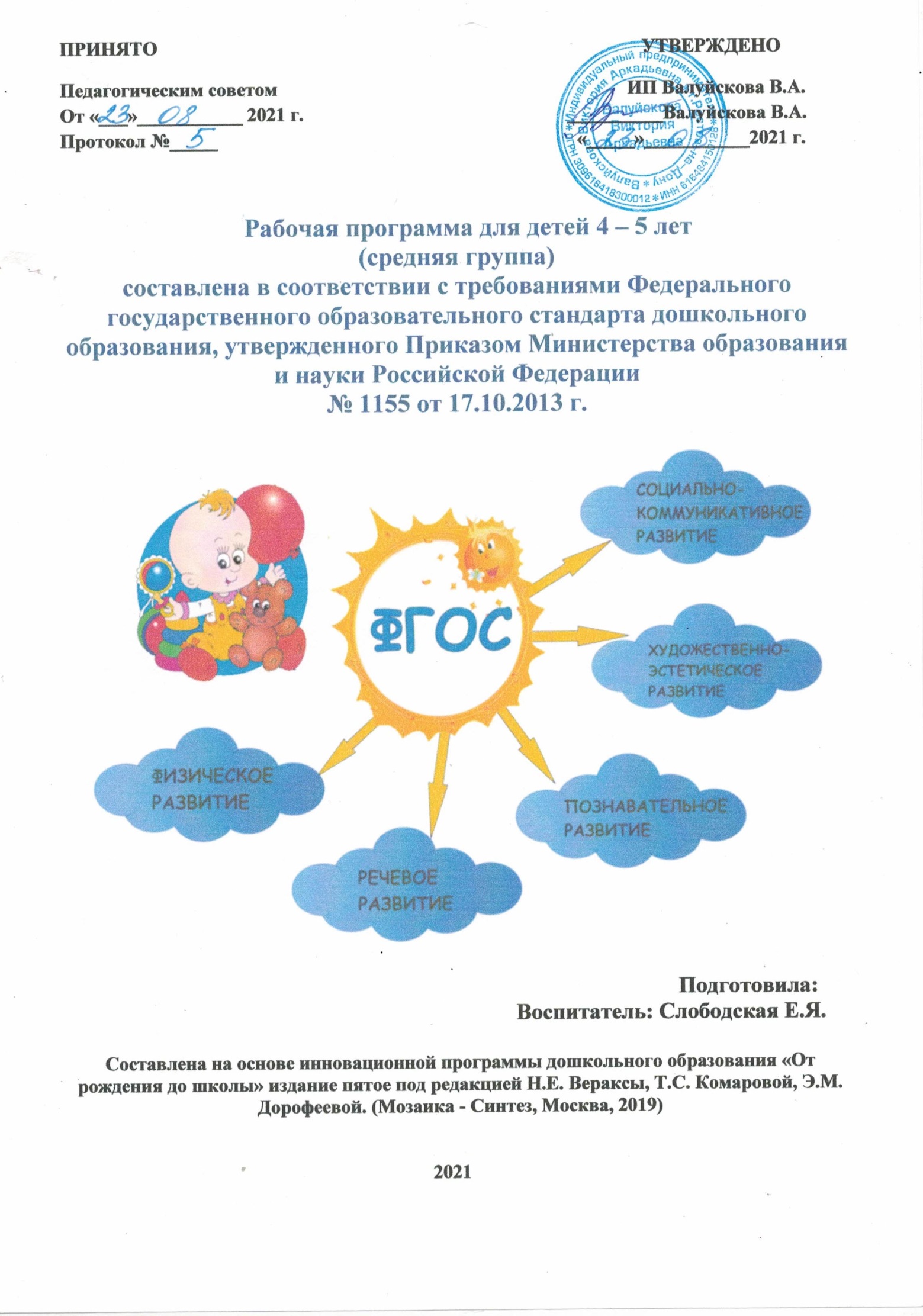 Содержание1. Целевой раздел     ………………………………………………………………………….31.1 Пояснительная записка……………………………………………………………………32. Содержательный раздел2.1 Примерный образец работы педагога (воспитателя) по разделу «Утренний круг»      Ожидаемый образовательный результат………………………………………………. 62.2 Примерный образец работы педагога (воспитателя) по разделу «Вечерний круг»      Ожидаемый образовательный результат………………………………………………..8 2.3 Примерное планирование образовательной деятельности2.3.1 Образовательная область «Социально - коммуникативное развитие» …………….102.3.2 Образовательная область «Познавательное развитие». Окружающий мир………..342.3.3 Образовательная область «Познавательное развитие»         Формирование элементарных математических представлений……………………...682.3.4 Образовательная область «Речевое развитие» .………………………………………1022.3.5 Образовательная область «Художественно - эстетическое развитие».           Изобразительное искусство и детское творчество ..……………………………..….1362.3.6 Образовательная область «Художественно - эстетическое развитие» Музыка……1752.3.7 Образовательная область «Физическое развитие» ……..……………………………1932.4 Технологическая карта……………………………………………………………………2412.5 Работа с родителями...…………………………………………………………………….2433. Организационный раздел   …………...…………………………………………………2443.1 Режим дня детского образовательного учреждения……………………………………2443.2 Учебно-методическое обеспечение образовательного процесса ……………………...2454.  Используемая литература    …...……………………………………………………….2584.  Рекомендуемая литература   .. …...…………………………………………………….2591. Целевой раздел1.1 Пояснительная запискаРабочая программа для детей 4-5 лет является общеразвивающей программой, составленной на основе инновационной программы дошкольного образования «От рождения до школы» под редакцией Н.Е. Вераксы, Т.С. Комаровой, Э.М. Дорофеевой (издание пятое), Мозаика - Синтез, Москва, 2019. Программа предусматривает освоение содержания инновационной программы дошкольного образования «От рождения до школы» под редакцией Н.Е. Вераксы, Т.С. Комаровой, Э.М. Дорофеевой, дополняет ее и способствует гармоничному социально-коммуникативному, познавательному, речевому, художественному, физическому развитию детей, стимулируя их познавательную мотивацию, творческий потенциал, навыки здорового образа жизни, формирует интерес и ценностное отношение к совместной образовательной деятельности.Программа составлена с учетом основных требований ФГОС ДО и его образовательных областей: «Социально-коммуникативное развитие», «Познавательное развитие», «Речевое развитие», «Художественно-эстетическое развитие», «Физическое развитие», где приоритетом является   приобретение опыта в разных видах деятельности детей. В   содержании программы отражены единые принципы ФГОС ДО, которые направлены:- на сохранение уникальности и самоценности детства как важного этапа в общем развитии человека;- на уважении личности ребенка;- на построении образовательной деятельности на основе индивидуальных особенностей каждого ребенка;- на поддержку детской инициативы в различных видах деятельности;- на сотрудничество с семьей;- на приобщение детей к социокультурным нормам и правилам;- на формирование познавательных интересов и познавательных действий ребенка в различных видах деятельности;- на учет этнокультурной ситуации развития детей.Рабочая программа реализует принципы и положения инновационной программы дошкольного образования «От рождения до школы» под редакцией Н.Е. Вераксы, Т.С. Комаровой, Э.М. Дорофеевой (издание пятое):1. Принцип возрастного соответствия.2. Принцип научной обоснованности и практической применимости.3. Принцип позитивной социализации детей.4. Принцип индивидуализации дошкольного образования.5. Принцип открытости дошкольного образования.Программа опирается на лучшие традиции отечественного дошкольного образования, его фундаментальность:- комплексное решение задач по охране жизни и укреплению здоровья детей, всестороннее воспитание и развитие, амплификацию (обогащение) развития на основе организации различных видов детской творческой деятельности.Особая роль уделяется игровой деятельности как ведущей деятельности в дошкольном детстве (А.Н. Леонтьев, А.В. Запорожец, Д.Б. Эльконин).В Программе учтены принципы Л.С. Выгодского о том, что правильно организованное обучение «ведет» за собой развитие.Программное психолого-педагогическое сопровождение основано на научной концепции В.В. Давыдова: «… воспитание и психическое развитие не могут выступать как два обособленных, независимых друг от друга процесса, но при этом воспитание служит необходимой и всеобщей формой развития ребенка».Методологическую основу рабочей программы составляют научные концепции программы «От рождения до школы». Это семь золотых принципов дошкольной педагогики:- зона ближайшего развития (Лев Семёнович Выготский);- принцип культуросообразности (Константин Дмитриевич Ушинский);- деятельностный подход (Алексей Николаевич Леонтьев);- периодизация развития (Даниил Борисович Эльконин);- амплификация детского развития (Александр Владимирович Запорожец);- развивающее обучение (Василий Васильевич Давыдов);- пространство детской реализации (Николай Евгеньевич Веракса).В программе использованы научные разработки В.И. Андреева, В.В. Беловой, К. Ю. Белой, В.П. Беспалько, М. А. Васильевой, В.В. Гербовой, Т.С. Комаровой, Е.Е. Крашенинникова, И.Я. Лернера, И.А. Помораевой, Л. И. Пензулаевой, Т.Ф. Саулиной, О.А. Соломенниковой, С Н. Теплюк, О.А. Шиян.        Программа разработана в соответствии с нормативными правовыми документами:- Федеральный закон от 29 декабря 2012г. № 273-ФЗ «Об образовании в Российской Федерации»; - Постановление Главного государственного санитарного врача Российской Федерации от 15.05.2013г. №26 «Об утверждении СанПиН 2.4.1.3049-13 «Санитарно-эпидемиологические требования к устройству, содержанию и организации режима работы дошкольных образовательных организаций»; - Приказ Министерства образования и науки Российской Федерации от 17.10.2013г.  № 1155 «Об утверждении федерального государственного образовательного стандарта дошкольного образования».Основополагающим компонентом программы является учет возрастных особенностей детей 4-5 лет.Пятый год жизни является периодом интенсивного роста и развития организма ребёнка. Ребенок может по собственной инициативе убирать игрушки, выполнять простые трудовые обязанности, доводить дело до конца. Дети хорошо выделяют несоответствие нормам и правилам не только в поведении другого, но и в своём собственном и эмоционально его переживают, что повышает их возможности регулировать поведение. Игровая деятельность по-прежнему остается основной для малыша, однако она существенно усложняется по сравнению с ранним возрастом. Число детей, участвующих в общении, возрастает. Появляются тематические ролевые игры. Возрастные особенности детей 4-5 лет таковы, что они больше склонны общаться с ровесниками своего пола. Девочки больше любят семейные и бытовые темы (дочки-матери, магазин). Мальчики предпочитают играть в моряков, военных, рыцарей. На этом этапе дети начинают устраивать первые соревнования, стремятся добиться успеха. В этом возрасте происходит развитие инициативности и самостоятельности ребенка в общении с взрослыми и сверстниками. На пятом году жизни дети активно овладевают связной речью, могут пересказывать небольшие литературные произведения, рассказывать об игрушке, картинке, о некоторых событиях из личной жизни. В возрасте 4-5 лет быстро развиваются различные психические процессы: память, внимание, восприятие. Типом мышления, характерным для ребенка является наглядно-образное, действия детей носят практический, опытный характер. В среднем дошкольном возрасте физические возможности ребенка значительно возрастают: улучшается координация, движения становятся все более уверенными.Цель: обеспечить оптимальное сочетание классического дошкольного образования и современных образовательных технологий для успешного воспитания и развития детей раннего возраста в условиях дошкольного образовательного учреждения.Задачи:- реализовать деятельностный подход и принципы развивающего обучения, которые соответствуют духовно – нравственным ценностям народов России;- обеспечить эмоциональное благополучие каждого ребенка в процессе воспитания и обучения в группе;- развивать познавательную мотивацию, познавательные действия детей средней группы;- создать оптимальные условия для овладения речью, как средством общения и культуры;- развивать художественно – творческие способности детей в различных видах художественной деятельности;- обеспечить гармоничное физическое развитие в процессе двигательной самостоятельной деятельности.Рабочая программа состоит их трех разделов: целевого, содержательного и организационного. В целевом разделе отражены вопросы целеполагания, постановки задач, основные подходы и принципы личностного развития дошкольников, возрастные особенности, целевые ориентиры программы.Содержательный раздел представлен в табличном варианте, в виде годового еженедельного планирования образовательной деятельности по пяти образовательным областям, которые соответствуют стандарту. Формат изложения материала этого раздела представляет вариант нового поколения планирования рабочих программ.Новизна заключается в интеграции тем, видов, форм образовательной деятельности, включением в таблицу перспективного планирования раздела «Накопление (приобретение) опыта детьми дошкольного возраста в разных видах деятельности» инновационной программы дошкольного образования «От рождения до школы» (издание пятое), с последовательным определением того, что освоил ребенок в ходе каждого занятия, каково его индивидуальное развитие в процессе самостоятельного выполнения дидактических заданий, упражнений, игровых действий;В содержательном разделе представлен образец технологической карты с пояснениями по ее заполнению.Организационный раздел включает в себя примерную организацию образовательного процесса и методическое обеспечение образовательного процесса.Ожидаемые образовательные результаты (целевые ориентиры) программы «От рождения до школы» под редакцией Н.Е. Вераксы, Т. С. Комаровой, Э. М. Дорофеевой, (издание пятое, издательство Мозаика - Синтез, Москва, 2019, с.28), направленные для обеспечения единства подходов и решения задач воспитания, развития, обучения:Воспитание- формирование первичных ценностных представлений.Развитие- развитие общих способностей;- развитие специальных способностей и одаренностей. Обучение-  усвоение конкретных элементов социального опыта.Рекомендация: пояснительная записка может помочь педагогу (воспитателю) профессионально представить рабочую программу педагогическому сообществу на заседании методического совета, методического объединения и других педагогических мероприятиях.2. Содержательный раздел2.1 Примерный образец работы педагога (воспитателя) по разделу «Утренний круг»(материал составлен с учетом рекомендаций инновационной программы «От рождения до школы» издание пятое, стр. 69 – 70)Ожидаемый образовательный результат2.2 Примерный образец работы педагога (воспитателя) по разделу «Вечерний круг»(материал составлен с учетом рекомендаций инновационной программы «От рождения до школы» издание пятое, стр. 75 - 76)Ожидаемый образовательный результат2.3 Примерное планирование образовательной деятельности2.3.1 Образовательная область «Социально - коммуникативное развитие»СентябрьОктябрьНоябрьДекабрьЯнварьФевральМартАпрельМай2.3.2 Образовательная область «Познавательное развитие». Ознакомление с окружающим миром.Сентябрь1 неделя2 неделя3 неделя4 неделяОктябрь1 неделя2 неделя3 неделя4 неделяНоябрь1 неделя2 неделя3 неделя4 неделяДекабрь1 неделя2 неделя3 неделя4 неделяЯнварь1, 2 недели - выходные праздничные дни3 неделя4 неделяФевраль1 неделя2 неделя3 неделя4 неделяМарт1 неделя2 неделя3 неделя4 неделяАпрель1 неделя2 неделя3 неделя4 неделяМай1 неделя2 неделя3 неделя4 неделя2.3.3 Образовательная область «Познавательное развитие». Формирование элементарных математических представлений.Сентябрь1 неделя2 неделя3 неделя4 неделяОктябрь1 неделя2 неделя3 неделя4 неделяНоябрь1 неделя2 неделя3 неделя4 неделяДекабрь1 неделя2 неделя3 неделя4 неделяЯнварь1,2 недели - выходные праздничные дни3 неделя4 неделяФевраль1 неделя2 неделя3 неделя4 неделяМарт1 неделя2 неделя3 неделя4 неделяАпрель1 неделя2 неделя3 неделя4 неделяМай1 неделя2 неделя3 неделя4 неделя2.3.4. Образовательная область «Речевое развитие». Развитие речи. Чтение художественной литературы.Сентябрь1 неделя2 неделя3 неделя4 неделяОктябрь1 неделя2 неделя3 неделя4 неделяНоябрь1 неделя2 неделя3 неделя4 неделяДекабрь.1 неделя2 неделя3 неделя4 неделяЯнварь1,2 недели - выходные праздничные дни3 неделя4 неделяФевраль1 неделя2 неделя3 неделя4 неделяМарт1 неделя2 неделя3 неделя4 неделяАпрель1 неделя2 неделя3 неделя4 неделяМайИтоговый мониторинг по развитию речевых умений и навыков1 неделя2 неделя3 неделя4 неделя2.3.5 Образовательная область «Художественно - эстетическое развитие». Изобразительное искусство и детское творчествоСентябрь1 неделя2 неделя3 неделя4 неделяОктябрь1 неделя2 неделя3 неделя4 неделяНоябрь1 неделя2 неделя3 неделя4 неделяДекабрьПромежуточный мониторинг по освоению программных умений и навыков в изобразительной деятельности1 неделя2 неделя3 неделя4 неделяЯнварь1,2 недели - выходные праздничные дни.3 неделя4 неделяФевраль1 неделя2 неделя3 неделя4 неделяМарт1 неделя2 неделя3 неделя4 неделяАпрель1 неделя2 неделя3 неделя4 неделяМай1 неделя2 неделяИтоговый мониторинг по освоению программных умений и навыков в изобразительной деятельности.3 неделя4 неделя2.3.6. Образовательная область «Художественно – эстетическое развитие». Музыка.СентябрьОктябрьНоябрьДекабрьЯнварь1, 2 недели - праздничные выходные дни.Повторение, закрепление слуховых представлений знакомого музыкального репертуара.ФевральМартАпрельМай2.3.7 Образовательная область «Физическое развитие»Примерное планирование образовательной деятельности по физическому развитию детей 4 - 5 лет.СентябрьОрганизация двигательного режимаОбеспечение условий для эффективной физкультурно-оздоровительной работы1 неделя (два занятия: первое на ознакомление, второе на повторение, закрепление) Нумерация занятий: 1, 2.2 неделя (два занятия: первое на ознакомление, второе на повторение, закрепление)Нумерация занятий: 3,4.3 неделя (два занятия: первое на ознакомление, второе на повторение, закрепление)Нумерация занятий: 5, 6.4 неделя (два занятия: первое на ознакомление, второе на повторение, закрепление) Нумерация занятий: 7,8.7 занятие – подготовка к семейно – групповой эстафете. 8 занятие – проведение спортивного праздника.Примерное планирование образовательной деятельности по физическому развитию детей 4 - 5 лет.ОктябрьОрганизация двигательного режимаОбеспечение условий для эффективной физкультурно-оздоровительной работы1 неделя (два одинаковых занятия: первое - на освоение двигательных упражнений, второе - на повторение, закрепление). Нумерация занятий – 1, 2.2 неделя (два занятия: первое - на освоение двигательных упражнений, второе - на повторение, закрепление) Нумерация занятий: 3,4.3 неделя (два занятия: первое - на освоение двигательных упражнений, второе - на повторение, закрепление)Нумерация занятий: 5, 6.4 неделя (два занятия: первое - на освоение двигательных упражнений, второе - на повторение, закрепление) Нумерация занятий: 7, 8.НоябрьОрганизация двигательного режимаОбеспечение условий для эффективной физкультурно-оздоровительной работы1 неделя (два занятия: первое - на освоение двигательных упражнений, второе - на повторение, закрепление) Нумерация занятий – 1.2.2 неделя (два занятия: первое - на освоение двигательных упражнений, второе - на повторение, закрепление)Нумерация занятий – 3,4.3 неделя (два занятия: первое - на освоение двигательных упражнений, второе - на повторение, закрепление) Нумерация занятий – 5,6.4 неделя (два занятия: первое - на освоение двигательных упражнений, второе - на повторение, закрепление) Нумерация занятий – 7,8.Примерное планирование образовательной деятельности по физическому развитию детей 4 - 5 лет.ДекабрьОрганизация двигательного режимаОбеспечение условий для эффективной физкультурно-оздоровительной работы1 неделя.  Игровые задания, общеразвивающие программные упражнения по темам «Ходьба и бег, равновесие» с учетом требований промежуточного мониторинга по освоению детьми образовательной области «Физическая культура» Нумерация занятий: 1,2.2 неделя. Игровые задания, общеразвивающие программные упражнения по темам «Прыжки, бросание, метание, ловля» с учетом требований промежуточного мониторинга по освоению детьми образовательной области «Физическая культура» Нумерация занятий: 3,4.3 неделя. Игровые задания, общеразвивающие программные упражнения по теме «Ползание. Лазание. Спортивные упражнения: катание на лыжах, санках», с учетом требований промежуточного мониторинга по освоению детьми образовательной области «Физическая культура»Нумерация занятий: 5,6.4 неделя. Игровые задания, общеразвивающие программные упражнения по теме «Развитие силовых качеств» с учетом требований промежуточного мониторинга по освоению детьми образовательной области «Физическая культура»Нумерация занятий: 7,8.Промежуточный мониторинг (модель) освоения детьми образовательной области «Физическое развитие»Оценка освоения основных движений детьми дошкольного возраста (оценка двигательного опыта детей в баллах)Качественные показатели освоения элементов техники основных движений детей 4 - 5 летПримерное планирование образовательной деятельности по физическому развитию детей 4 - 5 лет.ЯнварьОрганизация двигательного режимаОбеспечение условий для эффективной физкультурно-оздоровительной работы1,2 недели - выходные праздничные дни.3 неделя. (два занятия: первое - на освоение двигательных упражнений, второе - на повторение, закрепление) Нумерация занятий: 5,6.4 неделя (два занятия: первое - на освоение двигательных упражнений, второе - на повторение, закрепление) Нумерация занятий: 7,8.Примерное планирование образовательной деятельности по физическому развитию детей 4 – 5 лет.ФевральОрганизация двигательного режимаОбеспечение условий для эффективной физкультурно-оздоровительной работы1 неделя (два занятия: первое - на освоение двигательных упражнений, второе - на повторение, закрепление). Нумерация занятий: 1,2.2 неделя (два занятия: первое - на освоение двигательных упражнений, второе - на повторение, закрепление) Нумерация занятий: 3,4.3 неделя (два занятия: первое - на освоение двигательных упражнений, второе - на повторение, закрепление) Нумерация занятий: 5,6. 4 неделя (два занятия: первое - на освоение двигательных упражнений, второе - на повторение, закрепление) Нумерация занятий: 7,8.Примерное планирование образовательной деятельности по физическому развитию детей 4 - 5 лет.МартОрганизация двигательного режимаОбеспечение условий для эффективной физкультурно-оздоровительной работы1 неделя (два занятия: первое - на освоение двигательных упражнений, второе - на повторение, закрепление)Нумерация занятий: 1,2.2 неделя (два занятия: первое - на освоение двигательных упражнений, второе - на повторение, закрепление) Нумерация занятий: 3,4.3 неделя (два занятия: первое - на освоение двигательных упражнений, второе - на повторение, закрепление)Нумерация занятий: 5,6.4 неделя (два занятия: первое - на освоение двигательных упражнений, второе - на повторение, закрепление) Нумерация занятий: 5,6.Примерное планирование образовательной деятельности по физическому развитию детей 4 - 5 лет.АпрельОрганизация двигательного режимаОбеспечение условий для эффективной физкультурно-оздоровительной работы1 неделя (два занятия: первое - на освоение двигательных упражнений, второе - на повторение, закрепление) Нумерация занятий:1,2.2 неделя (два занятия: первое - на освоение двигательных упражнений, второе - на повторение, закрепление) Нумерация занятий:3,43 неделя (два занятия: первое - на освоение двигательных упражнений, второе - на повторение, закрепление)Нумерация занятий: 5,6.4 неделя (два занятия: первое - на освоение двигательных упражнений, второе - на повторение, закрепление) Нумерация занятий:7,8Примерное планирование образовательной деятельности по физическому развитию детей 4 - 5 лет.Май.Организация двигательного режимаОбеспечение условий для эффективной физкультурно-оздоровительной работы1 неделя   Игровые задания, общеразвивающие программные упражнения по темам «Ходьба и бег, равновесие» с учетом требований итогового мониторинга по освоению детьми образовательной области «Физическая культура». Нумерация занятий: 1,2.2 неделя    Игровые задания, общеразвивающие программные упражнения по темам «Прыжки, бросание, метание, ловля» с учетом требований итогового мониторинга по освоению детьми образовательной области «Физическая культура» Нумерация занятий: 3,4.3 неделя Игровые задания, общеразвивающие программные упражнения по теме «Ползание. Лазание» с учетом требований итогового мониторинга по освоению детьми образовательной области «Физическая культура».Нумерация занятий: 5,6.4 неделя Игровые задания, общеразвивающие программные упражнения по теме «Развитие силовых качеств» с учетом требований промежуточного мониторинга по освоению детьми образовательной области «Физическая культура»Нумерация занятий: 7,8.Итоговый мониторинг (модель) освоения детьми образовательной области «Физическое развитие»Оценка освоения основных движений детьми дошкольного возраста (оценка двигательного опыта детей в баллах)Качественные показатели освоения элементов техники основных движений детей 4 - 5 летВозрастно - половые показатели развития двигательных качеств у детей 4 - 5 лет*Расстояние и время пробега на дистанции на выносливость колеблется у детей в больших пределах, поэтому в таблице не приводится.Примерный протокол проведения диагностики2.4 Технологическая карта организации совместной деятельности с детьмиПримерный образец (модель) технологической карты2.5 Работа с родителями3. Организационный раздел 3.1 Режим дня дошкольного образовательного учреждения         Цикличность процессов жизнедеятельности обуславливают необходимость выполнение режима, представляющего собой рациональный порядок дня, оптимальное взаимодействие и определённую последовательность периодов подъёма и снижения активности, бодрствования и сна. Режим дня в детском саду организуется с учётом физической и умственной работоспособности, а также эмоциональной реактивности в первой и во второй половине дня.    При составлении и организации режима дня учитываются повторяющиеся компоненты:  Время приёма пищи;Укладывание на дневной сон;Общая длительность пребывания ребёнка на открытом воздухе и в помещении при выполнении физических упражнений. Режим дня3.2 Учебно-методическое обеспечение образовательного процессаМетодические материалы, игрушки и игровое оборудование 4. Используемая литератураИнновационная программа дошкольного образования «От рождения до школы» издание пятое, под редакцией Н.Е. Вераксы, Т.С. Комаровой, Э.М. Дорофеевой. Мозаика - Синтез, Москва, 2019Основная образовательная программа дошкольного образования «От рождения до школы», издание четвертое, под редакцией Н.Е. Вераксы, Т.С. Комаровой, М.А. Васильевой. Мозаика - Синтез, Москва, 2019Абрамова Л.В., Слепцова И. Ф, Социально – коммуникативное развитие дошкольников.  Мозаика - Синтез; Москва; 2019Гербова В.В. Развитие речи в детском саду.  Конспекты и сценарии занятий. Учебно - методический комплект к программе «От рождения до школы» Мозаика - Синтез, Москва, 2019В. В. Гербова «Развитие речи в детском саду», «Приобщение детей к художественной литературе» М.: Мозаика-Синтез, 2015Губанова Н.Ф. Игровая деятельность в детском саду (2 - 7 лет), Мозаика - Синтез; Москва; 2008Радынова О.П., Комиссарова Л.Н. Теория и методика музыкального воспитания детей дошкольного возраста. - Дубна, 2011Степаненкова Э.Я. Сборник подвижных игр для занятий с детьми 2 - 7 лет Мозаика - Синтез; Москва; 2017Теплюк С.М.  Актуальные проблемы развития и воспитания детей от рождения до трех лет.  Мозаика - Синтез; Москва; 2010Хрестоматия для чтения детям в детском саду и дома: 4 – 5 лет . Мозаика - Синтез; Москва; 20165. Рекомендуемая литература1. Авдеева, Н. II. Безопасность на улицах / Н. Н. Авдеева. - М.: ООО «АСТ-ЛТД», 1997.2. Амонашвили Ш.А. Искусство семейного воспитания Педагогическое эссе. – М.,20133.  Арапова-Пискарева, Н. А. Формирование элементарных математических представлений в детском саду. Программа и методические рекомендации / Н. А. Арапова-Пискарева. - М.: Мозаика-Синтез, 2006.4.  Божович Л.И. Личность и ее формирование в детском возрасте – СПб., 20085. Веракса Н.Е., Веракса А. Н. Познавательное развитие в дошкольном детстве: Учебное пособие. – М., 20126. Губанова, Н. Ф. Развитие игровой деятельности. Система работы во второй младшей группе детского сада / II. Ф. Губанова. - М.: Мозаика-Синтез, 2008.7. Дети и дорога: метод, комплект для воспитателей дет. садов. - М., 1994.8. Давыдов В. В. и др. Концепция российского начального образования (система Д. Эльконина и В. Давыдова); -М., 2002.9.Дошкольная педагогика и психология: Хрестоматия /Ред.- сост. Н.Е. Веракса, А. Н. Веракса. – М.,2014.10. Дошкольное воспитание: журн. - 1990. -№ 8; 1991. -№ 2, 7.11. Душное, А. С. Моя улица / А. С. Душнов. - М.: ДОСААФ, 1981.12.  Дыбина, О. Б. Ребенок и окружающий мир. Программа и методические рекомендации / О. Б. Дыбина. - М.: Мозаика-Синтез, 2008.13.  Ерофеева, Т. И. Математика для дошкольников: кн. для воспитателя дет. сада / Т. И. Ерофеева, Л. Н. Павлова, В. П. Новикова. -М.: Просвещение, 1993.14.  Зацепина, М. Б. Музыкальное воспитание в детском саду. Программа и методические рекомендации / М. Б. Зацепина. - М.: Мозаика-Синтез, 2008.15. Кириллова, О. С. Красный - стой, зеленый - можно. Желтый светит - осторожно: для воспитателей дошкольных учреждений, учителей начальных классов / О. С. Кириллова, Б. П. Гучков. -Волгоград: Семь ветров, 1995.16.  Клименко, В. Р. Обучайте дошкольника правилам движения / В. Р. Клименко. - М.: Просвещение, 1973.17.  Клочанов, II. Н. Дорога, ребенок, безопасность: метод, пособие по правилам дорожного движения для воспитателей / Н. Н. Клочанов. - Ростов н/Д.: Феникс, 2004.18.  Комарова, Т. С. Изобразительная деятельность в детском саду. Программа и методические рекомендации /Т. С. Комарова. -М.: Мозаика-Синтез, 2008.19. Кривич, М. Школа пешехода / М. Кривич, О. Ольгин. - М.: Малыш, 1984.20.  Маландин, Н. Г. Внимание - дети / Н. Г. Маландин. -М.: Педагогика, 1975.21.  Методические рекомендации к программе воспитания и обучения в детском саду / под ред. М. А. Васильевой, В. В. Гербовой, Т. С. Комаровой. - М.: Издательский дом «Воспитание дошкольника», 2007.22.  От рождения до школы. Примерная основная общеобразовательная программа дошкольного образования / под ред. Н. Е. Вераксы, Т. С. Комаровой, М. А. Васильевой. - М.: Мозаика-Синтез, 2014.23.  Пономарева, И. А. Занятия по формированию элементарных математических представлении в средней группе детского сада. Планы занятий / И. А. Пономарева. - М.: Мозаика-Синтез, 2007.24.  Работа с детьми в дошкольных учреждениях по обучению их Правилам дорожного движения: метод, разраб. / сост. О. Ю. Грёзина, С. А. Пятаева. - Волгоград: Перемена, 1998.25.  Соломенникова, О. А. Экологическое воспитание в детском саду. Программа и методические рекомендации / О. А. Соломенникова. - М.: Мозаика-Синтез, 2005.26.  Соловейчик С. Педагогика для всех –М., 2000.27.  Теплюк, С. Н, Занятия на прогулке с малышами: пособие для педагогов дошкольных учреждений. Для работы с детьми 2-4 лет / С. Н. Теплюк. - М.: Мозаика-Синтез, 2008.28.  Томашполъская, И. Э. Развивающие игры для детей 2-8 лет. Систематизация, планирование, описание игр / И. Э. Томашпольская. - СПб.: Смарт, 1996Деятельность педагога (воспитателя)Примерное ежедневное содержание «утреннего круга»1. Постановка задач, ежедневное планирование совместных дел - организация детей для обсуждения планов совместных дел;- обсуждение событий, мероприятий дня;- обсуждение «мирных» и «научных» проблем;- обсуждение правил поведения 2. Информирование- сообщение интересной и полезной информации (новые игрушки, книги, день рождения детей)3. Педагогическая установка по решению проблемной ситуации дня- обсуждение «проблемной ситуации» (в соответствии с образовательными задачами Программы);4.  Примерное планирование дискуссии в форматеразвивающего диалога- организация и проведение дискуссии в формате развивающего диалога;- «открытые» вопросы без готовых ответов,- подведение детей к самостоятельному рассуждению5. Планирование работы по устойчивому формированию детского сообщества- организация атмосферы дружелюбия, внимания друг к другу в процессе игровой, образовательной деятельности6. Планирование педагогических действий по элементарным навыкам общения- учить детей культуре диалога (не перебивать друг друга, слушать друг друга, уважать чужое мнение)7.  Планирование педагогических действий по поддержке детской инициативы (равноправие и инициатива)- создание условий для поддержки детской инициативы при равных возможностях для самореализации (и тихим, и бойким, и лидерам, и скромным)Основные направления развития ребенкаОжидаемый образовательный результат1. Коммуникативное развитие- развитие навыков общения, умение доброжелательно взаимодействовать со сверстниками, готовность к совместной деятельности, умение вести диалог (слушать собеседника аргументированно высказывать своё мнение)2. Когнитивное развитие - развитие познавательного интереса, умения формулировать свою мысль, ставить задачи, искать пути решения3. Регуляторное развитие- развитие умения соблюдать установленные нормы и правила, подчинять свои интересы интересам сообщества, планировать свою и совместную деятельность4. Навыки, умения, знания - ознакомление с окружающим миром, развитие речи.5. Развитие детского сообщества- воспитание взаимной симпатии, дружелюбного отношения детей друг к другу6. Обеспечение эмоционального комфорта- создание положительного настроя на день, положительного отношения к детскому садуЗадачи педагогаПримерное ежедневное содержание «вечернего круга»1. Рефлексия- вспомнить с детьми прошедший день, всё самое интересное для формирования у детей положительного отношения друг к другу и к детскому саду.2. Обсуждение проблем- обсудить проблемные ситуации, если в течении дня они возникали, подвести детей к самостоятельному разрешению и урегулированию проблемы;- организовать обсуждение планов реализации совместных дел, событий.3. Развивающий диалог- предложить для обсуждения проблемную ситуацию интересную детям, в соответствии с образовательными задачами Программы.4. Детское сообщество- учить детей быть внимательными друг к другу, поддерживать атмосферу дружелюбия, создавать положительный эмоциональный настрой.5. Навыки общения- учить детей культуре диалога (говорить по очереди, не перебивать, слушать друг друга, уважать чужое мнение).Основные направления развития ребенкаОжидаемый образовательный результат1. Коммуникативное развитие- развитие навыков общения, умение доброжелательно взаимодействовать со сверстниками, готовность к совместной деятельности2. Когнитивное развитие- развитие познавательного интереса, умения формулировать свою мысль, ставить задачи, искать пути решения3. Регуляторное развитие- развитие умения соблюдать установленные нормы и правила, подчинять свои интересы интересам сообщества, планировать свою и совместную деятельность4. Навыки, умения, знания- ознакомление с окружающим миром, развитие речи5. Развитие детского сообщества- воспитание взаимной симпатии, дружелюбного отношения детей друг к другу6. Обеспечение эмоционального комфорта- создание хорошего настроения, формирование у детей желания прийти в детский сад на следующий деньОбразовательная область.Цель.Задача.ТемаВиды и формы совместной образовательной деятельностиОжидаемые образовательные результаты (целевые ориентиры)Цель:создание условий для формирования представлений ребенка о труде, окружающих взрослых людей.Задача: формировать представления ребенка о труде взрослых людей.Итоговое мероприятие:Мини- проект «Мир увлечений нашей семьи»(рукотворные предметы).  «Труд взрослых людей»Краткое содержание:- игровая деятельность;- коммуникативная деятельность;- познавательно - исследовательская деятельность;- трудовая деятельность;- двигательная деятельность;- чтение художественной литературы;- художественно-эстетическая деятельность;- продуктивная деятельность.ИгроваяСюжетные игры: «Магазин», «Купим одежду кукле», «Автомастерская», «Парикмахерская», «Больница», «Детский сад», «Шофер», «Пароход».Дидактические игры: «Кому что нужно?», «Четвертый лишний», «Чудесный мешочек», «С одним обручем», «С двумя обручами (одежда праздничная и рабочая)», «Узнай, кому что нужно для работы», «Маленькие помощники», «Грязи нет и пыли нет».КоммуникативнаяБеседы о труде взрослых.Ситуативные разговоры и речевые ситуации по теме.Отгадывание загадок об овощах с бабушкиного огородаСоставление описательных рассказов об овощах и фруктах.Познавательно - исследовательскаяНаблюдения за трудовыми действиями взрослыхЭкскурсии по детскому саду.Моделирование и решение проблемных ситуаций «Оторвалась пуговица на платье у куклы, кто может помочь?», «Кукла испачкала платье», «Сломалась игрушка», «Сломался стул».ТрудоваяСовместная деятельность взрослых и детей по созданию семейного мини-проекта «Мир увлечений нашей семьи».ДвигательнаяПодвижные игры «Где мы побывали, что мы повидали», «Стираем».Чтение художественной литературыЧтение и рассказывание рассказов, сказок и стихотворений о трудовой деятельности «Петушок и бобовое зернышко», «Лиса - лапотница», «Кот, петух и лиса».Художественно - эстетическаяМ. Макитенко «Коза-дереза», М. Найденова «Кот - Котофеевич».Песни по теме.Музыкально - дидактические игры.Развлечение «Осень в гости к нам пришла».ПродуктивнаяЛепка «Угощения для животных с бабушкиного двора».Аппликация «Домик для Тузика».Рисование «Украсим бабушкино подворье».- ребенок проявляет активность в игровой деятельности;- поддерживает беседу, задает вопросы;- активно включается в процесс обсуждения ситуаций;-может назвать сезонные изменения в природе;- обладает развитой памятью;- может исполнить знакомую песню;- проявляет творчество и самостоятельность в продуктивной деятельности;- доброжелательно взаимодействует со сверстниками и взрослыми.Образовательная область.Цель.Задача.ТемаВиды и формы совместной образовательной деятельностиОжидаемые образовательные результаты (целевые ориентиры)Цель: создание условий для освоения норм поведения в обществе сверстников соответственно пола.Задача:освоить нормы поведения в обществе сверстников соответственно пола. «Дружат в нашей группе девочки и мальчики» Краткое содержание:- игровая деятельность;- коммуникативная деятельность;- познавательно - исследовательская деятельность;- трудовая деятельность;- двигательная деятельность;- чтение художественной литературы;- художественно - эстетическая деятельность;- продуктивная деятельность.ИгроваяСюжетные игры: «Семья готовится к дню рожденья», «Поездка на автобусе», «Детский сад», «Парикмахерская», «Больница».Дидактические игры: «На прогулке мы играем», «Подбери узор для свитера или шапочки», «Праздничная и повседневная одежда», «Подбери подарки», «Бабушка Маланья», «Футболисты».КоммуникативнаяБеседа «Я - девочка», «Я - мальчик», «Что такое дружба?», «Я люблю», «Мое любимое животное».Ситуативный разговор и речевая ситуация по теме.Загадывание и отгадывание загадок об игрушках, о животных, о любимых занятияхСоставление описательных рассказов об игрушках (по моделям), любимых занятиях девочек и мальчиков.Познавательно - исследовательскаяНаблюдения за деятельностью и взаимоотношениями девочек и мальчиков.Решение проблемных ситуаций: «А ты как бы поступил?», «Поступи по - другому», «Дай совет», «Конфликт». Эксперименты «Нюхаем, пробуем, трогаем, слушаем», «Какие предметы могут плавать, а какие нет», «Подушка из пены», «Есть ли форма у воды?».ТрудоваяСовместные действия мальчиков и девочек по поддержанию порядка в группе, по поддержанию порядка на участке.ДвигательнаяПодвижные игры по желанию детей и программныеХороводные игрыСоревнования «Дружеский турнир» (команда девочек и мальчиков.Чтение художественной литературыЧтение   рассказов, сказок, стихотворений об именах, о мальчиках и девочек (их взаимоотношениях, интересных делах, увлечениях).Разучивание стихотворений, потешек, пестушек о частях тела, органах чувств, именах.Художественно - эстетическая.Слушание музыкальных произведений и исполнение песен о дружбе, об игрушках, о животных, об осени.Музыкально - дидактические игры: «Угадай, чей голос», «На каком инструменте играли».Развлечение «У меня есть друг».ПродуктивнаяЛепка «Подарки другу (подружке)», «Мое любимое животное».Аппликация «Осенний ковер».Рисование «Осьминожки» (техника «ладонь»), «Мое любимое животное», «Осенние листья кружатся и падают».- ребенок проявляет самостоятельность и активность в игровой деятельности;- поддерживает беседу, задает вопросы;- активно включается в ситуативный разговор;- обладает развитой памятью;- может самостоятельно исполнить знакомую песню;- проявляет воображение в продуктивной деятельности;- доброжелательно взаимодействует со сверстниками и взрослыми.Образовательная область.Цель.Задача.ТемаВиды и формы совместной образовательной деятельностиОжидаемые образовательные результаты (целевые ориентиры)Цель: создание условий для формирования позиции защитника природы как социально- личностного качества дошкольника.Задача:формировать позицию защитника природы как социально- личностного качества дошкольника.«Мы - защитникиприроды» Краткое содержание:- игровая деятельность;- коммуникативная деятельность;- познавательно – исследовательская деятельность;- трудовая деятельность;- двигательная деятельность;- чтение художественной литературы;- художественно - эстетическая деятельность;- продуктивная деятельность.ИгроваяСюжетные игры: «Семья отдыхает на природе», «Овощной и фруктовый магазин», «Юные исследователи», «Юные следопыты».Дидактические игры: «Найди приметы поздней осени», «Вершки и корешки», «Подбери лист к дереву», «Что перепутал художник», «Что кому по вкусу», «Кто как голос подает?», «Кто кого боится?».Театрализованная игра «Кто как готовится к зиме?» Теневой театр «Отгадай, кто это? (домашние и дикие животные, птицы, насекомые).Кукольный театр по сказке «Теремок».КоммуникативнаяБеседы «Почему птицы улетают в теплые края», «Как звери к зиме готовятся», «Можем ли мы помочь животным, птицам и насекомым?», «О любимом животном». Ситуативный разговор и речевая ситуация по теме.Составление и отгадывание загадок о природе (объектах, явлениях).Составление описательных рассказов об объектах живой природы.Познавательно - исследовательскаяНаблюдения  «Почему не слышно птиц», «Как насекомые к зиме готовятся?».Наблюдения за сезонными изменениями в природе.Наблюдения за птицами.Решение проблемных ситуаций: «Сломили ветку дерева», «Срубили елку», «Забыли полить цветок в живом уголке», «Не накормили черепашку (хомячка, рыб)», «Не насыпали корм птицам на кормушку».Моделирование правил поведения в природе.Конструирование «Зоопарк». ТрудоваяСовместные действия детей по наведению порядка на участке.ДвигательнаяПодвижные игры по желанию детей и программныеХороводные игры.Чтение художественной литературыЧтение сказок, рассказов, стихотворений о природе Разучивание стихотворений о природе. Обсуждение поступков людей, литературных и мультипликационных героев по отношению к природе.Художественно – эстетическаяСлушание музыкальных произведений и исполнение песен о природе.Слушание и обсуждение аудио диалогов о животных (В. Зотов «Лесная мозаика»).Музыкально - дидактические игры: «Угадай животное», «Какая птица поет».Развлечение «Лесной карнавал в царстве Берендея» (Птичий концерт).Продуктивная.Лепка «Берендей пригласил зверей», «Запасы на зиму», «Угощение для зверят», «Ежик».Аппликация «На лесной поляне» (коллективная).Рисование «Пушистые хвостики у зверят» (техника «тычком»), «На лесном карнавале», «Деревья».- ребенок имеет представление о сезонных изменениях в природе;- ребенок имеет представление о безопасном поведении в природе;- ребенок называет знакомых животных и птиц;-проявляет любознательность в познавательно-исследовательской деятельности;- обладает развитой речью;- эмоционально реагирует на музыкальные фрагменты знакомых произведений;- проявляет творчество и самостоятельность в продуктивной деятельности;- доброжелательно взаимодействует со сверстниками и взрослыми.Образовательная область.Цель.Задача.ТемаВиды и формы совместной образовательной деятельностиОжидаемые образовательные результаты (целевые ориентиры)Цель: создание условий для формирования у детей знаний о своем городе.Задача:развивать познавательный интерес в процессе знакомства с историей и традициями своего города.  «Мой родной город»Краткое содержание:- игровая деятельность;- коммуникативная деятельность;- познавательно - исследовательская деятельность;- трудовая деятельность;- двигательная деятельность;- чтение художественной литературы;- художественно- эстетическая деятельность;- продуктивная деятельность.ИгроваяДидактические игры «Путешествие по городу», «Узнай на картинке».Игровой тренинг «Ты первый раз увидел ТЮЗ», «Больше всего мне нравится…»;Коммуникативная.Беседы «Город, в котором я живу», «Интересные места в городе», «Я люблю бывать с мамой и папой».Ситуативный разговор и речевые ситуации по темеЭкскурсии по городу (город «зимний», «новогодний», «театральный», «спортивный», «промышленный» и другое)Литературно - музыкальный салон «Мой любимый город»Книжная выставка «Писатели и поэты нашего города»Познавательно - исследовательскаяНаблюдения за сезонными изменениями в природе, за преобразованием города к празднику.Решение проблемных ситуаций «Все дороги в лесу и в городе замело, как Дед Мороз приедет на праздник», «Снегурочка не успела оповестить всех лесных зверюшек о празднике».Экспериментирование «Льдинки», «Ледяные узоры».Рассматривание открыток, иллюстраций; книг, альбомов, фотоальбомов, картин. Просмотр семейного и группового видео фонда о городе, о новогодних праздниках прошлых лет.Реализация проекта «Мастерская Деда Мороза и Снегурочки»ТрудоваяДежурства по столовойДвигательнаяПодвижные игры по желанию детей и программныеХороводные игрыСпортивные развлечения «Всем, кто хочет быть здоров», «Снежный бой», «Зимняя зарядка».Чтение художественной литературыЧтение литературных произведений о городе, литературных и сказочных произведений о новогоднем празднике, о зиме.Разучивание стихотворений о городе, новогоднем празднике, о зиме.Художественно - эстетическаяСлушание музыкальных произведений о родном городе.Исполнение песен о городе.ПродуктивнаяРисование «Наш город». - ребенок проявляет интерес к истории и традициям родного города;- поддерживает беседу, задает вопросы;- активно включается в процесс обсуждения ситуаций;-может назвать улицы и достопримечательности родного города;- обладает развитой памятью;- может исполнить знакомую песню о своем городе;- проявляет творчество и самостоятельность в продуктивной деятельности;- доброжелательно взаимодействует со сверстниками и взрослыми.Образовательная область.Цель.Задача.ТемаВиды и формы совместной образовательной деятельностиОжидаемые образовательные результаты (целевые ориентиры)Цель: Создание условий для формирования представлений о своей улице, о правилах поведения на улице, в городеЗадача:формировать представления о своей улице, правилах поведения на улице, в городе.Итоговое мероприятие:Семейно-групповой проект макета «Моя улица родная, а на ней наш детский сад».Рождественские колядки. «Это улица родная, а на ней наш детский сад» Краткое содержание:- игровая деятельность;- коммуникативная деятельность;- познавательно-исследовательская деятельность;- трудовая деятельность;- двигательная деятельность;- чтение художественной литературы;- художественно- эстетическая деятельность;- продуктивная деятельность.ИгроваяСюжетные игры: «Семья» (рождественские колядки), «Детский сад», «Магазин», «Транспортное депо», «Автомастерская».Дидактические игры:«Что кому нужно для работы», «Распутай путаницу», «Найди свой дом на карте микрорайона (на схеме)», «Подбери груз для машины».Театрализованная игра «Про машину» (настольный театр).Теневой театр «Узнай свой дом».КоммуникативнаяБеседы «Моя улица родная», «На моей улице есть…», «Как найти твою улицу и дом?», «Что ты хотел бы получить на рождество?».Ситуативный разговор и речевая ситуация по теме.Отгадывание загадок о строениях, транспортных средствах.Составление описательных рассказов о домах, транспортных средствах (по моделям).Составление рассказов - фантазий «Дом будущего» («Улица будущего», «Машина будущего»).Составление рассказов «Каким было жилище раньше?», «Каким был автомобиль раньше?»Познавательно – исследовательскаяЭкскурсии по городу по фотографиям и иллюстрациям, к социально значимым объектам округа.Наблюдения за сезонными изменениями в природе, за зимними развлечениями детей, за птицами, за деревьями (в инее).Решение проблемных ситуаций: «Морозно, а у воробья нет дома», «Пожар на улице», «Снегом все запорошило» и другие.Эксперименты «Что шуршит, что гремит» (крупа, бумага, фольга, песок, вода), «Мир меняет цвет» (пластик), «Прятки и поиски» (с фонариком).Коллекции: «Подарки зимы».Моделирование схемы улицы, на которой расположен детский сад (живут дети).Моделирование правил поведения на улице, игровых ситуаций.Конструирование «Моя улица родная» (с использованием предметов - заместителей).Рассматривание иллюстраций, книг, альбомов, фотоальбомов, открыток, буклетов; рассматривание схем, карты округа; фотографий, открыток, иллюстраций с изображением достопримечательных мест района;Оформление альбома «Наш любимый округ».Просмотр видео материалов о микрорайоне.ТрудоваяСовместные действия со взрослыми по подготовке к рождественским колядкам, по созданию макета «Моя улица родная, а на ней наш детский сад».ДвигательнаяПодвижные игры по желанию детей и программные.Спортивные игры и забавы «Весело зимой».Чтение художественной литературыЧтение литературных и сказочных произведений о людях, чьими именами названы улицы, о зиме, о зимних забавах, о зимней природе. Разучивание стихотворений о зиме, о природе.Обсуждение названий улиц.Художественно - эстетическаяСлушание музыкальных произведений и исполнение песен по теме.Музыкально-дидактические игры: «Какой инструмент подает звук?», «Угадай песенку».ПродуктивнаяЛепка «Скульптуры из глины», «Мячи и кегли для игр», «Спортсмен», «Балерина», «Звери для дрессировщика».Аппликация «По местам отдыха горожан (сельчан)» (коллективная), «Транспорт города», «Театр (элементы украшения готового здания из бумаги – объемные формы»), «Цирковые артисты».Рисование «Картинка про отдых», «В поход я с собой возьму…», «Транспорт меня доставит до нужного места», «Спорт», «Театр», «Природа».Итоговое мероприятие:Семейно-групповой проект макета «Моя улица родная, а на ней наш детский сад».- ребенок проявляет активность в игровой деятельности;- поддерживает беседу, задает вопросы;- активно включается в процесс обсуждения ситуаций;-может составить описательный рассказ;- обладает развитой памятью;- проявляет активность в познавательно-исследовательской деятельности;- проявляет творчество и самостоятельность в продуктивной деятельности;- доброжелательно взаимодействует со сверстниками и взрослыми.Образовательная область.Цель.Задача.ТемаВиды и формы совместной образовательной деятельностиОжидаемые образовательные результаты (целевые ориентиры)Цель: создание условий для формирования представлений детей о возможности культурного досуга, активного отдыха.Задача:формировать представления детей о возможности культурного досуга и активного отдыха.Итоговые мероприятия:Экскурсия по стилизованной карте по местам отдыха. Семейно- групповой проект «Зимняя сказка» (зимние постройки, зимний отдых, забавы и другое).Конкурс на лучшую зимнюю скульптуру из снега (поделки из снега на участке).  Экскурсия по местам отдыха.Краткое содержание:- игровая деятельность;- коммуникативная деятельность;- познавательно-исследовательская деятельность;- трудовая деятельность;- двигательная деятельность;- чтение художественной литературы;- художественно- эстетическая деятельность;- продуктивная деятельность.ИгроваяСюжетные игры: «Семья на отдыхе (на катке, в театре, на лыжной базе)», «Семья отправляется за город» (транспорт, спортивные игры, пикник), «Детский сад» (зимние развлечения), «Поездка на автобусе», «Экскурсия по городу (места отдыха горожан)», «Театр», «Цирк», «Музей».Дидактические игры: «Узнай место», «Подбери картинки к каждому виду спорта», «Кому, что нужно для занятий», «Подбери декорации к сказкам», «Герои какой сказки?», «Подбери транспорт для поездки». Театрализованная игра по сюжетам фотографий с мест отдыха горожан (совместная со взрослыми).КоммуникативнаяБеседы «Для чего люди отдыхают?», «Где мы любим отдыхать семьей в выходные дни?», «Зимние развлечения», «Если бы было лето? (места отдыха летом)», «Зимние месяцы (по сюжетным картинкам).Ситуативный разговор и речевая ситуация по теме.Отгадывание загадок о зиме, снеге, зимнем спортивном оборудовании, о животных.Составление описательных рассказов о приметах зимы («Найди и опиши приметы зимы)», предметов, необходимых для зимних игр и развлечений, о зимней одежде.Составление сказок о транспорте «Наш троллейбус», «Паровозик из Ромашкова».Познавательно - исследовательскаяЭкскурсии по фотографиям и иллюстрациям « Места отдыха горожан (сельчан)»,  социокультурные и спортивные объекты.Наблюдения за сезонными изменениями в природе.Циклические наблюдения за птицами.Решение проблемных ситуаций: «Сломались санки (лыжи)», «Больно (попали снежком)», «Не умею стоять на коньках».Эксперименты со снегом, льдом, водой («Свойства снега (льда, воды)», «Ледяное заточение (как освободить игрушки)», «Вода принимает форму» (замерзшие ледяные фигуры).Коллекции: «Зимние скульптуры», «Зимние и летние виды спорта», «Цирковые артисты (профессии)», «Театр» и другое (что может помочь сформировать представление об активном отдыхе).Моделирование правил поведения в местах отдыха.Конструирование из напольного и настольного конструктора «Театры», «Спортивные базы», «Транспорт», «Здания» («Выставочный зал», «Музей»).ТрудоваяСовместные действия взрослых и детей по созданию снежных скульптур и их оформлению, по подготовке и проведению зимних развлечений. Задания: подобрать эскизы снежных скульптур, подобрать фотографии для фоторепортажа «Мир зимних и летних развлечений».Двигательная.Подвижные игры по желанию и программные.Народные и хороводные игры.Спортивные развлечения.Спортивные упражнения (мальчики, девочки).Чтение художественной литературыЧтение   художественно-литературных произведений об отдыхе, о вариантах отдыха, о зиме, природе.Разучивание стихотворений о зиме, спорте, личностных качествах спортсменов, артистов.Обсуждение возможностей ЗОЖ (на основе образов литературных и мультипликационных героев).Художественно - эстетическаяСлушание музыкальных произведений и исполнение песен о снеге, зиме, зимних и летних развлечениях, Музыкально – дидактические игры: «Угадай мелодию» (спортивная, цирковая, театральная).Импровизации по знакомым сюжетам из музыкальных произведений и песен.ПродуктивнаяЛепка «Скульптуры из глины», «Мячи и кегли для игр», «Спортсмен», «Балерина», «Звери для дрессировщика» и другие.Аппликация «По местам отдыха горожан (сельчан)» (коллективная), «Транспорт города», «Театр (элементы украшения готового здания из бумаги – объемные формы»), «Цирковые артисты».Рисование «Картинка про отдых», «В поход я с собой возьму…», «Транспорт меня доставит до нужного места», «Спорт», «Театр», «Природа».Итоговые мероприятия:Экскурсия по стилизованной карте по местам отдыха. Семейно- групповой проект «Зимняя сказка» (зимние постройки, зимний отдых, забавы и другое).Конкурс на лучшую зимнюю скульптуру из снега (поделки из снега на участке).- ребенок имеет представление о культурном досуге и активном отдыхе;- проявляет интерес к сюжетным и дидактическим играм;- обладает развитой речью;- имеет представление о местах отдыха горожан (сельчан), социокультурных и спортивных объектах;-имеет представление о сезонных изменениях в природе;- имеет представление о правилах поведения в местах культурного досуга;- проявляет интерес к произведениям музыкальной и художественной литературы;- ребенок проявляет творчество в продуктивной деятельности.Образовательная область.Цель.Задача.ТемаВиды и формы совместной образовательной деятельностиОжидаемые образовательные результаты (целевые ориентиры)Цель: создание условий для формирования представлений о сезонных изменениях в природеЗадача:формировать представления о весенних изменениях в природе.Итоговое мероприятие:развлечение «Мамин день»  «Весна идет!»Краткое содержание:- игровая деятельность;- коммуникативная деятельность;- познавательно-исследовательская деятельность;- трудовая деятельность;- двигательная деятельность;- чтение художественной литературы;- художественно- эстетическая деятельность;- продуктивная деятельность.ИгроваяСюжетные игры: «Моя мама», «Дочки- матери», «Подарки для мамы».Дидактические игры: «Подбери узор для платья», «Предметы домашней посуды», «Прилет птиц», «Сложи картинку», «Найди предмет по описанию». Театрализованная игра «Концерт для мамы».КоммуникативнаяБеседы «О мамином каравае», «Профессии наших мам», «Международный женский день». Ситуативный разговор и речевая ситуация по теме.Отгадывание загадок о весне, о маме.Составление описательных рассказов о весне, о маме.Познавательно - исследовательскаяЭкскурсия на фотовыставку «Наши мамы» (в группе). Наблюдения за сезонными изменениями в природе.Конструирование «Мой дом», «Мебель».ТрудоваяСовместные действия по подбору фотографий к фотовыставке.  Задания: совместно с родителями изготовление и ремонт игрушек и предметов в мастерской «Самоделкино».ДвигательнаяПодвижные игры программные и по желанию.Игровые упражнения на формирование физических и волевых качеств.Русские народные игры.Чтение художественной литературыЧтение   литературно - художественных произведений о весне и о маме.Разучивание стихотворений по теме.Обсуждение поступков литературных и мультипликационных героев по видеофильмам и слайдам.Художественно - эстетическаяИтоговое мероприятие:развлечение «Мамин день».ПродуктивнаяЛепка: «Пирожки для мамы».Рисование: «Портрет моей мамы».Аппликация: коллективная работа «Весна идет!»- ребенок проявляет активность в игровой деятельности;- поддерживает беседу, задает вопросы;- активно включается в процесс обсуждения ситуаций;-может назвать сезонные изменения в природе;- обладает развитой памятью;- проявляет творчество и самостоятельность в продуктивной деятельности;- доброжелательно взаимодействует со сверстниками и взрослыми.Образовательная область.Цель.Задача.ТемаВиды и формы совместной образовательной деятельностиОжидаемые образовательные результаты (целевые ориентиры)Цель: создание условий для приобщения дошкольников к истокам русской народной культуры.Задача:приобщить дошкольников к истокам русской народной культуры.Итоговое мероприятие: Семейно- групповой проект «Ярмарка»  «В горнице моей…» Краткое содержание:- игровая деятельность;- коммуникативная деятельность;- познавательно-исследовательская деятельность;- трудовая деятельность;- двигательная деятельность;- чтение художественной литературы;- художественно- эстетическая деятельность;- продуктивная деятельность.ИгроваяСюжетные игры: «Семья», «В гости к Домовенку Кузе» (русская народная изба, русская народная одежда, мебель, предметы быта), Пасха, «Путешествие на транспорте» (внимательный водитель), «Магазин» («продукты» и «сувенирная лавка»).Дидактические игры: «Домовенок Кузя спрятался в избе» (по схеме, плану), «Что перепутал художник?», «Чего не стало?», «Хозяйкины помощники» (предметы быта), «Собери куклу на праздник», «Оденем куклу на прогулку».Театрализованная игра: «Посиделки» (с использованием русского народного фольклора).Театр Петрушки «Сказки старой избы».КоммуникативнаяРассказ взрослых о старинных обычаях встречи весны, о глиняной свистульке и другие.Беседы о весне (по пословицам и поговоркам), о мебели, предметах быта из «Русской избы» (из прошлого посуды, одежды, мебели). Ситуативный разговор и речевая ситуация по теме (Знакомство с предметами русского быта, описание предметов, действия с ними).Отгадывание загадок «Кто спрятался?» (отгадывание загадок о домашних животных, о весне, воде, солнце).Составление описательных рассказов о русском костюме, русских народных музыкальных инструментах (по мнемотаблицам).Пересказ сказки «Зимовье зверей».Познавательно - исследовательскаяНаблюдения за сезонными изменениями в природе.Наблюдения за птицами и другими живыми существами.Циклические наблюдения за всходами рассады.Решение проблемных ситуаций: «Злой волшебник заколдовал всходы», «Нет леек», «Мало скворечников», «Из крана течет вода», «Упал в лужу».Эксперименты «Волшебное сито» (способ отделения камешков от песка, мелкой крупы от крупной), «Что растворяется в воде?».Моделирование лоскутного одеяла.Конструирование «Изба», «Мебель», «Терема», «Мосты», «Машины и телеги».ТрудоваяСовместные действия со взрослыми по подготовке атрибутов для игр, для театрализованной деятельности, по поиску иллюстраций и картинок старинного русского быта, костюма, обихода. Задания: Совместное с родителями подготовка мини – проекта для участия в итоговом мероприятии, изготовление и украшение пасхальных яиц (из разных материалов), скворечников (ко дню Земли).ДвигательнаяПодвижные игры программные и по желанию детей.Народные и хороводные игры «Люб ли сосед, люба ли соседушка», «Коршун».Спортивное развлечение «Добры молодцы да красны девицы».Чтение художественной литературыЧтение   и рассказывание сказок «Гуси - лебеди», «Золотое веретено», «Лисичка со скалочкой», «Петушок – золотой гребешок», «Лиса и козел», «Заюшкина избушка», «Лисичка- сестричка и серый волк», «Крошечка - Ховрошечка».Разучивание потешек «Ай, тари, тари, тари…», «Наш козел», про корову и бычка, «Бычок – резвые ножки», заклички о весне, дразнилки, скороговорки, небылицы, перевертыши (потешный фольклор).Обсуждение повадок   сказочных героев.Художественно - эстетическаяСлушание народных инструментов, музыкальных произведений и исполнение народных песен, частушек. колыбельных «Ходит сон близ окон».Музыкально - дидактические игры: «Угадай по звуку», «Кто позвал?», «Угадай мелодию», «Собери из частей целое (народные инструменты)», «Оркестр».Знакомство с народными инструментами: гусли, ложки, балалайка, мандолина, свистулька.Инсценирование песен.Игровой досуг «Скучен день до вечера, коли делать нечего».Ряженье «Чудесный сундучок»ПродуктивнаяЛепка «Жаворонок» (рельеф), «Куличики», «Яйца - гремучки», «Бирюльки», «Дымковские шары - гремучки», «Крендельки», «Птички».Аппликация «Аппликация из готовых шаблонов» (найди фигуре место на общей картинке) коллективная, «Орнамент на полосе», «Игрушки для домовенка Кузи», «Украсим косоворотку домовенку Кузе».Рисование «Агашка» (роспись одним пальцем), «Открытки о весне», «Шкатулка для секретиков», «Птицы» (по шаблону).Ярмарка с участием Скоморохов, Петрушек.Посиделки с использованием русского фольклора.Сменные выставки поделок русских умельцев.Мастерская по изготовлению поделок для участия в Ярмарке.- ребенок проявляет интерес к русской народной культуре: фольклору, народным песням и сказкам, народным инструментам, пословицам, поговоркам, загадкам;-ребенок знает и называет предметы русского быта;- ребенок может составить описательный рассказ о русском костюме, русских народных музыкальных инструментах по мнемотаблицам;- ребенок проявляет активность при решении проблемных ситуаций;- проявляет творчество и самостоятельность в продуктивной деятельности;- доброжелательно взаимодействует со сверстниками и взрослыми.Образовательная область.Цель.Задача.ТемаВиды и формы совместной образовательной деятельностиОжидаемые образовательные результаты (целевые ориентиры)Цель: создание условий для проведения мониторинга по освоению программного материала по образовательной области «Социально- коммуникативное развитие».Задача:проанализировать усвоение программного по образовательной области «Социально- коммуникативное развитие».  Мониторинг эффективности усвоения программного материала.Краткое содержание:- игровая деятельность;- коммуникативная деятельность;- познавательно-исследовательская деятельность;- трудовая деятельность;- двигательная деятельность;- чтение художественной литературы;- художественно- эстетическая деятельность;- продуктивная деятельность.ИгроваяРекомендации воспитателю: подобрать и провести знакомые детям сюжетно-ролевые и дидактические игры, проанализировать эффективность усвоения игрового программного материала.КоммуникативнаяПроанализировать развитие коммуникативных и речевых способностей детей в процессе общения и взаимодействия ребенка со взрослыми и сверстниками.Познавательно - исследовательскаяПодобрать и провести диагностические задания на становление самостоятельности, целенаправленности и саморегуляции собственных действий.ТрудоваяПроанализировать формирование позитивных установок к различным видам труда.ДвигательнаяПодобрать и провести подвижные игры, отражающие формирование основ безопасного поведения.Чтение художественной литературыОбсудить литературные произведения и дать оценку поступкам их героев.Художественно-эстетическаяПроанализировать знание детьми музыкально-игрового программного материала.  ПродуктивнаяПроанализировать развитие творческих способностей детей своей группы в продуктивной деятельности.Целевые ориентиры ФГОС ДО по образовательной области «Социально- коммуникативное развитие»: - ребенок усвоил нормы и ценности, принятые в обществе; - ребенок активно взаимодействует со взрослыми и сверстниками; - ребенок проявляет самостоятельность в разных видах деятельности;- у ребенка сформированы позитивные установки к различным видам труда и творчества;- у ребенка сформированы основы безопасного поведения в быту, социуме, природе.Образовательная область.Цель.Задача.ТемаВиды и формы совместной образовательной деятельностиОжидаемые образовательные результаты (целевые ориентиры)Цель: создание условий для формирования представлений о временах года.Задача: формировать представления о сезонных изменениях в природе в процессе разных видов деятельности. «Золотая осень»Краткое содержание:- коммуникативная деятельность;- игровая деятельность;- познавательно - исследовательская деятельность;- чтение художественной литературы;- художественно - эстетическая деятельность;- продуктивная деятельность.КоммуникативнаяБеседа об осени. Листопад, характерные особенности осенних деревьев, осенняя погода. Рассматривание иллюстраций об осени.ИгроваяДидактические игры: «Найди приметы осени», «Вершки и корешки», «Подбери лист к дереву», «Что перепутал художник», «Что кому по вкусу», «Кто как голос подает?», «Кто кого боится?».Познавательно - исследовательскаяЭкскурсии по детскому саду, по территории детского сада. Наблюдения за сезонными изменениями в природе.Чтение художественной литературыЧтение, разучивание песенок, потешек, закличек, небылиц, сказок о приметах осени.Художественно - эстетическаяСлушание и исполнение программных музыкальных произведений об осени.ПродуктивнаяРисование «Дождь идет на улице», «Картинки об осени».Аппликация: коллективная работа «Золотая осень»- ребенок принимает участие в беседе;- проявляет активный интерес к игровой деятельности;- отмечает сезонные изменения в природе;- с интересом слушает стихи и сказки;- проявляет творчество в продуктивной деятельности.Образовательная область.Цель.Задача.ТемаВиды и формы совместной образовательной деятельностиОжидаемые образовательные результаты (целевые ориентиры)Цель: создание условий для формирования представлений о детском саде.Задача: формировать представления о детском саде и его сотрудниках процессе разных видов деятельности. «Детский сад»Краткое содержание:- коммуникативная деятельность;- игровая деятельность;-познавательно - исследовательская деятельность;- чтение художественной литературы;- художественно - эстетическая деятельность;-продуктивная деятельность.КоммуникативнаяБеседа. Детский сад и его сотрудники, профессии тех, кто работает в детском саду.Знакомство с элементарными правилами поведения, этикой общения и приветствиями. Культура поведения. ИгроваяСюжетные игры: «Семья», «Детский сад», «Магазин», «Транспортное депо», «Автомастерская».Дидактические игры:«Что кому нужно для работы», «Распутай путаницу», «Найди свой дом на карте микрорайона (на схеме)», «Подбери груз для машины».Познавательно - исследовательскаяЭкскурсии по детскому саду, по территории детского сада. Знание адреса детского сада, маршрута в детский сад и домой. Наблюдения за общением взрослых.Конструирование «Участок детского сада».Чтение художественной литературыПрограммные произведения по выбору воспитателя.Художественно - эстетическаяСлушание и исполнение программных музыкальных произведений.ПродуктивнаяРисование «Моя группа».- ребенок принимает участие в беседе;- проявляет активный интерес к игровой деятельности;- с интересом слушает стихи, сказки;- имеет представление о культуре поведения в детском саду;- проявляет творчество в продуктивной деятельности.Образовательная область.Цель.Задача.ТемаВиды и формы совместной образовательной деятельностиОжидаемые образовательные результаты (целевые ориентиры)Цель: создание условий для формирования представлений об овощах.Задача: познакомить детей с овощами, растущими в огороде. «Во саду ли, в огороде»Краткое содержание:- коммуникативная деятельность;- игровая деятельность;- познавательно - исследовательская деятельность;- чтение художественной литературы;- художественно - эстетическая деятельность;-продуктивная деятельность.КоммуникативнаяБеседа об овощах, растущих в огороде. Их особенности.Различение плодов по названию, особенностям формы, цвета, поверхности, вкуса, запаха.ИгроваяДидактические игры «Найди, что покажу», «Что выросло на нашем огороде».Художественно - эстетическаяСлушание и исполнение программных музыкальных произведений об урожае.Чтение художественной литературыЧтение, разучивание песенок, стихов, сказок об овощах, урожае.Продуктивная Лепка «Овощи»- ребенок принимает участие в беседе;- проявляет активный интерес к игровой деятельности;- с интересом слушает стихи, сказки;- выразительно исполняет песни; - проявляет творчество в продуктивной деятельности.Образовательная область.Цель.Задача.ТемаВиды и формы совместной образовательной деятельностиОжидаемые образовательные результаты (целевые ориентиры)Цель: создание условий для познавательно - исследовательской детской деятельности.Задача: формировать навыки познания в процессе наблюдения.«Кто живет в аквариуме?»Краткое содержание:- коммуникативная деятельность;-продуктивная деятельность.КоммуникативнаяБеседа о том, что мы будем наблюдать, на что обратить внимание.ПродуктивнаяРисование «Рыбка в аквариуме».Лепка «Рыбка».- ребенок принимает участие в беседе;- имеет представление о рыбках, живущих в аквариуме;- ребенок проявляет творчество в рисовании и лепке.Образовательная область.Цель.Задача.ТемаВиды и формы совместной образовательной деятельностиОжидаемые образовательные результаты (целевые ориентиры)Цель: создание условий для формирования понятия «дерево».Задача: познакомить с понятием слова «дерево береза» в процессе разных видов деятельности.«Люблю березку русскую»Краткое содержание:- коммуникативная деятельность;- игровая деятельность;- художественно - эстетическая деятельность;-  продуктивная деятельность.КоммуникативнаяБеседа о деревьях. «Береза». Рассматривание иллюстраций и картинок.Составление описательного рассказаИгровая Дидактическая игра «Собери дерево» (по разрезным картинкам).Познавательно - исследовательскаяЦелевое наблюдение: ствол, листья, высота.Художественно - эстетическаяСлушание русской народной хороводной песни «Во поле береза стояла»ПродуктивнаяАппликация, коллективная работа «Русская береза».- ребенок поддерживает беседу;- ребенок может составить описательный рассказ;- проявляет активность в познавательно - исследовательской деятельности.- проявляет творчество в музыкальной и продуктивной деятельности.Образовательная область.Цель.Задача.ТемаВиды и формы совместной образовательной деятельностиОжидаемые образовательные результаты (целевые ориентиры) Цель: создание условий для развития интереса и активности в процессе познавательно - исследовательской деятельности.Задача: развивать интерес и активность детей в процессе познавательно - исследовательской деятельности. «Осенняя погода»Краткое содержание- познавательно - исследовательская деятельность;- двигательная деятельность;- чтение художественной литературы;- трудовая деятельность.Познавательно - исследовательскаяНаблюдения. Отмечать состояние погоды, наблюдать за солнцем, ветром, небом, отметить резкое сокращение светового дня. Сравнить с прошлым месяцем и сделать вывод о том, что день стал короче.Наблюдения за контрастными по окраске листьев деревьями, ввести понятия листопад, золотая осень. Опыты. Выявление зависимости состояния почвы от погодных условий. В солнечный день предложить детям рассмотреть землю, потрогать рукой, какая она: теплая (ее нагрело солнце), сухая (рассыпается в руке), цвет (светло-коричневый). Полить землю из лейки (как будто прошел дождь), предложить детям опять потрогать ее, рассмотреть. Земля потемнела, она стала мокрой, дети нажимают кончиками пальцев на поверхность - она стала липкой, склеивается в комочки. От холодной воды почва стала холоднее, как от холодного дождя. Вывод: изменение погодных условий приводит к изменению состояния почвы.ДвигательнаяПодвижные игры: «Кто скорее соберет...», «К дереву беги!», «Найди листок, как на дереве».Чтение художественной литературы Е. Благинина «Улетают, улетели...», «Осень»; Майков «Осень»; А. Блок «Зайчик», Г Скребицкий «Лесной голосок».ТрудоваяСовместно с воспитателем уборка мусора, сухих листьев. Сбор красивых листьев для букета в уголок природы.- ребенок умеет отмечать погодные изменения;- понимает слова «листопад», «золотая осень»;- ребенок проявляет активность в подвижных играх;- обладает связной речью;- позитивно относится ко всем видам труда.Образовательная область.Цель.Задача.ТемаВиды и формы совместной образовательной деятельностиОжидаемые образовательные результаты (целевые ориентиры) Цель: создание условий для ознакомления с комнатными растениями и уходу за ними.Задача: познакомить детей с комнатными растениями и уходу за ними.«Комнатные растения»Краткое содержание:- коммуникативная деятельность;- игровая деятельность;- трудовая деятельность.КоммуникативнаяБеседа «Уход за комнатными растениями». рассматривание иллюстраций и настоящих комнатных растений в группе. Работа с моделями строения растений. Объяснить и разучить примету: «Когда гусь улетает, снег выпадает».Игровые ситуации: «Карлсон выращивает цветы на крыше», «Карлсон учится ухаживать за комнатными растениями».Настольно-печатная игра «Лото» (растения, цветы).Дидактические игры: «Сложи картинку», «Узнай по описанию», «Человек и растения», «Сравни разные растения».ТрудоваяСовместно с воспитателем полить комнатные растения.- ребенок знает названия комнатных растений в группе;- имеет представление об уходе за комнатными растениями;- ребенок использует речь для выражения своих мыслей по теме «Комнатные растения».Образовательная область.Цель.Задача.ТемаВиды и формы совместной образовательной деятельностиОжидаемые образовательные результаты (целевые ориентиры) Цель: создание условий для расширения познания о мире природы.Задача: расширять детские представления о мире природы в процессе разных видов деятельности.«Беседа о насекомых. Труд в природе»Краткое содержание:- коммуникативная деятельность;- чтение художественной литературы;- трудовая деятельность.КоммуникативнаяБеседа о насекомых: их главные признаки, членистое строение тела, шесть ног, крылья, способы защиты от врагов. Объяснить и разучить примету: «Паутина стелется по растениям - к теплу». Рассматривание иллюстраций с изображением насекомых. Чтение художественной литературы В. Бианки «Паучок-пилот», Г. Глушнев стихи о насекомых «Кузнец и кузнечики».ТрудоваяТруд в природе. Уборка участка от листьев, сбор осенних листьев. Украшение группы красивыми растениями и цветами, осенними листьями, овощами, фруктами. Устройство выставки «Дары природы».- ребенок имеет представление о насекомых;- умеет до конца слушать литературные произведения;- позитивно относится ко всем видам труда.Образовательная область.Цель.Задача.ТемаВиды и формы совместной образовательной деятельностиОжидаемые образовательные результаты (целевые ориентиры) Цель: создание условий для развития познавательных детских интересов.Задача: развивать познавательные интересы детей в процессе разных видов деятельности.«Наблюдаем природные изменения»Краткое содержание:-познавательно - исследовательская деятельность;- чтение художественной литературы;- игровая деятельность.Познавательно - исследовательскаяНаблюдения. Наблюдения за небом: более хмурое, чем в октябре, пасмурных дней больше, чем солнечных; солнце только светит, но не греет; дуют сильные ветры. Понятие «пронизывающий ветер» (продувает насквозь). Ветер сдувает с деревьев последние листочки. Наблюдения за первым выпавшим снегом (первый снег выпадает, но быстро тает). Обсудить с детьми, почему он тает.Опыты по выявлению потребности растений во влаге. Цель опытов: подвести детей к выводу о необходимости влаги для роста растений. Содержание опытов: 1. Проращивать луковицы в сухой банке и банке с водой. 2. Проследить изменение во внешнем виде комнатного растения до поливки и после нее.Чтение художественной литературы Я. Сладков «Почему ноябрь пегий», «Лесные шорохи», «Пороша», Некрасов «Заунывный ветер гонит...».ИгроваяСюжетная игра «Игрушечный зайчик хочет узнать о жизни зайцев в лесу».Игровая ситуация: «Айболит осматривает комнатные растения».- ребенок с интересом участвует в наблюдении за изменениями в природе;- проявляет внимание во время опытно - исследовательской деятельности;- понимает содержание опытов;- у ребенка сформированы позитивные установки к различным видам деятельности и игрового творчества.Образовательная область.Цель.Задача.ТемаВиды и формы совместной образовательной деятельностиОжидаемые образовательные результаты (целевые ориентиры) Цель: создание условий для развития познавательных детских интересов.Задача: развивать познавательные интересы детей в процессе разных видов деятельности.«Наблюдаем природные изменения» (продолжение)Краткое содержание:-познавательно - исследовательская деятельность;- чтение художественной литературы;- речевая деятельность;- игровая деятельность.Познавательно - исследовательскаяНаблюдения. Наблюдения за льдом: предложить детям пройти по краю лужи, послушать, как хрустит лед. Закрепить представление о том, что лед прозрачный. Для этого провести исследовательские действия: в прозрачную емкость положить мелкие предметы, залить водой и поставить на ночь за окно. Утром рассмотреть с детьми, какие предметы видны через лед. Наблюдение за инеем. Объяснить детям, что такое иней и чем он отличается от снега.Опыты «Ветер», «Мыло-фокусник», «Вкусовые зоны языка».Чтение художественной литературыЕ. Благинина «Огонек», «Улетают, улетели...», «Стрижи», И. Михайлова «Как обидно...»; А. Пушкин «Унылая пора...».РечеваяОбъяснить и разучить поговорку: «В ноябре зима с осенью борются».Объяснить и разучить примету: «В ноябре снегу надует - хлеба прибудет».Игровая ситуация: «Айболит осматривает комнатные растения», повторение.- ребенок с интересом участвует в наблюдении за изменениями в природе;- проявляет внимание во время опытно - исследовательской деятельности;- понимает содержание опытов;- у ребенка сформированы позитивные установки к различным видам деятельности и игрового творчества;Образовательная область.Цель.Задача.ТемаВиды и формы совместной образовательной деятельностиОжидаемые образовательные результаты (целевые ориентиры) Цель: создание условий для формирования представлений о жизни диких зверей в лесу.Задача: познакомить детей с жизнью диких зверей в лесу.Как зимуют дикие звери.Краткое содержание:- коммуникативная деятельность;-познавательно - исследовательская деятельность;- чтение художественной литературы;- игровая деятельность;- продуктивная деятельность.КоммуникативнаяБеседа о жизни диких зверей в лесу. Рассматривание картинок: медведь, барсук, ёж, лиса, волк. Обучающая ситуация «Сравнение белого и бурого медведя» Вопросы:«Почему звери меняют шубки?»; «Как медведь готовится к зиме?».Познавательно - исследовательская Конструирование «Дорога в лес».Чтение художественной литературыЛ. Толстой «Волк», В. Зотов «Лесная мозаика» (рассказы о диких зверях).ИгроваяПодвижные игры «Медведь и зайцы», «Хитрая лиса».Продуктивная Рисование «Лес».- ребенок имеет представление о жизни диких зверей в лесу;- проявляет самостоятельность при конструировании на заданную тему;- с интересом слушает литературные произведения;- проявляет творчество в продуктивной деятельности.Образовательная область.Цель.Задача.ТемаВиды и формы совместной образовательной деятельностиОжидаемые образовательные результаты (целевые ориентиры) Цель: создание условий для проведения развлечения по теме.Задача: проанализировать усвоение программного материала по развитию первичных навыков исследовательской деятельности в процессе тематического развлечения.«До свидания, осень».Развлечение.Содержание развлечения составляют игры, стихи, песни, пляски, загадки, пословицы по теме развлечения.«До свидания, осень» Развлечение.Содержание развлечения составляют игры, стихи, песни, пляски, загадки, пословицы по теме развлечения.- ребенок проявляет положительные эмоции, участвуя в коллективном развлечении.Образовательная область.Цель.Задача.ТемаВиды и формы совместной образовательной деятельностиОжидаемые образовательные результаты (целевые ориентиры)Цель: создание условий для расширения представлений о профессиях людей.Задача: познакомить детей с профессией врача.«Профессия - врач»Краткое содержание:- коммуникативная деятельность;-познавательно -исследовательская деятельность;- чтение художественной литературы;- игровая деятельность;- продуктивная деятельность.КоммуникативнаяБеседа о профессии врача. Труд врача, медицинской сестры их личностные и деловые качества.Познавательно - исследовательская Онлайн экскурсия в зоопаркИгроваяСюжетно - ролевая игра «Больница».Чтение художественной литературы:К. Чуковский «Айболит».ПродуктивнаяАппликация, коллективная работа «Доктор Айболит».- ребенок имеет представление о профессии врача;- ребенок проявляет активность в сюжетно - ролевой игре;- ребенок эмоционально реагирует на поступки героев произведения К. Чуковского «Айболит»;- проявляет творчество в работе над коллективной аппликацией.Образовательная область.Цель.Задача.ТемаВиды и формы совместной образовательной деятельностиОжидаемые образовательные результаты (целевые ориентиры) Цель: создание условий для поддержания активного интереса к познавательно - исследовательской деятельности.Задача: познакомить со свойствами снега в процессе познавательно - исследовательской деятельности.«Здравствуй, зимушка-зима!»Краткое содержание:- коммуникативная деятельность;-познавательно - исследовательская деятельность;- чтение художественной литературы;- игровая деятельность;- продуктивная деятельность.КоммуникативнаяБеседы «Зимние приметы», «Почему люди зимой не мерзнут?».Познавательно - исследовательская Наблюдения за снегом: рассмотреть снежинки, уточнить, что они разной формы. Познакомить со свойствами снега: холодный, рассыпчатый, липкий, белый, грязный.Опыты Показать превращение воды в лед и обратный процесс и закрепить представление о том, что превращение воды в лед зависит от температуры воздуха. С помощью формочек сделать ледяные игрушки.ДвигательнаяПодвижные игры: «Зайка беленький сидит», «Беги в дом, какой назову».Чтение художественной литературы Я. Аким «Первый снег», Е. Трутнева «Первый снег». Разучивание стихотворения И. Демьянова «Воробей».Труд в природе. Уборка участка от снега.- ребенок знает приметы зимы;- ребенок проявляет интерес к исследовательской деятельности;- ребенок проявляет двигательную активность в подвижных играх;- позитивно относится к трудовой деятельности. Образовательная область.Цель.Задача.ТемаВиды и формы совместной образовательной деятельностиОжидаемые образовательные результаты (целевые ориентиры) Цель: создание условий для поддержания активного интереса к познавательно - исследовательской деятельности.Задача: познакомить. детей с повадками птиц в холодный зимний период.«Птицы»Краткое содержание:-познавательно - исследовательская деятельность;- коммуникативная деятельность;- игровая деятельность.Познавательно - исследовательская Наблюдения.На улице рассмотреть следы птиц (воробья, вороны), сравнить, что общего и чем они отличаются. Наблюдать за поведением птиц. Явления природы: снегопад, метель, вьюга, пурга, оттепель. Следы на снегу воробья и вороны.Повадки птиц. Вновь прилетевшие птицы. Поведение птиц во время подкормки на участке и в кормушке. Воробьи, вороны, сороки, синицы, снегири.КоммуникативнаяБеседа: «Как помочь птицам зимой?» с изготовлением коллажа «Как помочь птицам зимой?».Рассматривание картин: серия «Птицы нашего леса». Объяснить и разучить примету: «Если в декабре глубоко промерзнет земля - к урожаю».ИгроваяДидактическая игра «Знаешь ли ты...»- ребенок имеет представление о птицах;- знает повадки птиц;- различает на снегу следы воробья и вороны;- проявляет активность в игровой деятельности.Образовательная область.Цель.Задача.ТемаВиды и формы совместной образовательной деятельностиОжидаемые образовательные результаты (целевые ориентиры) Цель: создание условий для проведения промежуточного мониторинга по развитию кругозора и познавательно – исследовательской деятельности в природе и окружающем мире.Задача: проанализировать усвоение программного материала по развитию кругозора и познавательно – исследовательской деятельности в природе и окружающем мире.Промежуточный мониторинг по развитию кругозора и познавательно - исследовательской деятельности в природе и окружающем мире.Выполнение заданий по пройденному материалу по разделам программы «Живая природа», «Неживая природа», «Растения», «Птицы», «Животные», «Человек».- ребенок проявляет интерес к природным объектам, особенностям их жизни, испытывает радость от общения с животными и растениями;- проявляет любознательность, задает поисковые вопросы (почему, зачем, откуда).Образовательная область.Цель.Задача.ТемаВиды и формы совместной образовательной деятельностиОжидаемые образовательные результаты (целевые ориентиры) Цель: создание условий для развития познавательных детских интересов.Задача: развивать познавательные интересы детей в процессе разных видов деятельности.«Природный мир»Краткое содержание:-познавательно - исследовательская деятельность;- чтение художественной литературы;- двигательная деятельность;- игровая деятельность.Познавательно - исследовательская НаблюденияПогода в ветреный день (наблюдение из окна). Снежинки при свете фонаря. Сугробы, лед. Узоры на стекле.Наблюдения за снегом. Во время снегопада рассмотреть снежинки через увеличительное стекло, определить их форму, сосчитать лучи, полюбоваться красотой снежинок, придумать, на что они похожи. В морозный день послушать, как скрипит снег, определить, в какую погоду снег скрипит. Подвести к выводу, что снег скрипит в мороз. Полюбоваться, как блестит снег в солнечную погоду. Подвести детей к выводу, что он блестит в солнечную погоду при ярком свете, в пасмурный день не блестит.Чтение художественной литературы И. Суриков «Белый снег пушистый...», К. Ушинский «Лиса Патрикеевна», «Жалобы Зайки», К. Бальмонт «Снежинка», С. Маршак «Январь», М. Садовский «Снегопад».Закличка «Мороз, Мороз, не морозь мой нос». Объяснить и разучить пословицу: «Белее зима - зеленее лето».Двигательная Подвижная игра «Поймай хвост».ТрудоваяУборка участка после снегопада. Замораживание цветных льдинок.- ребенок различает явления природы по признакам;- ребенок пользуется способом сенсорного анализа при сравнении предметов;- проявляет активный интерес к произведениям детской литературы;- позитивно относится к любым видам труда. Образовательная область.Цель.Задача.ТемаВиды и формы совместной образовательной деятельностиОжидаемые образовательные результаты (целевые ориентиры) Цель: создание условий для развития познавательных детских интересов.Задача: развивать познавательные интересы детей в процессе разных видов деятельности.«Особенности времени года - зима»Краткое содержание:-познавательно - исследовательская деятельность;- чтение художественной литературы;- игровая деятельность.Познавательно - исследовательская Наблюдения Наблюдения за птицами. На каждой прогулке наблюдать за повадками и внешним видом птиц, кто где любит находиться: вороны - на толстых ветках деревьев, воробьи - на ветках кустов, голуби - на карнизах жилищ. Устанавливать связи между поведением птиц и состоянием погоды: в мороз птицы сидят нахохлившись, крупные птицы прячут клюв под крыло.Опыты: «Поиск воздуха»; «Солнечные зайчики».Чтение художественной литературыМ. Пришвин «Ночевка зайца», В. Бианки «Снежная книга».ИгроваяДидактические игры «Найди пару», «Опиши, мы отгадаем».- ребенок различает явления природы по признакам;- ребенок умеет наблюдать за повадками и внешним видом птиц;- проявляет активный интерес к произведениям детской литературы;- позитивно относится к любым видам труда. Образовательная область.Цель.Задача.ТемаВиды и формы совместной образовательной деятельностиОжидаемые образовательные результаты (целевые ориентиры) Цель: создание условий для развития познавательных детских интересов.Задача: развивать познавательные интересы детей в процессе разных видов деятельности.«Зимние наблюдения»Краткое содержание:-познавательно - исследовательская деятельность;- игровая деятельность;- чтение художественной литературы;- трудовая деятельность.Познавательно – исследовательская Наблюдения. Наблюдения в неживой природе. Февраль - месяц частых метелей и сильных бурь. Во время метели понаблюдать, как снег поднимается с земли, переносится в другое место, с силой бьет в окно. Предложить прислушаться, как завывает ветер. Объяснить, что это метет метель. Ветер поднимает снег над землей, закручивает его в столбики - это явление называется вьюгой. Рассмотреть сугробы, которые намело около забора детского сада, а на открытых местах снега почти нет. Обсудить с детьми, почему так получилось.Охарактеризовать погоду (снежная, вьюжная, холодная), ветер (злой, ледяной, колючий). Объяснить, что именно из-за такой погоды февраль называют «лютым». Определить с детьми состояние земли под снегом (замерзла, твердая), вода превратилась в лед. Сделать вывод, что растениям зимой не хватает тепла, воды, но они живые и зимой как бы спят.Опыты. Провести опыты по проращиванию срезанных веток. Определить проявление жизни по набуханию почек и появлению листьев. Показать детям движение листьев по направлению к свету на примере комнатных растений.ИгроваяДидактические игры: «Сравни», «Что сначала, что потом?»Чтение художественной литературы С. Маршак «Февраль», В. Бианки «Дотерпят ли?».ТрудоваяУборка участка после снегопада. - ребенок различает явления природы по признакам;- может словами охарактеризовать погоду;- ребенок проявляет интерес к природным объектам, особенностям их жизни.Образовательная область.Цель.Задача.ТемаВиды и формы совместной образовательной деятельностиОжидаемые образовательные результаты (целевые ориентиры) Цель: создание условий для расширения детских представлений о государственных праздниках России.Задача: Расширить детские представления о государственных праздниках России.Праздники в нашем окружающем мире.23 февраля.Краткое содержание:- коммуникативная деятельность;- чтение художественной литературы;- познавательно - исследовательская деятельность;- продуктивная деятельность.КоммуникативнаяБеседа о государственных праздниках. Российская армия, воины, которые охраняют нашу Родину. Рассматривание иллюстраций. Просмотр видеофильма. Встреча с интересными людьми.Чтение художественной литературыСтихи: И. Гурина «23 февраля», М. Сачков «Защитники Отечества», Е. Шаламанова «Русские богатыри».Познавательно - исследовательскаяЭкскурсия в городской музей боевой Славы.ПродуктивнаяРисование «Поздравляю папу (дедушку)».- ребенок   имеет представление о празднике «23 февраля»;- ребенок знает стихи о защитниках Отечества;- ребенок с интересом осматривает коллекцию музея боевой Славы;- проявляет творчество в продуктивной деятельности.Образовательная область.Цель.Задача.ТемаВиды и формы совместной образовательной деятельностиОжидаемые образовательные результаты (целевые ориентиры) Цель: создание условий для развития умений и навыков в совместной трудовой деятельности.Задача: закрепить умения и навыки, необходимые для трудовых совместных действий.«Труд в природе»- трудовая деятельность.ТрудоваяУборка участка после снегопада. Сооружение разнообразных построек из снега, используя определенные приемы (выравнивание). Стряхивание снега с веток и кустарников. - ребенок позитивно относится ко всем видам труда.Образовательная область.Цель.Задача.ТемаВиды и формы совместной образовательной деятельностиОжидаемые образовательные результаты (целевые ориентиры) Цель: создание условий для развития представлений о домашних животных.Задача: познакомить детей с домашними животными в процессе разных видов деятельности.«Домашние животные»Краткое содержание:- коммуникативная деятельность;- художественно - эстетическая деятельность;- продуктивная деятельность.КоммуникативнаяБеседа. Понятие домашние животные: лошадь, корова, коза, поросенок. Развиваем мыслительную операцию - обобщение; интерес к наблюдению. Где живут эти домашние животные? Прослушивание аудиозаписи с голосами животных на ферме: блеянье козы, мычание коровы, ржание лошади, хрюканье поросенка. Дети определяют и объясняют игровому персонажу, кому из домашних животных какой голос принадлежит.Художественно - эстетическаяСлушание «Лошадка» Н. Потоловский, «Котенька - коток» русская народная мелодия.Характерные танцы «Коза - дереза», «Котята - поварята» Е. Тиличеева.ПродуктивнаяКоллективная аппликация «Домашняя ферма».- ребенок имеет представление о домашних животных;- ребенок различает голоса домашних животных;- ребенок знает музыкальный репертуар о домашних животных, может назвать произведение;- проявляет творчество в продуктивной деятельности.Образовательная область.Цель.Задача.ТемаВиды и формы совместной образовательной деятельностиОжидаемые образовательные результаты (целевые ориентиры)Цель: создание условий для формирования представлений о международном женском дне.Задача:формировать представления о празднике «Международный женский день».«Моя мама» (интеграция с образовательной областью «Социально - коммуникативное развитие»)Краткое содержание:- коммуникативная деятельность;познавательно - исследовательская деятельность;- трудовая деятельность;- продуктивная деятельность.КоммуникативнаяБеседы «О мамином каравае», «Профессии наших мам», «Международный женский день». Отгадывание загадок о весне, о маме.Составление описательных рассказов о весне, о маме.Познавательно - исследовательскаяНаблюдения за сезонными изменениями в природе.Конструирование «Мой дом», «Мебель».Трудовая.Совместные действия по подбору фотографий к фотовыставке.Продуктивная.Рисование: «Портрет моей мамы»- ребенок имеет представление о празднике «Международный женский день»;- ребенок может самостоятельно составить небольшой рассказ о маме;- у ребенка развиты познавательные интересы;- проявляет творчество в продуктивной деятельности.Образовательная область.Цель.Задача.ТемаВиды и формы совместной образовательной деятельностиОжидаемые образовательные результаты (целевые ориентиры) Цель: создание условий для формирования представлений о времени года «Весна».Задача: познакомить детей с временем года «Весна».«Весна»Краткое содержание:- познавательно -  исследовательская деятельность;- игровая деятельность;- чтение художественной литературы.Познавательно - исследовательскаяНаблюдения. Погода. Красота весеннего неба, пейзажа. Оттепель: изменение цвета и плотности снега. Сосульки.Трава на солнечной стороне участка. Первые весенние цветы (мимоза, подснежники, мать-и-мачеха). Неживая природа. В ежедневных наблюдениях за погодой отметить, что стало немного теплее. Солнце не только светит, но уже греет. Отметить прибавление дня (выходим на вечернюю прогулку, а солнце еще светит; вспоминаем, как было зимой). Снег часто идет с дождем, но небо бывает голубым. Снег на земле становится серым, грязным. Рассмотреть с детьми ледяную корочку, которая покрывает снег, объяснить, что она называется наст, обсудить, почему образуется наст.Опыты. Предложить ребятам потрогать воду в луже. Сделать вывод, что вода еще очень холодная, поэтому растения только просыпаются после зимы, но не растут.Игровая«Угадайка», «Угадай по запаху», «Вода бывает теплой, холодной, горячей».Чтение художественной литературы С. Маршак «Весенняя песенка», Л. Толстой «Пришла весна».- ребенок имеет представления о сезонных изменениях в природе;- проявляет интерес к познавательно - исследовательской деятельности;- проявляет речевую активность в игровой деятельности;- различает жанры художественной литературы.Образовательная область.Цель.Задача.ТемаВиды и формы совместной образовательной деятельностиОжидаемые образовательные результаты (целевые ориентиры)Цель: создание условий для формирования представлений о времени года «Весна».Задача: познакомить детей с временем года «Весна».«Весна» (продолжение)Краткое содержание:- познавательно - исследовательская деятельность;- чтение художественной литературы;- игровая деятельность.Познавательно - исследовательскаяНаблюдения. Наблюдения за растениями. Обратить внимание на то, что солнце сквозь ветки проникает медленнее, поэтому под деревьями снега больше, чем на открытых местах, но около стволов всюду появились воронки. Обсудить с детьми это явление: теплая нижняя часть ствола нагрелась от солнца и растопила снег вокруг себя. В конце месяца предложить найти первую проталину и пробившуюся травку.Наблюдения за птицами. Чтение художественной литературы Н. Сладкое «Весенние радости», В. Алферов «Март», В. Зотов «Заяц-беляк».ИгроваяПодвижная игра «Веснянка».- ребенок имеет представления о сезонных изменениях в природе;- проявляет интерес к познавательно - исследовательской деятельности;- проявляет речевую активность в игровой деятельности;- различает жанры художественной литературы.Образовательная область.Цель.Задача.ТемаВиды и формы совместной образовательной деятельностиОжидаемые образовательные результаты (целевые ориентиры) Цель: создание условий для проведения коллективного мероприятия «Весенняя ярмарка».Задача: проанализировать эффективность усвоения программного материала по теме «Весна» в процессе коллективного проекта «Весенняя ярмарка».«Весенняя ярмарка» Семейно - групповой развлекательный проект.Содержание «Весенней ярмарки» составляет пройденный детьми программный материал.- ребенок проявляет положительные эмоции в коллективном проекте;- доброжелательно взаимодействует со сверстниками и взрослыми.Образовательная область.Цель.Задача.ТемаВиды и формы совместной образовательной деятельностиОжидаемые образовательные результаты (целевые ориентиры)Цель: создание условий для развития познавательных детских интересов.Задача: развивать познавательные интересы детей в процессе разных видов деятельности.«Апрельские наблюдения»Краткое содержание:познавательно - исследовательская деятельность;- чтение художественной литературы;- трудовая деятельность.Познавательно - исследовательскаяНаблюдения.Почки на деревьях, листья.Весенний дождь. Первая гроза. Отметить повышение температуры днем, оно приводит к появлению ручьев, таянию сосулек. Обсудить с детьми, что значит «звенит капель».Отметить появление первых проталин. Предложить понаблюдать путь одного из ручейков, который соединяется по дороге с другими ручейками. Рассказать детям, что ручьи впадают в реки, озера, и вода в них поднимается, иногда возникают наводнения.Опыты: «Как проткнуть воздушный шарик без вреда для него», «Запуск кораблика» (по течению, против течения).Чтение художественной литературыК. Ушинский «Пчелки на разведке», Н. Сладкое «Птицы».ТрудоваяУборка мусора, участка. - ребенок имеет представления о сезонных изменениях в природе;- проявляет интерес к познавательно - исследовательской деятельности;- проявляет речевую активность в игровой деятельности;- различает жанры художественной литературы.Образовательная область.Цель.Задача.ТемаВиды и формы совместной образовательной деятельностиОжидаемые образовательные результаты (целевые ориентиры)Цель: создание условий для развития познавательных детских интересов.Задача: развивать познавательные интересы детей в процессе разных видов деятельности.«Апрельские наблюдения» (продолжение)Краткое содержание:познавательно - исследовательская деятельность;- трудовая деятельность.Познавательно - исследовательскаяНаблюдения.Продолжать наблюдения за пробуждением растений. Отметить, что растения появляются в тех местах, где сильнее греет солнышко и высыхает почва (у заборов, у стен домов). Обратить внимание на поведение птиц: они стали звонко щебетать, летать парами, высматривать места для гнезд, собирать и носить в клюве веточки, пушинки (обсудить с детьми, зачем они это делают). Опыты: «Почему все звучит?», «Делаем облако».ТрудоваяВыращивание рассады уличных цветов.- ребенок замечает весенние изменения в природе;- проявляет творчество в опытно - исследовательской деятельности;- позитивно относится к разным видам труда.Образовательная область.Цель.Задача.ТемаВиды и формы совместной образовательной деятельностиОжидаемые образовательные результаты (целевые ориентиры)Цель: создание условий для развития познавательных детских интересов.Задача: развивать познавательные интересы детей в процессе разных видов деятельности.«Апрельские наблюдения» (продолжение)Краткое содержание:познавательно - исследовательская деятельность;- чтение художественной литературы;- игровая деятельность.Познавательно - исследовательскаяНаблюдения.Жуки, бабочки, мухи, комары, муравьи, дождевые черви (умение их различать).Кошки и собаки, греющиеся на солнце.Неживая природа. В теплый солнечный день описать состояние природы и погоды. Спросить детей, почему они так легко одеты, с чем это связано. Отметить цвет неба, закрепить названия облаков (кучевые); какой дует ветерок (подобрать определения: теплый, ласковый, шаловливый, нежный).Опыты: «Радуга», «Естественная лупа».Чтение художественной литературы Е. Чарушин «Воробей», В. Бианки «Первая охота».ИгроваяПодвижная игра «Два гуся».- ребенок замечает весенние изменения в природе:- проявляет творчество в познавательно - исследовательской деятельности;- позитивно относится к разным видам труда.Образовательная область.Цель.Задача.ТемаВиды и формы совместной образовательной деятельностиОжидаемые образовательные результаты (целевые ориентиры)Цель: создание условий для развития кругозора и познавательно - исследовательской деятельности в процессе игровой деятельности.Задача: расширять представления о мире природы в процессе игровой деятельности.Неделя игрыКраткое содержание:- игровая деятельность.ИгроваяСловарная игра «Повторяя друг за другом». Игровые ситуации: «Дюймовочка знакомит ребят с первоцветами, «Прогулка в лес».Дидактические игры: «Кто как поет?», «Третий лишний».Игра «Лети, листок, ко мне в кузовок». Подвижная игра «Два гуся».- ребенок проявляет инициативу в игровой деятельности.Образовательная область.Цель.Задача.ТемаВиды и формы совместной образовательной деятельностиОжидаемые образовательные результаты (целевые ориентиры)Цель: создание условий для проведения итогового мониторинга по развитию кругозора и познавательно - исследовательской деятельности в природе и окружающем мире.Задача: проанализировать усвоение программного материала по развитию кругозора и познавательно - исследовательской деятельности в природе и окружающем мире.«Ознакомление с природой. Времена года».Итоговый мониторинг. «Ознакомление с природой. Времена года». Содержание мониторинга составляют игровые задания, игровые ситуации по теме. - ребенок имеет представление о временах года, сезонных изменениях в природе.Образовательная область.Цель.Задача.ТемаВиды и формы совместной образовательной деятельностиОжидаемые образовательные результаты (целевые ориентиры)Цель: создание условий для проведения итогового мониторинга по развитию кругозора и познавательно – исследовательской деятельности в природе и окружающем мире.Задача: проанализировать усвоение программного материала по развитию кругозора и познавательно - исследовательской деятельности в природе и окружающем мире.«Жизнь растений и животных в среде обитания».Итоговый мониторинг. «Жизнь растений и животных в среде обитания».Содержание мониторинга составляют игровые задания, игровые ситуации по теме. - ребенок имеет представление о жизни растений и животных в среде обитания;- ребенок может составить описательный рассказ о растениях и животных;- ребенок использует речь для отражения результатов наблюдения.Образовательная область.Цель.Задача.ТемаВиды и формы совместной образовательной деятельностиОжидаемые образовательные результаты (целевые ориентиры)Цель: создание условий для проведения итогового мониторинга по развитию кругозора и познавательно - исследовательской деятельности в природе и окружающем мире.Задача: проанализировать усвоение программного материала по развитию кругозора и познавательно - исследовательской деятельности в природе и окружающем мире.«Места произрастания и обитания растений и животных».Итоговый мониторинг. «Места произрастания и обитания растений и животных».Содержание мониторинга составляют игровые задания, игровые ситуации по теме. - ребенок имеет представление о местах произрастания и обитания растений и животных;- ребенок может составить описательный рассказ о местах произрастания и обитания растений и животных;- ребенок использует речь для отражения результатов наблюдения.Образовательная область.Цель.Задача.ТемаВиды и формы совместной образовательной деятельностиОжидаемые образовательные результаты (целевые ориентиры)Цель: создание условий для проведения итогового мониторинга по развитию кругозора и познавательно - исследовательской деятельности в природе и окружающем мире.Задача: проанализировать усвоение программного материала по развитию кругозора и познавательно - исследовательской деятельности в природе и окружающем мире.«Человек и окружающий мир».Итоговый мониторинг. «Человек и окружающий мир».Содержание мониторинга составляют игровые задания, игровые ситуации по теме. - ребенок имеет представление о роли человека в окружающем мире; - ребенок может составить описательный рассказ о роли человека в окружающем мире; - ребенок использует речь для отражения результатов наблюдения.Цель. ЗадачаТемаВиды и формы совместной образовательной деятельностиНакопление (приобретение) опыта детьми 4 - 5 лет в разных видах деятельности.Ожидаемые образовательные результаты (целевые ориентиры)Цель: создание условий для развития умений по сравнению двух равных групп предметов.Задача: развивать умения по сравнению двух равных групп предметов«Сравнение двух равных групп предметов»Краткое содержание:- коммуникативная деятельность;- игровая деятельность;- познавательно - исследовательская деятельность.КоммуникативнаяБеседа о том, что мы будем сегодня сравнивать.Рассматривание иллюстраций и картинок: две дорожки, две корзинки, макет полянки.Считаем дорожки, корзинки. грибочки.Устанавливаем равенство предметов на основе счета. ИгроваяДидактические игры«Больше, меньше, столько-сколько», «Подбери такие же по размеру».Познавательно - исследовательскаяКонструирование по блокам Дьенеша.Участие в беседе.Рассматривание иллюстраций и картинок.Участие в дидактических играх.Самостоятельное конструирование по блокам Дьенеша.- ребенок имеет представление о сравнении двух равных групп предметов;- ребенок использует в речи понятия «больше», меньше»;- ребенок проявляет любознательность при конструировании по блокам Дьенеша.Цель. ЗадачаТемаВиды и формы совместной образовательной деятельностиНакопление (приобретение) опыта детьми 4 - 5 лет в разных видах деятельности.Ожидаемые образовательные результаты (целевые ориентиры)Цель: создание условий для развития умений по сравнению двух неравных групп предметов.Задача: развивать умения по сравнению двух неравных групп предметов.«Сравнение двух неравных групп предметов»Краткое содержание:- коммуникативная деятельность;- игровая деятельность;- познавательно - исследовательская деятельность.КоммуникативнаяБеседа о части суток: утро, день, вечер, ночь.Рассматривание картин и иллюстраций.Сравнение двух неравных групп предметов.Палочки Кюизенера: добавляем - убавляем.Результаты сравнения обозначаем словами.ИгроваяДидактические игры«Составь пары и сравни», «Соотнеси число с количеством».Участие в беседе.Рассматривание картин и иллюстраций.Самостоятельное сравнение групп предметов.Участие в дидактических играх.- ребенок имеет представление о сравнении двух неравных групп предметов;- ребенок использует в речи понятия «больше», меньше»;- ребенок проявляет любознательность при счете с полочками КюизенераЦель. ЗадачаТемаВиды и формы совместной образовательной деятельностиНакопление (приобретение) опыта детьми 4 - 5 лет в разных видах деятельности.Ожидаемые образовательные результаты (целевые ориентиры)Цель: создание условий для развития освоения детьми способов обследования, сравнения фигур в процессе выделения сторон и углов.Задача: научить способам обследования, сравнения фигур в процессе выделения сторон и углов.«Геометрические фигуры»Краткое содержание:- коммуникативная деятельность;- игровая деятельность;- познавательно - исследовательская деятельность.КоммуникативнаяБеседа о геометрических фигурах. Рассматривание фигур: круг, квадрат, треугольник.Познавательно - исследовательскаяОбследование фигур: выделение сторон, углов. Нахождение фигуры по отрицанию. Конструирование с использованием логических блоков Дьенеша.ИгроваяДидактические игры: «Узнай, что изменилось», «Повторяйте друг за другом».Участие в беседе.Рассматривание фигурОбследование фигур.Нахождение фигуры по отрицанию.  Конструирование с использованием логических блоков Дьенеша.Участие в дидактических играх.- ребенок имеет представления о геометрических фигурах;- ребенок может описать результат сравнения словами;- ребенок проявляет самостоятельность в дидактической игре.Цель. ЗадачаТемаВиды и формы совместной образовательной деятельностиНакопление (приобретение) опыта детьми 4 - 5 лет в разных видах деятельности.Ожидаемые образовательные результаты (целевые ориентиры)Цель: создание условий для освоения программного математического материала.Задача: научить считать до 5 на основе наглядности в процессе разных видов деятельности.«Игры с кубиками»Краткое содержание:- коммуникативная деятельность;- игровая деятельность;- познавательно - исследовательская деятельность.КоммуникативнаяБеседа о разноцветных кубиках. Рассматривание кубиков.Игровая«Найди пару», «Разноцветная дорожка» (из 5 кубиков), «Разноцветный домик», «Посчитай».Познавательно - исследовательскаяКонструирование с использованием логических блоков Дьенеша.Участие в беседе.Рассматривание кубиков.Участие в игровой и познавательно - исследовательской деятельности.- ребенок имеет представление о счете до 5 на основе наглядности;- ребенок самостоятельно выполняет игровые математические задания.Цель. ЗадачаТемаВиды и формы совместной образовательной деятельностиНакопление (приобретение) опыта детьми 4 - 5 лет в разных видах деятельности.Ожидаемые образовательные результаты (целевые ориентиры)Цель: создание условий для ознакомления с программной темой «Сравнение групп предметов разных по форме».Задача: научить сравнивать предметы разные по форме.«Сравнение групп предметов разных по форме»Краткое содержание:- коммуникативная деятельность;- игровая деятельность;- чтение художественной литературы.КоммуникативнаяБеседа и рассматривание круглых и квадратных платочков одинакового цвета. Составление равенства и неравенства на основе сопоставления пар.ИгроваяИгры: «Составь пары и сравни», «Соотнеси число с количеством», «Разноцветные ленточки» Чтение художественной литературы «Война грибов с ягодами», обр. В. Даля.Участие в беседе.Рассматривание.Участие в игровой деятельности.Слушание литературного произведения.- ребенок имеет представление о круглых и квадратных предметах;- ребенок может описать результат сравнения словами;- ребенок проявляет самостоятельность в дидактической игре.Цель. ЗадачаТемаВиды и формы совместной образовательной деятельностиНакопление (приобретение) опыта детьми 4 - 5 лет в разных видах деятельности.Ожидаемые образовательные результаты (целевые ориентиры)Цель:создание условий для ознакомления с программной темой «Число 3. Счет до 3».Задача: познакомить с образованием числа 3 в процессе разных видов деятельности.«Число 3. Счет до 3».Краткое содержание:- коммуникативная деятельность;- игровая деятельность;- чтение художественной литературы.КоммуникативнаяБеседа о числах, числе 3.Образованием числа 3 на основе сравнения двух совокупностей.Понимание итогового числа.Упражнения в ответе на вопрос «Сколько?».ИгроваяИгры (повторение, закрепление): «Составь пары и сравни», «Соотнеси число с количеством».Чтение художественной литературы «Три медведя» русская народная сказка.Закрепление представления о составе числа 3 во время чтения сказки «Три медведя».Участие в беседе.Самостоятельные ответы на вопросы.Участие в игровой деятельности.Слушание сказки и закрепление представления о составе числа 3 во время чтения.- ребенок имеет представление о числе 3;- понимает значение итогового числа;- с интересом слушает сказку о отвечает на вопросы воспитателя.Цель. ЗадачаТемаВиды и формы совместной образовательной деятельностиНакопление (приобретение) опыта детьми 4 - 5 лет в разных видах деятельности.Ожидаемые образовательные результаты (целевые ориентиры)Цель: создание условий для повторения и закрепления программной темы.Задача: повторить и закрепить порядковый счет до 3 в процессе разных видов деятельности.«Три гномика» (повторение закрепление).Краткое содержание:- коммуникативная деятельность;- игровая деятельность;- двигательная деятельность.КоммуникативнаяБеседа о порядковом счете до 3. Представления о направлениях счета. Упражнения и задания (индивидуальные)Разложи и сосчитай игрушки: 3 гномика, 3 котенка, 3 кубика.ИгроваяИгры с палочками X. Кюизенера.Дидактическая игра «Добавь слово».ДвигательнаяЗадания: 3 прыжка, 3 хлопка, 3 шага, прокати мяч 3 раза.Участие в беседе.Самостоятельное выполнение заданий и упражнений.Участие в игровой деятельности. Участие в двигательной деятельности.- ребенок имеет представление о числе 3;- понимает значение итогового числа;- ребенок проявляет двигательную активность при выполнении игровых заданий.Цель. ЗадачаТемаВиды и формы совместной образовательной деятельностиНакопление (приобретение) опыта детьми 4 - 5 лет в разных видах деятельности.Ожидаемые образовательные результаты (целевые ориентиры)Цель: создание условий для повторения и закрепления программного мате6матического материала в процессе игровой деятельности.Задача: повторить и закрепить программный математический материал в процессе игровой деятельности.Итоговое занятие по пройденному материалу.«Занимательные математические игры»Содержание занятия составляют математические игры и задания по пройденному материалу.Самостоятельное выполнение заданий и упражнений.Участие в игровой деятельности. - ребенок проявляет любознательность и активность в игровой деятельности;- доброжелательно взаимодействует со сверстниками и взрослыми.Цель. ЗадачаТемаВиды и формы совместной образовательной деятельностиНакопление (приобретение) опыта детьми 4 - 5 лет в разных видах деятельности.Ожидаемые образовательные результаты (целевые ориентиры)Цель: создание условий для ознакомления с программной темой «Число 4. Счет до 4».Задача: познакомить с образованием числа 4 в процессе разных видов деятельности.«Образование числа 4»Краткое содержание:- коммуникативная деятельность;- игровая деятельность.КоммуникативнаяБеседа о числах, числе 4.Образованием числа 4 на основе сравнения двух совокупностей.Понимание итогового числа.Упражнения в ответе на вопрос «Сколько?»Упражнения.Упражнять детей в определении места предмета в ряду.ИгроваяДидактические игры «Цветное домино», «Цветные картинки».Игры с палочками X. Кюизенера.Участие в беседе.Самостоятельное выполнение заданий и упражнений.Участие в игровой деятельности.- ребенок имеет представление о числе 4;- понимает значение итогового числа;- ребенок проявляет любознательность и активность в игровой деятельности.Цель. ЗадачаТемаВиды и формы совместной образовательной деятельностиНакопление (приобретение) опыта детьми 4 - 5 лет в разных видах деятельности.Ожидаемые образовательные результаты (целевые ориентиры) Цель: создание условий для развития самостоятельности в игровой математической деятельности.Задача: закреплять умения и навыки самостоятельных действий при составлении фигур квадрат, треугольник, прямоугольник, круг.«Геометрическая мозаика»Краткое содержание:- игровая деятельность;- двигательная деятельность.ИгроваяОтыскивать детали из набора «Строитель» - такие же, как предлагает воспитатель.Игры с мозаикой: собери квадрат, треугольник, прямоугольник, круг. Дидактические игры: «Мастерская форм».ДвигательнаяПодвижные игры: «Пройди по короткой дорожке», «Прокати круглый большой мяч», «Воробышки и автомобиль».Участие в игровой деятельности. Самостоятельное выполнение заданий при играх с мозаикой и строительным материалом.Участие в подвижных играх.- ребенок проявляет активность в игровой деятельности;- имеет представление о разных формах предметов;- доброжелательно взаимодействует со сверстниками и взрослыми. Цель. ЗадачаТемаВиды и формы совместной образовательной деятельностиНакопление (приобретение) опыта детьми 4 - 5 лет в разных видах деятельности.Ожидаемые образовательные результаты (целевые ориентиры)Цель: создание условий для ознакомления с программной темой «Число 5. Счет до 5».Задача: познакомить с образованием числа 5 в процессе разных видов деятельности.«Образование числа 5»Краткое содержание:- игровая деятельность;- двигательная деятельность.КоммуникативнаяБеседа о числах, числе 5.Образованием числа 5 на основе сравнения двух совокупностей.Понимание итогового числа.Упражнения в ответе на вопрос «Сколько?»Упражнения.Упражнять детей в определении места предмета в ряду.ИгроваяДидактические игры «Цветное домино» «Цветные картинки».Игры с палочками X. Кюизенера.Участие в беседе.Самостоятельное выполнение заданий и упражнений.Участие в игровой деятельности.- ребенок имеет представление о числе 5;- понимает значение итогового числа;- ребенок проявляет любознательность и активность в игровой деятельности.Цель. ЗадачаТемаВиды и формы совместной образовательной деятельностиНакопление (приобретение) опыта детьми 4 - 5 лет в разных видах деятельности.Ожидаемые образовательные результаты (целевые ориентиры)Цель: создание условий для ознакомления с программной темой «Временные понятия: сутки».Задача: познакомить с временным понятием «сутки» в процессе разных видов деятельности.«Временные понятия: сутки»Краткое содержание:- коммуникативная деятельность;- чтение художественной литературы;- игровая деятельностьКоммуникативнаяБеседа. Понятия «день», «ночь».Знакомство с пословицей «День и ночь - сутки прочь».Рассматривание иллюстраций по теме.Чтение художественной литературыРазучивание стихотворения Е. Н. Лебеденко «Ночь».ИгроваяИгры с кругами Луллия, палочками Кюизенера.Участие в беседе.Рассматривание иллюстраций.Знакомство с русской пословицей.Разучивание стихотворения Е. Н. Лебеденко «Ночь».Участие в игровой деятельности.- ребенок принимает участие в беседе;- имеет представление о понятиях «день», «ночь»;- обладает развитой памятью, способен запомнить небольшое стихотворение.Цель. ЗадачаТемаВиды и формы совместной образовательной деятельностиНакопление (приобретение) опыта детьми 4 - 5 лет в разных видах деятельности.Ожидаемые образовательные результаты (целевые ориентиры)Цель: создание условий для проведения промежуточного мониторинга по усвоению детьми программного материала по формированию элементарных математических представлений.Задача: проанализировать усвоение детьми программного материала по разделу«Количество и счет»Промежуточный мониторинг по усвоению детьми программного материала по формированию элементарных математических представлений по разделу«Количество и счет».Промежуточный мониторинг по усвоению детьми программного материала по формированию элементарных математических представлений по разделу«Количество и счет» состоит из освоенных детьми игровых заданий и упражнений (по выбору воспитателя).Самостоятельное выполнение игровых заданий и упражнений.- ребенок умеет считать до 5 на основе наглядности;- ребенок имеет представление о равенстве и неравенстве групп предметов на основе счета.Цель. ЗадачаТемаВиды и формы совместной образовательной деятельностиНакопление (приобретение) опыта детьми 4 - 5 лет в разных видах деятельности.Ожидаемые образовательные результаты (целевые ориентиры)Цель: создание условий для проведения промежуточного мониторинга по усвоению детьми программного материала по формированию элементарных математических представлений.Задача: проанализировать усвоение детьми программного материала по разделу«Величина».Промежуточный мониторинг по усвоению детьми программного материала по формированию элементарных математических представлений по разделу «Величина».Промежуточный мониторинг по усвоению детьми программного материала по формированию элементарных математических представлений по разделу«Величина» состоит из освоенных детьми игровых заданий и упражнений (по выбору воспитателя).Самостоятельное выполнение игровых заданий и упражнений.- ребенок умеет сравнивать предметы по величине;- ребенок отражает результаты сравнения в речи, используя прилагательные.Цель. ЗадачаТемаВиды и формы совместной образовательной деятельностиНакопление (приобретение) опыта детьми 4 - 5 лет в разных видах деятельности.Ожидаемые образовательные результаты (целевые ориентиры)Цель: создание условий для проведения промежуточного мониторинга по усвоению детьми программного материала по формированию элементарных математических представлений.Задача: проанализировать усвоение детьми программного материала по разделу«Форма».Промежуточный мониторинг по усвоению детьми программного материала по формированию элементарных математических представлений по разделу «Форма».Промежуточный мониторинг по усвоению детьми программного материала по формированию элементарных математических представлений по разделу«Форма» состоит из освоенных детьми игровых заданий и упражнений (по выбору воспитателя).Самостоятельное выполнение игровых заданий и упражнений.- ребенок умеет различать геометрические фигуры;- ребенок выделяет признаки фигур с помощью зрительного и осязательно - двигательного анализаторов.Цель. ЗадачаТемаВиды и формы совместной образовательной деятельностиНакопление (приобретение) опыта детьми 4 - 5 лет в разных видах деятельности.Ожидаемые образовательные результаты (целевые ориентиры)Цель: создание условий для проведения промежуточного мониторинга по усвоению детьми программного материала по формированию элементарных математических представлений.Задача: проанализировать усвоение детьми программного материала по разделу«Ориентировка во времени и пространстве».Промежуточный мониторинг по усвоению детьми программного материала по формированию элементарных математических представлений по разделу«Ориентировка во времени и пространстве».Промежуточный мониторинг по усвоению детьми программного материала по формированию элементарных математических представлений по разделу «Ориентировка во времени и пространстве» и состоит из освоенных детьми игровых заданий и упражнений (по выбору воспитателя). Самостоятельное выполнение игровых заданий и упражнений.- ребенок имеет представление о частях суток;- ребенок умеет определять пространственные направления: вперед - назад, вверх - вниз, влево - вправо.Цель. ЗадачаТемаВиды и формы совместной образовательной деятельностиНакопление (приобретение) опыта детьми 4 - 5 лет в разных видах деятельности.Ожидаемые образовательные результаты (целевые ориентиры)Цель: создание условий для развития детского интереса к занимательной математике.Задача: развивать умения свободного общения в процессе познавательных математических игр.«Повторяем»Краткое содержание: - математическая игра «Угадай и повтори».Повторение пройденного.Содержание темы состоит из математических игр, заданий, стихов, пословиц и поговорок.Участие в повторении и закреплении ранее пройденного материала.- ребенок активно и доброжелательно взаимодействует с педагогом и сверстниками в решении игровых и познавательных задач.Цель. ЗадачаТемаВиды и формы совместной образовательной деятельностиНакопление (приобретение) опыта детьми 4 - 5 лет в разных видах деятельности.Ожидаемые образовательные результаты (целевые ориентиры)Цель: создание условий для развития интереса к познанию простейших математических действий.Задача: познакомить с порядковым счетом до 5.Повторить понятия «величина» и «форма».«Обучение счету предметов до 5 на основе сравнения. Величина. Форма».Краткое содержание:- игровая деятельность;- коммуникативная деятельность;- познавательно - исследовательская деятельность;-трудовая деятельность;- продуктивная деятельность.ИгроваяДидактические игры «Вырастим дерево»,«Выбираем цифры», «Угадайка», «Больше - меньше», «Четырехугольник».КоммуникативнаяТематическая беседа о величине и форме предметов, ситуативный разговор.Познавательно - исследовательскаяРешение проблемных ситуаций «Что нужно сделать, чтобы хорошо считать?», «Через какие ворота прошла (не прошла) машина?».Трудовая  Задания: подбор материала для конструирования.Продуктивная Аппликация «Чудо - дерево».Участие в дидактических играх.Самостоятельное решение проблемных ситуаций. Участие в развивающих играх.«Какие еще бывают фигуры?»Самостоятельное конструирование по логическим блокам Дьенеша.Участие в играх с конструктором Лего.Индивидуальное решение сказочных задач. - ребенок активно и доброжелательно взаимодействует с педагогом и сверстниками в решении игровых и познавательных задач;- ребенок с интересом выполняет индивидуальные и групповые задания;- ответственно относится к трудовым заданиям;- проявляет творчество в продуктивной деятельности.Цель. ЗадачаТемаВиды и формы совместной образовательной деятельностиНакопление (приобретение) опыта детьми 4 - 5 лет в разных видах деятельности.Ожидаемые образовательные результаты (целевые ориентиры)Цель: создание условий для формирования элементарных математических представлений.Задача: активизировать освоенные детьми умения в счете, ориентировке в пространстве.«Счет предметов. Ориентировка в пространстве»Краткое содержание:- игровая деятельность;- познавательно - исследовательская деятельность.ИгроваяДидактические игры скартинками для счета, кирпичиками, матрешками.«Сколько?», «Какой?», «Магазин».Познавательно - исследовательскаяРазбор проблемных ситуаций «Где живет куколка, матрешка», «Домик с окошком» (конструирование).Педагогический образец домика для цыпленка.Воспроизведение образца детьми (конструирование). Участие в дидактических играх с картинками для счета, игры «Сколько?», «Какой?», «Магазин».Разбор проблемных ситуаций «Где живет куколка, матрешка?»Самостоятельное конструирование.- участвует в решении проблемных математических ситуаций;- считает предметы, отвечает на вопросы по ориентировке в пространстве;- взаимодействует со сверстниками и взрослыми.Цель. ЗадачаТемаВиды и формы совместной образовательной деятельностиНакопление (приобретение) опыта детьми 4 - 5 лет в разных видах деятельности.Ожидаемые образовательные результаты (целевые ориентиры)Цель: создание условий для освоения программного материала по разделам «Количество и счет», «Форма предметов».Задача: научить количественному счету в пределах 5;закрепить знания о форме знакомых предметов.«Счет предметов до 5. Форма предметов»Краткое содержание:- игровая деятельность;- коммуникативная деятельность:- познавательно - исследовательская деятельность.ИгроваяДидактические игры «Где кто живет?», пальчиковая гимнастика «Пальчики в лесу».КоммуникативнаяРассматривание и обсуждение серии картинок «Новая улица».Познавательно - исследовательскаяКонструирование многоэтажного дома из кирпичиков и других деталей, выкладывание дорожек.Участие в работе с картинками и   фигурками для счета.Участие в пальчиковой гимнастике со счетов вслух.Самостоятельная работа с серией картинок «Новая улица».Участие в дидактических и подвижных играх.Самостоятельное конструирование многоэтажного дома.-  ребёнок имеет элементарное представление о числе 5; - удерживает в памяти при выполнении математических действий нужное условие и сосредоточенно действует в течение 10 минут; - с интересом участвует в подвижных играх с элементами соревнования; - может рассказать небольшое стихотворение при конструировании многоэтажного дома из кубиков.Цель. ЗадачаТемаВиды и формы совместной образовательной деятельностиНакопление (приобретение) опыта детьми 4 - 5 лет в разных видах деятельности.Ожидаемые образовательные результаты (целевые ориентиры)Цель: создание условий для освоения программного материала по классификации геометрических фигур и называнию предметов по признаку.Задача: научить классификации предметов и фигур и называнию предметов по признаку.«Группы предметов. Счет»Краткое содержание:- познавательно - исследовательская деятельность; - игровая деятельность;- двигательная деятельность.Познавательно - исследовательскаяРассматривание и классификация предметов и геометрических фигур: называние предметов по признаку, счет предметов, комментарии к каждой картинке (что это за предмет?), нахождение общей группы предметов и лишнего в этой группе; определение последовательности расположения предметов.ИгроваяДидактическая игра «Восстанови порядок» (на развитие внимания и наблюдательности). ДвигательнаяПодвижная игра «Ловим бабочек». Участие в рассматриваниипредметных картинок с изображением различной посуды и стола.Участие в работе с карточками, с набором геометрических фигур. Участие в подвижной игре. - ребенок ориентируется в окружающем пространстве, понимает смысл пространственных отношений (вверху-внизу, впереди-сзади, слева-справа); - умеет работать коллективно; - активно и доброжелательно взаимодействует с педагогом и сверстниками во время игр. Цель. ЗадачаТемаВиды и формы совместной образовательной деятельностиНакопление (приобретение) опыта детьми 4 - 5 лет в разных видах деятельности.Ожидаемые образовательные результаты (целевые ориентиры)Цель: создание условий для формирования временных представлений, закрепления умений пересчитывать предметы, обозначать их количество.Задача: формировать временные представления, закрепить умения пересчитывать предметы, обозначать их количество соответствующей цифрой.«Временные отношения»(«сначала», «потом», «раньше», «позже») Краткое содержание:- коммуникативная деятельность; - игровая деятельность;- чтение художественной литературы.КоммуникативнаяБеседа. Знакомство с понятиями «сначала», «потом», «раньше», «позже».Игровая«Когда это происходит? «Приходите к нам в гости».Игровые задания: считаем игрушки, пересчитываем кукольную посуду (тарелки, часки).Чтение художественной литературы Г. Лагздынь «Зимушка - зима».Участие в беседе.Знакомство с понятиями «сначала», «потом», «раньше», «позже».Участие в игровой деятельности.Слушание нового литературного произведения. - ребенок имеет представление о временных отношениях;- ребенок умеет пересчитывать предметы, обозначать их количество - ребенок умеет составить небольшой рассказ, используя в речи слова «сначала», «потом», «раньше», «позже».Цель. ЗадачаТемаВиды и формы совместной образовательной деятельностиНакопление (приобретение) опыта детьми 4 - 5 лет в разных видах деятельности.Ожидаемые образовательные результаты (целевые ориентиры)Цель: создание условий для закрепления умений по программной теме «Порядковый счет».Задача: научить различать порядковый и количественный счет в процессе разных видов деятельности.«Порядковый счет»Повторение временных представлений.Краткое содержание:- коммуникативная деятельность; - игровая деятельность.КоммуникативнаяБеседа и рассматривание картинок - заданий.Порядковый счет в пределах 5. Различение количественного и порядкового счета.Выполнение игровых заданий.Разучивание потешки: «Раз, два, три, четыре, пять будем листья собирать…»  ИгроваяИгры «Сосчитай, сколько всего», «Сосчитай по порядку», «Сегодня, завтра, вчера».  Участие в беседе.Рассматривание картинок - заданий. Самостоятельное выполнение заданий.Разучивание потешки.Участие в игровой деятельности. - ребенок имеет представление о порядковом счете;- ребенок различает порядковый и количественный счет;- ребенок правильно употребляет в речи числительные.Цель. ЗадачаТемаВиды и формы совместной образовательной деятельностиНакопление (приобретение) опыта детьми 4 - 5 лет в разных видах деятельности.Ожидаемые образовательные результаты (целевые ориентиры)Цель: создание условий для закрепления умений счета до 5 и знания цифр 1, 2, 3, 4, 5.Задача:. закрепить умения счета до 5 и знания цифр 1, 2, 3, 4, 5.«Числовой ряд»Краткое содержание: - игровая деятельность;- двигательная деятельность;- речевая деятельность.Игровая«Сосчитай игрушки», «Разложи 5 картинок», «Продолжи ряд», «В какой руке игрушка».ДвигательнаяПовторение комплекса из 5 упражнений.РечеваяРасскажи по картинке и определи - который по счету.Участие в игровой деятельности.Самостоятельное повторение комплекса из 5 упражнений.Участие в речевой деятельности. - ребенок умеет считать предметы в пределах 5;- ребенок знает изображение цифр от 1 до 5.Цель. ЗадачаТемаВиды и формы совместной образовательной деятельностиНакопление (приобретение) опыта детьми 4 - 5 лет в разных видах деятельности.Ожидаемые образовательные результаты (целевые ориентиры)Цель: создание условий для освоения программного материала по формированию элементарных математических представлений.Задача: познакомить с геометрической фигурой «цилиндр» на основе сравнения его с шаром.Геометрические фигуры: шар, цилиндр»Краткое содержание:- коммуникативная деятельность; - игровая деятельность;- познавательно - исследовательская деятельность.Коммуникативная.Беседа и рассматривание геометрических фигур: шар, цилиндр (на основе его сравнения с шаром). Общие и отличительные признаки.ИгроваяДидактическая игра «Собери букет».Игры с палочками X. Кюизенера.Познавательно - исследовательскаяРешение проблемной ситуации: «Кого больше?», «Чего больше?».Участие в беседе.Знакомство с фигурой «цилиндр».Участие в игровой деятельности. Участие в познавательно - исследовательской деятельности. - ребенок имеет представление о геометрической фигуре «цилиндр»;- знает отличительные признаки фигур;- проявляет любознательность при решении проблемных ситуаций.Цель. ЗадачаТемаВиды и формы совместной образовательной деятельностиНакопление (приобретение) опыта детьми 4 - 5 лет в разных видах деятельности.Ожидаемые образовательные результаты (целевые ориентиры)Цель: создание условий для проведения развлечения.Задача: проанализировать усвоение программного материала в процессе выполнения детьми игровых математических заданий.«Математическое развлечение»Содержание состоит из пройденных детьми математических игр, заданий.«Математическое развлечение»Содержание состоит из пройденных детьми математических игр, заданий.Участие в математическом развлечении. - ребенок проявляет активный интерес к выполнению коллективных и индивидуальный игровых математических заданий.Цель. ЗадачаТемаВиды и формы совместной образовательной деятельностиНакопление (приобретение) опыта детьми 4 - 5 лет в разных видах деятельности.Ожидаемые образовательные результаты (целевые ориентиры)Цель: создание условий для закрепления и повторения программного математического материала.Задача: повторить и закрепить знания о геометрических фигурах, числовом ряде до 5.Повторение, закрепление.Закрепить знания о геометрических фигурах, числовом ряде до 5.Краткое содержание:- игровая деятельность;- двигательная деятельность.Игровая«Соберем бусы».   Игры с палочками X. Кюизенера.Повторение«Сосчитай игрушки», «Разложи 5 картинок», «Продолжи ряд», «В какой руке игрушка».ДвигательнаяПовторение комплекса из 5 упражненийУчастие в игровой деятельности.Участие в двигательной деятельности. - ребенок имеет представление о геометрических фигурах;- ребенок умеет сравнивать предметы по величине.Цель. ЗадачаТемаВиды и формы совместной образовательной деятельностиНакопление (приобретение) опыта детьми 4 - 5 лет в разных видах деятельности.Ожидаемые образовательные результаты (целевые ориентиры)Цель: создание условий для формирования элементарных математических представлений по повторению, закреплению программной темы «Сравнение неравных групп предметов».Задача: научить сравнению неравных групп предметов в процессе игровых действий, направленных на повторение, закрепление программного материала.Формирование элементарных математических представлений «Сравнение неравных групп предметов». Повторение, закрепление.Краткое содержание:- коммуникативная деятельность;- познавательно - исследовательская деятельность. КоммуникативнаяБеседа об игрушках и предметах.Повторение, закрепление понятий с конкретными игрушками: много игрушек, мало игрушек, сколько игрушек, предметов, фигур?Рассматривание картинок с изображением предметов в разном количестве.Познавательно - исследовательскаяКонструирование по замыслу.Участие в беседе.Повторение, закрепление понятий «много», «мало», «сколько».Рассматривание картинок.Конструирование по замыслу. - ребенок имеет представление о сравнении разных групп предметов;- ребенок умеет сравнивать предметы по величине.Цель. ЗадачаТемаВиды и формы совместной образовательной деятельностиНакопление (приобретение) опыта детьми 4 - 5 лет в разных видах деятельности.Ожидаемые образовательные результаты (целевые ориентиры) Цель: создание условий для формирования элементарных математических представлений по повторению, закреплению программной темы «Сравнение групп предметов».Задача: научить сравнению групп предметов в процессе игровых действий, направленных на повторение, закрепление программного материала.«Сравнение групп предметов разных по форме» ПовторениеКраткое содержание:- игровая деятельность;- коммуникативная деятельность.ИгроваяСоставлять группы предметов по указанию педагога. Соотносить предметы по величине.Игры: «Большой - маленький», «Найди такие же». Игры: «Составь пары и сравни», «Соотнеси число с количеством», «Разноцветные ленточки».КоммуникативнаяБеседа и рассматривание круглых и квадратных предметов и форм одинакового цвета. Составление равенства и неравенства на основе сопоставления пар.Выполнение заданий по указанию педагога.Участие в игровой деятельности.Участие в беседе.Составление равенства и неравенства на основе сопоставления пар. - ребенок умеет сравнивать группы предметов разные по форме;- ребенок умеет соотносить предметы по величине.Цель. ЗадачаТемаВиды и формы совместной образовательной деятельностиНакопление (приобретение) опыта детьми 4 - 5 лет в разных видах деятельности.Ожидаемые образовательные результаты (целевые ориентиры)Цель: создание условий для проведения развлечения.Задача: проанализировать усвоение программного материала в процессе выполнения детьми игровых математических заданий.«Математическое развлечение»Содержание состоит из пройденных детьми математических игр, заданий.«Математическое развлечение»Содержание состоит из пройденных детьми математических игр, заданий.Участие в математическом развлечении. - ребенок проявляет активный интерес к выполнению коллективных и индивидуальный игровых математических заданий.Цель. ЗадачаТемаВиды и формы совместной образовательной деятельностиНакопление (приобретение) опыта детьми 4 - 5 лет в разных видах деятельности.Ожидаемые образовательные результаты (целевые ориентиры)Цель: создание условий для проведения итогового мониторинга по усвоению детьми программного материала по формированию элементарных математических представлений.Задача: проанализировать усвоение детьми программного материала по разделу«Количество и счет».Итоговый мониторинг по усвоению детьми программного материала по формированию элементарных математических представлений по разделу«Количество и счет».Итоговый мониторинг по усвоению детьми программного материала по формированию элементарных математических представлений по разделу «Количество и счет» состоит из освоенных детьми игровых заданий и упражнений (по выбору воспитателя).Самостоятельное выполнение игровых заданий и упражнений.- ребенок умеет считать до 5 на основе наглядности;- ребенок имеет представление о равенстве и неравенстве групп предметов на основе счета.Цель. ЗадачаТемаВиды и формы совместной образовательной деятельностиНакопление (приобретение) опыта детьми 4 - 5 лет в разных видах деятельности.Ожидаемые образовательные результаты (целевые ориентиры)Цель: создание условий для проведения итогового мониторинга по усвоению детьми программного материала по формированию элементарных математических представлений.Задача: проанализировать усвоение детьми программного материала по разделу«Величина».Итоговый мониторинг по усвоению детьми программного материала по формированию элементарных математических представлений по разделу «Величина».Итоговый мониторинг по усвоению детьми программного материала по формированию элементарных математических представлений по разделу «Величина» состоит из освоенных детьми игровых заданий и упражнений (по выбору воспитателя). Самостоятельное выполнение игровых заданий и упражнений.- ребенок умеет сравнивать предметы по величине;- ребенок отражает результаты сравнения в речи, используя прилагательные.Цель. ЗадачаТемаВиды и формы совместной образовательной деятельностиНакопление (приобретение) опыта детьми 4 - 5 лет в разных видах деятельности.Ожидаемые образовательные результаты (целевые ориентиры)Цель: создание условий для проведения итогового мониторинга по усвоению детьми программного материала по формированию элементарных математических представлений.Задача: проанализировать усвоение детьми программного материала по разделу«Форма».Итоговый мониторинг по усвоению детьми программного материала по формированию элементарных математических представлений по разделу «Форма».Итоговый мониторинг по усвоению детьми программного материала по формированию элементарных математических представлений по разделу «Форма» состоит из освоенных детьми игровых заданий и упражнений (по выбору воспитателя). Самостоятельное выполнение игровых заданий и упражнений.- ребенок умеет различать геометрические фигуры;- ребенок выделяет признаки фигур с помощью зрительного и осязательно - двигательного анализаторов.Цель. ЗадачаТемаВиды и формы совместной образовательной деятельностиНакопление (приобретение) опыта детьми 4 - 5 лет в разных видах деятельности.Ожидаемые образовательные результаты (целевые ориентиры)Цель: создание условий для проведения итогового мониторинга по усвоению детьми программного материала по формированию элементарных математических представлений.Задача: проанализировать усвоение детьми программного материала по разделу«Ориентировка во времени и пространстве».Итоговый мониторинг по усвоению детьми программного материала по формированию элементарных математических представлений по разделу«Ориентировка во времени и пространстве».Итоговый мониторинг по усвоению детьми программного материала по формированию элементарных математических представлений по разделу «Ориентировка во времени и пространстве» и состоит из освоенных детьми игровых заданий и упражнений (по выбору воспитателя).Самостоятельное выполнение игровых заданий и упражнений.- ребенок имеет представление о частях суток;- ребенок умеет определять пространственные направления: вперед - назад, вверх - вниз, влево - вправо.Цель. ЗадачаТемаВиды и формы совместной образовательной деятельностиНакопление (приобретение) опыта детьми 4 - 5 лет в разных видах деятельности.Ожидаемые образовательные результаты (целевые ориентиры)Цель: создание условий для овладения звуковой культурой речи.Задача: научить составлению рассказа об игрушке с использованием основ звуковой культуры речи.Развитие речи.Чтение художественной литературы.«Составление рассказа»Краткое содержание:- речевая деятельность;- чтение художественной литературы.Речевая Повторение, закрепление пройденных звуков: А, У, Г, К, В.Составление рассказа об игрушке, внешний вид игрушки.КоммуникативнаяБеседа «Надо ли учиться говорить?»Чтение художественной литературыК. Ушинский «Бодливая корова».Повторение, закрепление пройденных звуков: А, У, Г, К, В. Составление рассказа об игрушке, внешний вид игрушки.Участие в беседе.Знакомство с литературным произведением.- ребенок отчетливо произносит слова и словосочетания при составлении рассказа;- проявляет интерес к литературным произведениям.Цель. ЗадачаТемаВиды и формы совместной образовательной деятельностиНакопление (приобретение) опыта детьми 4 - 5 лет в разных видах деятельности.Ожидаемые образовательные результаты (целевые ориентиры)Цель: создание условий для развития связной речи при составлении рассказа.Задача: развивать связную речь в процессе разных видов деятельности.Развитие речи.Чтение художественной литературы.«Составление рассказа» (повторение).Краткое содержание:- речевая деятельность;-  чтение художественной литературы;- игровая деятельность.РечеваяУпражнение в проговаривании звукосочетания «сь», (игрушка сломалась) «с» (нос у куклы).Составление рассказа об игрушках, рассматривание картинок с изображением старинных игрушек.Чтение художественной литературыМалые фольклорные формыПотешка, заучивание: «Дед хотел уху сварить».ИгроваяДидактическая игра «Покажи правильно».Упражнение в проговаривании. звукосочетаний.Составление рассказа.Рассматривание картинок с изображением старинных игрушек.Знакомство с произведением малой фольклорной формы. Участие в дидактической игре.- ребенок владеет активной речью;- умеет с помощью взрослого составить короткий рассказ;- с интересом слушает новые литературные произведения.Цель. ЗадачаТемаВиды и формы совместной образовательной деятельностиНакопление (приобретение) опыта детьми 4 - 5 лет в разных видах деятельности.Ожидаемые образовательные результаты (целевые ориентиры)Цель: создание условий для развития фонематического слуха.Задача: развивать фонематический слух в процессе разных видов деятельности.Развитие речи.Чтение художественной литературы.«Составление рассказа»(повторение, закрепление).Краткое содержание:- речевая деятельность;- игровая деятельность;-  чтение художественной литературы.РечеваяРазвитие фонематического слуха. Понятия: звук, звучит, слово. Правильное произношение звуков: [у], [а], [г], [к], [в], [с], [с'].Проговаривание чистоговорки: Ся-ся-ся, са-са-са - не пугай нас оса!Сю-сю-сю, су-су-су - не заблудимся в лесу. Разучивание потешки «Наш козёл».ИгроваяДидактические игры: «Парные картинки», «Кто что делает?».Чтение художественной литературыЧтение стихотворения И. Бунина «Листопад».Самостоятельное правильное произношение звуков.Проговаривание чистоговорки.Разучивание потешки «Наш козёл».Участие в дидактических играх.Знакомство с новым стихотворением.- ребенок владеет активной речью;- ребенок старается правильно произносить звуки;- с интересом слушает новые литературные произведения.Цель. ЗадачаТемаВиды и формы совместной образовательной деятельностиНакопление (приобретение) опыта детьми 4 - 5 лет в разных видах деятельности.Ожидаемые образовательные результаты (целевые ориентиры)Цель: создание условий для обогащения словарного запаса.Задача: обогатить словарный запас детей в процессе разных видов речевой деятельности.Развитие речи.Чтение художественной литературы.«Формирование словаря»Краткое содержание:- речевая деятельность;- игровая деятельность;-  чтение художественной литературы.РечеваяФормирование словаря.Самостоятельный рассказ об игрушке: описание, характерные признаки, действия с игрушкой. Согласовывать существительные и прилагательные в роде и числе.ИгроваяСловесная игра «Мыши».Чтение художественной литературы«Лисичка-сестричка и Волк» русская народная сказка.Самостоятельный рассказ об игрушке: описание, характерные признаки, действия с игрушкой.Участие в словесной игре.Знакомство с новой русской народной сказкой.- ребенок владеет активной речью, может составить короткий описательный рассказ;- ребенок старается согласовывать существительные и прилагательные в роде и числе.- с интересом слушает новые литературные произведения.Цель. ЗадачаТемаВиды и формы совместной образовательной деятельностиНакопление (приобретение) опыта детьми 4 - 5 лет в разных видах деятельности.Ожидаемые образовательные результаты (целевые ориентиры)Цель: создание условий для развития звуковой культуры речи.Задача: развивать звуковую культуру речи в процессе разных видов деятельности.Развитие речи.«Звуковая культура речи»Чтение художественной литературы.Краткое содержание:- речевая деятельность;- игровая деятельность;-  чтение художественной литературы.РечеваяЗвуковая культура речи.Звук «з».Упражнения: повтори «за - за- за», «зу - зу - зу», «зо - зо - зо».Работа с картинками:- это девочка Зина;- дети делают зарядку;- на столе накрыт завтрак.ИгроваяДидактическая игра «Повтори правильно».ДвигательнаяПодвижная игра «Зайка серенький сидит».Чтение художественной литературыЧтение сказки «Три поросенка».Самостоятельное повторение слогов.Участие в работе с картинками.Участие в дидактической игре.Участие в подвижной игре.- ребенок правильно произносит звуки;- проявляет речевую активность при работе с картинками;- с интересом слушает новые литературные произведения.Цель. ЗадачаТемаВиды и формы совместной образовательной деятельностиНакопление (приобретение) опыта детьми 4 - 5 лет в разных видах деятельности.Ожидаемые образовательные результаты (целевые ориентиры)Цель: создание условий для повторения и закрепления программной речевой темы.Задача: развивать звуковую культуру речи в процессе разных видов деятельности.Развитие речи.«Звуковая культура речи»Чтение художественной литературы.Краткое содержание:- речевая деятельность;- игровая деятельность;-  чтение художественной литературы.Звуковая культура речи. Дифференциация звуков З - С (продолжение, повторение, закрепление).Познавательно - исследовательскаяОтгадывание загадок(о птицах - сороках, о радуге, замке.)КоммуникативнаяБеседа о звуках з – с.Скороговорка.Повторение скороговорки: сорок сорок в короткий срок…Произношение слов: синий, зебра, слон, зеленый.Речевая игра «Назови слово».    Чтение художественной литературыС. Михалков «Дядя Степа».Самостоятельное отгадывание загадок.Участие в беседе.Повторение скороговорки.Самостоятельное произношение слов.Участие в речевых играх.Индивидуальное повторение речевых упражнений по формированию звуковой культуры речи.- ребенок может использовать речь для выражения своих мыслей;- проявляет активность при самостоятельном произношении слов;- с интересом участвует в речевых играх.Цель. ЗадачаТемаВиды и формы совместной образовательной деятельностиНакопление (приобретение) опыта детьми 4 - 5 лет в разных видах деятельности.Ожидаемые образовательные результаты (целевые ориентиры)Цель: создание условий для развития речевых умений и навыков.Задача: развивать умения соотносить названия животных и их детенышей; правильно называть детенышей животных в единственном и множественном числах.Развитие речи.«Названия животных и их детенышей»Чтение художественной литературы.Краткое содержание:- речевая деятельность;- двигательная деятельность;-  чтение художественной литературы.Речевая«Названия животных и их детенышей»Называем в единственном и множественном числах.Речевые загадки: Иго-го - заржал ребёнок.
Значит, это… (жеребёнок). Му-у - мычит в хлеву ребёнок.
Это маленький… (телёнок) Двигательные упражнения.За мамой коровой плёлся телёнок.За мамой козой прыгал козлёнок. За мамой овечкой бегал ягнёнок. За мамой кошкой крался котёнок. За мамой лошадкой скакал жеребёнок.Чтение художественной литературыЧтение сказки Э. Блайтона «Знаменитый утенок Тим».Участие в речевых высказываниях о животных и их детенышах.Отгадывание загадок.Участие в речевых и двигательных упражнениях.Слушание новой сказки.- у ребенка развиты умения соотносить названия животных и их детенышей;- ребенок правильно называет животных в единственном и множественном числах;- с интересом слушает новые литературные произведения.Цель. ЗадачаТемаВиды и формы совместной образовательной деятельностиНакопление (приобретение) опыта детьми 4 - 5 лет в разных видах деятельности.Ожидаемые образовательные результаты (целевые ориентиры)Цель: создание условий для развития речевых умений и навыков в процессе разных видов деятельности.Задача: развивать речевые умения и навыки в процессе разных видов деятельности.Развитие речи.Чтение художественной литературы.Литературно - художественное развлечение «Золотая осень».Литературно - художественное развлечение «Золотая осень».Участие в развлечении.- ребенок проявляет речевую активность;- доброжелательно взаимодействует со сверстниками и взрослыми.Цель. ЗадачаТемаВиды и формы совместной образовательной деятельностиНакопление (приобретение) опыта детьми 4 - 5 лет в разных видах деятельности.Ожидаемые образовательные результаты (целевые ориентиры)Цель: создание условий для развития речевых умений и навыков в процессе разных видов деятельности.Задача: развивать диалогическую речь в процессе разных видов деятельности.Развитие речи.«Диалогическая речь»Чтение художественной литературы.Краткое содержание:- речевая деятельность;- игровая деятельность;- чтение художественной литературы.РечеваяДиалогическая речьЗадаем вопросы сами. Отвечаем на вопросы.Интонации: удивление, радость, печаль. Игровая ситуация «У меня зазвонил телефон».ИгроваяПодвижная игра «Гуси - гуси» (диалог и движение).«Почта» русская народная игра.Чтение художественной литературыВ. Бианки «Первая охота».Самостоятельное формулирование вопроса и ответа.Индивидуальная отработка интонации.Участие в игровой ситуации.Участие в подвижной игре.Слушание нового литературного произведения.- ребенок проявляет речевую активность;- ребенок умеет самостоятельно задавать вопросы и отвечать на них;- доброжелательно взаимодействует со сверстниками и взрослыми.Цель. ЗадачаТемаВиды и формы совместной образовательной деятельностиНакопление (приобретение) опыта детьми 4 - 5 лет в разных видах деятельности.Ожидаемые образовательные результаты (целевые ориентиры)Цель: создание условий для развития речевых умений и навыков в процессе разных видов деятельности.Задача: развивать диалогическую речь в процессе разных видов деятельности.Развитие речи.«Диалогическая речь» (продолжение, повторение, закрепление).Чтение художественной литературы.Краткое содержание:- речевая деятельность;- игровая деятельность;- чтение художественной литературы.РечеваяДиалогическая речь (продолжение, повторение, закрепление).Задаем вопросы сами. Отвечаем на вопросы.Интонации: удивление, радость, печаль. ИгроваяПодвижная игра «Гуси - гуси» (диалог и движение).Фольклор и диалогическая речьИнсценировка «Курочка - рябушечка».Чтение художественной литературыЧтение сказки «Жихарка».Самостоятельное формулирование вопроса и ответа.Индивидуальная отработка интонации.Участие в игровой ситуации.Участие в подвижной игре.Слушание нового литературного произведения.- ребенок проявляет речевую активность;-ребенок умеет самостоятельно задавать вопросы и отвечать на них;- доброжелательно взаимодействует со сверстниками и взрослыми.Цель. ЗадачаТемаВиды и формы совместной образовательной деятельностиНакопление (приобретение) опыта детьми 4 - 5 лет в разных видах деятельности.Ожидаемые образовательные результаты (целевые ориентиры)Цель: создание условий для развития речевых умений и навыков в процессе разных видов деятельности.Задача: развивать диалогическую речь в процессе разных видов деятельности.Развитие речи.«Звуковая культура речи» Звук «Ц»Чтение художественной литературы.Краткое содержание:- речевая деятельность;- игровая деятельность;- чтение художественной литературы.Речевая«Звуковая культура речи» Звук «Ц»Рассматривание картинок животных и разучивание звукоподражаний:- бабушка зовет цыплят цып - цып;- лошадка бежит цок - цок;- кошка ловит мышку - цап.Разучивание чистоговорки.Ца – ца - ца - вот идёт овца. Цу –цу –цу - накормлю овцу.Цы -цы - цы - несу сено для овцы.Це - це - це - сена дам овце.ИгроваяМузыкально - ритмические движения «Птица и птенчики».Чтение художественной литературыЧтение рассказа Ю. Пермяка «Торопливый ножик».Рассматривание картинок животных и разучивание звукоподражанийРазучивание чистоговорки.Выполнение музыкально - ритмических движений.Слушание рассказа Ю. Пермяка «Торопливый ножик».- ребенок проявляет речевую активность;- ребенок умеет самостоятельно задавать вопросы и отвечать на них;- доброжелательно взаимодействует со сверстниками и взрослыми.Цель. ЗадачаТемаВиды и формы совместной образовательной деятельностиНакопление (приобретение) опыта детьми 4 - 5 лет в разных видах деятельности.Ожидаемые образовательные результаты (целевые ориентиры)Цель: создание условий для развития речевых умений и навыков в процессе разных видов деятельности.Задача: развивать речевые навыки в процессе составления рассказа.Развитие речи.«Составление рассказа»Чтение художественной литературы.Краткое содержание:- речевая деятельность;- игровая деятельность;- чтение художественной литературы.РечеваяСоставление рассказа из личного опыта о предметах мебели. Использование в речи предлогов и наречий с пространственным значением: посередине, около, у, сбоку, перед.ИгроваяИгры с разрезными картинками.Чтение художественной литературыЗаучивание стихотворения С. Черного «Кто?»Составление рассказа из личного опыта.Участие в играх с разрезными картинками.Заучивание стихотворения.- ребенок умеет составить небольшой рассказ из личного опыта;- ребенок использует в речи предлоги и наречия;- ребенок обладает развитой памятью.Цель. ЗадачаТемаВиды и формы совместной образовательной деятельностиНакопление (приобретение) опыта детьми 4 - 5 лет в разных видах деятельности.Ожидаемые образовательные результаты (целевые ориентиры)Цель: создание условий для развития речевых умений и навыков в процессе разных видов деятельности.Задача: развивать речевые навыки в процессе диалога.Развитие речиДиалогическая речьЧтение художественной литературыКраткое содержание:- речевая деятельность;- игровая деятельность;- чтение художественной литературы.КоммуникативнаяБеседа о зиме, празднике Новый год.Вопросы воспитателя, вовлечение детей в диалог.РечеваяРазучивание стихов о зиме, Новом годе.Художественно - эстетическаяСлушание программных произведений о зиме.ИгроваяИгры с разрезными картинками.Чтение художественной литературыСтихи, сказки, рассказы о зиме по выбору воспитателя.Участие в беседе, диалоге.Разучивание стихов о зиме, Новом годе.Участие в играх с разрезными картинками.Знакомство с новыми произведениями.- ребенок умеет вступить в диалог;- ребенок использует в речи предлоги и наречия;- ребенок обладает развитой памятью.Цель. ЗадачаТемаВиды и формы совместной образовательной деятельностиНакопление (приобретение) опыта детьми 4 - 5 лет в разных видах деятельности.Ожидаемые образовательные результаты (целевые ориентиры)Цель: создание условий для проведения промежуточного мониторинга по речевому развитию детей.Задача: проанализировать результаты речевого развития детей.Промежуточный мониторинг по разделам «Формирование словаря», «Звуковая культура речи».Содержание промежуточного мониторинга состоит из пройденного программного материала с использованием речевых игр, литературных произведений разных жанров.Участие в речевых играх, упражнениях.Формирование словаря- ребенок использует в речи прилагательные, глаголы, предлоги, существительные, обозначающие профессии.Звуковая культура речи- ребенок отчетливо произносит слова и простые словосочетания.Цель. ЗадачаТемаВиды и формы совместной образовательной деятельностиНакопление (приобретение) опыта детьми 4 - 5 лет в разных видах деятельности.Ожидаемые образовательные результаты (целевые ориентиры)Цель: создание условий для проведения промежуточного мониторинга по речевому развитию детей.Задача: проанализировать результаты речевого развития детей.Промежуточный мониторинг по разделу «Грамматический строй речи» Содержание промежуточного мониторинга состоит из пройденного программного материала с использованием речевых игр, литературных произведений разных жанров.Участие в речевых играх, упражнениях.Грамматический строй речи:- ребенок умеет согласовывать слова в предложении;- ребенок правильно употребляет форму множественного числа.Цель. ЗадачаТемаВиды и формы совместной образовательной деятельностиНакопление (приобретение) опыта детьми 4 - 5 лет в разных видах деятельности.Ожидаемые образовательные результаты (целевые ориентиры)Цель: создание условий для проведения промежуточного мониторинга по речевому развитию детей.Задача: проанализировать результаты речевого развития детей.Промежуточный мониторинг по разделу «Связная речь». Содержание промежуточного мониторинга состоит из пройденного программного материала с использованием речевых игр, литературных произведений разных жанров.Участие в речевых играх, упражнениях.Связная речь:- ребенок имеет представление о диалоге, умеет отвечать на вопросы и задавать их. Цель. ЗадачаТемаВиды и формы совместной образовательной деятельностиНакопление (приобретение) опыта детьми 4 - 5 лет в разных видах деятельности.Ожидаемые образовательные результаты (целевые ориентиры)Цель: создание условий для обучения навыкам составления короткого рассказа.Задача: научить составлению короткого рассказа.Развитие речи.Составление короткого рассказа.Чтение художественной литературы.Краткое содержание:- речевая деятельность;- игровая деятельность;- чтение художественной литературы.РечеваяСоставление рассказа об игрушках. Выявление опорных в смысловом значении слов в заданиях, приводящих к нахождению отгадок, используя сложноподчиненные и простые распространенные предложения.ИгроваяДидактическая игра «Какое слово потерялось».Чтение художественной литературыЧтение русской народной сказки «Зимовье».Участие в речевых играх, упражнениях.Составление рассказа об игрушках.Участие в дидактической игре.Знакомство с русской народной сказкой «Зимовье».- ребенок имеет представление о составлении короткого рассказа;- использует в речи сложноподчиненные и простые распространенные предложения.Цель. ЗадачаТемаВиды и формы совместной образовательной деятельностиНакопление (приобретение) опыта детьми 4 - 5 лет в разных видах деятельности.Ожидаемые образовательные результаты (целевые ориентиры)Цель: создание условий для обучения навыкам составления рассказа по картине.Задача: научить составлению рассказа по картине.Развитие речи.Составление рассказа по картине «Таня не боится мороза».Чтение художественной литературы.Краткое содержание:-коммуникативная деятельность;- речевая деятельность;- игровая деятельность;- чтение художественной литературы.КоммуникативнаяБеседа. Рассматривание картины.РечеваяРассказ по картине в определенной последовательности.Чтение художественной литературыК. Чуковский «Федорино горе».Участие в беседе.Участие в составлении рассказа по картине.Слушание литературного произведения К. Чуковского «Федорино горе».- ребенок имеет представление о составлении рассказа по картине;- ребенок с интересом слушает литературное произведение, эмоционально откликается на действия персонажей.Цель.  Задачи.ТемаВиды и формы образовательной деятельностиНакопление (приобретение) опыта детьми 4 – 5  лет в разных видах деятельности.Ожидаемые образовательные результаты (целевые ориентиры)Цель: создание условий для закрепления речевых умений и навыков в процессе мини - викторины по программным произведениям К. Чуковского.Задача: закрепить речевые умения и навыки в процессе мини - викторины по программным произведениям К. Чуковского.Развитие речи.Мини - викторина по сказкам К. Чуковского.Чтение художественной литературы-Краткое содержание:- познавательно - исследовательская деятельность.Познавательно - исследовательскаяЭкскурсия в групповой книжный уголок на выставку книг и иллюстраций к ним по произведениям К. Чуковского.Мини - викторина по сказкам К. Чуковского.Участие в мини - викторине по сказкам К. Чуковского.- ребенок знает произведения К. Чуковского, называет героев сказок.Цель. ЗадачаТемаВиды и формы совместной образовательной деятельностиНакопление (приобретение) опыта детьми 4 - 5 лет в разных видах деятельности.Ожидаемые образовательные результаты (целевые ориентиры)Цель: создание условий для освоения речевых форм единственного и множественного числа.Задача: развивать речевые умения в процессе упражнений на образование форм единственного и множественного числа от глагола «хотеть».Развитие речи.Речевые формы единственного и множественного числа.Чтение художественной литературы.Краткое содержание:- коммуникативная деятельность;- речевая деятельность;- игровая деятельность;- чтение художественной литературы.КоммуникативнаяБеседа о внешнем виде человека и его одежде.Упражнения в речевом описании внешнего вида человека и его одежды.Речевая Речевые упражнения на образование форм единственного и множественного числа от глагола «хотеть».ИгроваяДидактические игры: «Найди своего товарища»; «Зайчик».Чтение художественной литературыЗаучивание стихотворения К. Чуковского «Растет она вниз головою...»Участие в беседе.Самостоятельное выполнение речевых упражнений.Участие в дидактических играх.Заучивание стихотворения К. Чуковского «Растет она вниз головою...»- ребенок может самостоятельно описать внешний вид человека;- ребенок имеет представление об образовании форм единственного и множественного числа от глагола «хотеть»;- ребенок проявляет речевую активность в дидактической игре.Цель. ЗадачаТемаВиды и формы совместной образовательной деятельностиНакопление (приобретение) опыта детьми 4 - 5 лет в разных видах деятельности.Ожидаемые образовательные результаты (целевые ориентиры)Цель: создание условий для развития фонематического слуха.Задача: развивать фонематический слух в процессе речевой деятельности.Развитие речи.Развитие фонематического слуха. Звук «щ».Чтение художественной литературы.Краткое содержание:- речевая деятельность;- чтение художественной литературы.Речевая Работа с картинками.Видим, слышим, произносим: щука, щи, щенок, роща, площадь и другие. Отработка правильного произношения.Произносим чистоговорки: Ща-ща-ща - мы несем домой леща. Ащ-ащ-ащ - мы наденем плащ.Чтение художественной литературыЧтение сказки братьев Гримм «Бременские музыканты».Выполнение речевых упражнений.Самостоятельное проговаривание чистоговорок.Слушание новой сказки.- ребенок проявляет речевую активность при выполнении речевых упражнений;- проявляет интерес при знакомстве с новыми литературными произведениями.Цель. ЗадачаТемаВиды и формы совместной образовательной деятельностиНакопление (приобретение) опыта детьми 4 - 5 лет в разных видах деятельности.Ожидаемые образовательные результаты (целевые ориентиры)Цель: создание условий для развития речевых умений и навыков.Задача: развивать речевые умения и навыки в процессе речевых игр.Развитие речиРечевые игрыЧтение художественной литературыКраткое содержание:- речевая деятельность;- чтение художественной литературы.Речевая Речевые игры «Какое это животное?», «Магазин посуды», «Почему так называют», «Чей?, Чьё?, Мое», «Какой, какая, какое?», «Закончи предложение и подбери к нему картинку».Чтение художественной литературыСказка «Петушок и бобовое зернышко».Участие в речевых играх.Знакомство со сказкой «Петушок и бобовое зернышко».- у ребенка развиты речевые умения;- ребенок слышит звуки в словах;- ребенок подбирает слова сходные по звучанию. Цель. ЗадачаТемаВиды и формы совместной образовательной деятельностиНакопление (приобретение) опыта детьми 4 - 5 лет в разных видах деятельности.Ожидаемые образовательные результаты (целевые ориентиры)Цель: создание условий для развития речевых умений и навыков.Задача: развивать речевые умения и навыки в процессе освоения словарного состава речи.Развитие речи.Словарный состав речи.Чтение художественной литературы.Краткое содержание:- коммуникативная деятельность;- речевая деятельность;- чтение художественной литературы.КоммуникативнаяБеседа.Понятие «слово». Линейность и протяженность слов.Подбор слов на заданный звук.Речевая Повторение, закрепление звука «щ».Речевая игра «Повтори»: Щука проглотила щетку. Щетка ей щекочет глотку.Чтение художественной литературыЕ. Благинина «Мамин день».Разучивание стихотворения.Участие в беседе.Самостоятельный подбор слов на заданный звук.Участие в речевой игре «Повтори».Разучивание стихотворения.-  ребенок принимает участие в беседе;- ребенок слышит звуки в словах;- ребенок подбирает слова на заданный звук;- ребенок запоминает стихотворение, может рассказать его наизусть.Цель. ЗадачаТемаВиды и формы совместной образовательной деятельностиНакопление (приобретение) опыта детьми 4 - 5 лет в разных видах деятельности.Ожидаемые образовательные результаты (целевые ориентиры)Цель: создание условий для освоения программных речевых заданий.Задача: познакомить со словами, которые обозначают пространственные отношения.Развитие речиСлова, обозначающие пространственные отношенияЧтение художественной литературыКраткое содержание:- коммуникативная деятельность;- речевая деятельность;- чтение художественной литературы.КоммуникативнаяБеседа о словах, которые обозначают пространственные отношения: ближе - дальше, впереди – сзади.Игровые задания со словами ближе - дальше, впереди – сзади.Речевая Игра «Что где находится?». «Доскажите словечко».Чтение художественной литературыЧтение стихотворения В. Берестова «Песенка весенних минут».Участие в беседе.Самостоятельное выполнение игровых речевых заданий.Знакомство с новым стихотворением.-  ребенок имеет представление о словах, которые обозначают пространственные отношения;- ребенок проявляет самостоятельность и речевую активность при выполнении заданий.Цель. ЗадачаТемаВиды и формы совместной образовательной деятельностиНакопление (приобретение) опыта детьми 4 - 5 лет в разных видах деятельности.Ожидаемые образовательные результаты (целевые ориентиры)Цель: создание условий для развития речевых умений при составлении короткого рассказа по картине.Задача: научить составлению короткого рассказа по картине «Куры».Развитие речи.Составление короткого рассказа по картине.Чтение художественной литературы.Краткое содержание:- коммуникативная деятельность;- речевая деятельность;- чтение художественной литературы.КоммуникативнаяБеседа и рассматривание картины «Куры».РечеваяПодбор слов для сравнения петуха,курицы с цыплятами.Составление рассказа.Чтение художественной литературыЧтение стихотворения П. Образцова «Март».Участие в беседе.Рассматривание картины.Самостоятельный подбор слов.Самостоятельное составление рассказа.Знакомство с новым стихотворением.-  ребенок принимает участие в беседе;- ребенок самостоятельно подбирает слова при составлении короткого рассказа.Цель. ЗадачаТемаВиды и формы совместной образовательной деятельностиНакопление (приобретение) опыта детьми 4 - 5 лет в разных видах деятельности.Ожидаемые образовательные результаты (целевые ориентиры)Цель: создание условий для развития речевых умений и навыков в процессе разных видов деятельности.Задача: закрепить речевые умения и навыки в процессе самостоятельных высказываний о любимых книжных героях.Развитие речиЭкскурсия в групповой книжный уголок на выставку детских книг и иллюстраций.Чтение художественной литературыКраткое содержание:- познавательно - исследовательская деятельность;- коммуникативная деятельность;- чтение художественной литературы.Познавательно - исследовательскаяЭкскурсия в групповой книжный уголок на выставку детских книг и иллюстраций.КоммуникативнаяБеседа о знакомых книгах и иллюстрациях к ним.Самостоятельные высказывания о любимых книжных героях.Чтение художественной литературыЧтение сказки Д. Родари «Собака, которая не умела лаять».Участие в экскурсии в групповой книжный уголок на выставку детских книг и иллюстраций.Участие в беседе.Самостоятельные высказывания о любимых книжных героях.Знакомство с новым литературным произведением..-  ребенок принимает участие в беседе;- проявляет речевые умения и навыки при самостоятельном высказывании о любимых книжных героях.Цель.  Задачи.ТемаВиды и формы образовательной деятельностиНакопление (приобретение) опыта детьми 4 – 5  лет в разных видах деятельности.Ожидаемые образовательные результаты (целевые ориентиры)Цель: создание условий для развития связной речи.Задача: развивать связную речь детей в процессе разных видов деятельности.Развитие речиСвязная речьЧтение художественной литературыКраткое содержание:- коммуникативная деятельность;- речевая деятельность;- чтение художественной литературы.КоммуникативнаяБеседа о словах, первый звук в слове.РечеваяЗвук «р». Рифмованные загадки с картинками. Например, закончи двустишие одним словом:Дождь прошёл, и на луга
Опустилась … (радуга).Рыба не клюёт никак
Видно я плохой … (рыбак).
Дом устроили букашки
На лесном цветке … (ромашке).Заучивание чистоговорок:Ра-ра-ра - весь мусор уберем с утра, Ро-ро-ро - весь мусор соберем в ведро. Ре-ре-ре - метем усердно во дворе, Ри-ри-ри - двор убрали - раз, два, три!Чтение художественной литературыЧтение стихотворения Э. Успенского «Разгром».Участие в беседе.Самостоятельное произношение слов на заданный звук.Отгадывание загадок.Знакомство с новым стихотворением.-  ребенок поддерживает беседу;-  ребенок самостоятельно произносит слова на заданный звук;- с интересом слушает новые литературные произведения.Цель. ЗадачаТемаВиды и формы совместной образовательной деятельностиНакопление (приобретение) опыта детьми 4 - 5 лет в разных видах деятельности.Ожидаемые образовательные результаты (целевые ориентиры)Цель: создание условий для развития речевых умений в процессе описания предметов и игрушек.Задача: развивать речевые умения в процессе составления описательного рассказа.Развитие речиОписательный рассказ.Чтение художественной литературыКраткое содержание:- коммуникативная деятельность;- речевая деятельность;- чтение художественной литературы.КоммуникативнаяБеседа о различных предметах. Описание внешнего вида предмета, его характерные свойства.РечеваяРечевые игры.Рассказывание о предметах, дидактическая игра «Чудесный мешочек».Описание игрушек, дидактическая игра «Что изменилось?».Чтение художественной литературыЧтение сказки Д. Мамина - Сибиряка «Сказка про Комара Комаровича…»Участие в беседе.Самостоятельный рассказ.Самостоятельное описание игрушки.Знакомство с новым литературным произведением.-  ребенок поддерживает беседу;- ребенок умеет составить короткий описательный рассказ об игрушке;- с интересом слушает новые литературные произведения.Цель. ЗадачаТемаВиды и формы совместной образовательной деятельностиНакопление (приобретение) опыта детьми 4 - 5 лет в разных видах деятельности.Ожидаемые образовательные результаты (целевые ориентиры)Цель: создание условий для развития речевых умений в процессе речевой игры.Задача: развивать речевые умения в процессе повторения, закрепления речевых игр.Развитие речиРечевые игрыЧтение художественной литературыКраткое содержание:- речевая деятельность;- чтение художественной литературы.Речевые игрыСодержание занятия составляют знакомые детям речевые игры и речевые упражнения, освоенные за месячный период (по выбору воспитателя).Чтение художественной литературыЗаучивание стихотворения Ю. Кушака «Олененок»Участие в речевых играх и упражнениях.-  ребенок проявляет самостоятельность в речевых играх и упражнениях.;Цель. ЗадачаТемаВиды и формы совместной образовательной деятельностиНакопление (приобретение) опыта детьми 4 - 5 лет в разных видах деятельности.Ожидаемые образовательные результаты (целевые ориентиры)Цель: создание условий для развития творческого воображения и памяти в процессе подготовки к празднику «День Победы». Задача: развивать речевые умения в процессе подготовки к празднику «День Победы». Развитие речиПодготовка к празднику «День Победы».Чтение художественной литературыКраткое содержание:- коммуникативная деятельность;- речевая деятельность;- чтение художественной литературы.КоммуникативнаяБеседа о празднике «День Победы». Рассматривание фотографий, иллюстраций.РечеваяСоставление короткого рассказа по фотографиям и иллюстрациям. Чтение художественной литературыЗаучивание стихотворения Т. Белозерова «Праздник Победы»Участие в беседе.Рассматривание фотографий, иллюстраций. Составление короткого рассказа по фотографиям и иллюстрациямЗаучивание стихотворения Т. Белозерова «Праздник Победы».-  ребенок имеет представление о празднике «День Победы»;- проявляет речевую активность при составлении короткого рассказа;- ребенок может запомнить и рассказать наизусть небольшое стихотворение.Цель.  Задачи.ТемаВиды и формы образовательной деятельностиНакопление (приобретение) опыта детьми 4 – 5  лет в разных видах деятельности.Ожидаемые образовательные результаты (целевые ориентиры)Цель: создание условий для проведения итогового мониторинга по речевому развитию детей.Задача: проанализировать результаты речевого развития детей.Итоговый мониторинг по разделу «Формирование словаря», «Звуковая культура речи».Содержание итогового мониторинга состоит из пройденного программного материала с использованием речевых игр, литературных произведений разных жанров.Участие в речевых играх, упражнениях.- ребенок использует в речи прилагательные, глаголы, предлоги, существительные, обозначающие профессии;- ребенок отчетливо произносит слова и словосочетания;- ребенок владеет приемами выразительной речиЦель. ЗадачаТемаВиды и формы совместной образовательной деятельностиНакопление (приобретение) опыта детьми 4 - 5 лет в разных видах деятельности.Ожидаемые образовательные результаты (целевые ориентиры)Цель: создание условий для проведения итогового мониторинга по речевому развитию детей.Задача: проанализировать результаты речевого развития детей.Итоговый мониторинг по разделу «Грамматический строй речи».Содержание итогового мониторинга состоит из пройденного программного материала с использованием речевых игр, литературных произведений разных жанров.Участие в речевых играх, упражнениях.- ребенок умеет согласовывать слова в предложении;- ребенок правильно употребляет форму множественного числа; - ребенок активно употребляет в речи простейшие виды сложносочиненных и сложноподчиненных предложений.Цель. ЗадачаТемаВиды и формы совместной образовательной деятельностиНакопление (приобретение) опыта детьми 4 - 5 лет в разных видах деятельности.Ожидаемые образовательные результаты (целевые ориентиры)Цель: создание условий для проведения итогового мониторинга по речевому развитию детей.Задача: проанализировать результаты речевого развития детей.Итоговый мониторинг по разделу «Связная речь». Содержание итогового мониторинга состоит из пройденного программного материала с использованием речевых игр, литературных произведений разных жанров.Участие в речевых играх, упражнениях.- ребенок имеет представление о диалоге, умеет отвечать на вопросы и задавать их;- ребенок умеет составить короткий описательный рассказ;- ребенок умеет пересказать небольшой отрывок сказки.Цель. ЗадачаТемаВиды и формы совместной образовательной деятельностиНакопление (приобретение) опыта детьми 4 - 5 лет в разных видах деятельности.Ожидаемые образовательные результаты (целевые ориентиры)Цель: создание условий для проведения литературно - музыкального праздника.Задача: проанализировать результаты речевого развития детей в процессе ролевого участия в литературно - музыкальном празднике.Литературно - музыкальный праздникЛитературно - музыкальный праздник.Участие в литературно - музыкальном празднике.- ребенок проявляет речевую активность в коллективной и индивидуальной музыкально - литературной деятельности.Цель.  Задачи.ТемаВиды и формы образовательной деятельностиНакопление (приобретение) опыта детьми 4 - 5 лет в разных видах деятельности.Ожидаемые образовательные результаты (целевые ориентиры)Цель: создание условий для развития творческого воображения и изобразительных навыков в процессе рисования.Задача: развивать творческое воображение и навыки рисования красками в процессе изобразительной деятельности.Рисование«Летняя картинка»Краткое содержание:- коммуникативная деятельность;- продуктивная деятельность;- познавательно - исследовательская деятельность.КоммуникативнаяБеседа о лете. Рассматривание иллюстраций и картинок.ПродуктивнаяТворческое свободное рисование красками на тему «Летняя картинка».Познавательно - исследовательскаяЭкскурсия по летнему участку детского сада.Участие в беседе.Самостоятельный выбор летнего замысла и рисование.Участие в экскурсии.- ребенок умеет поддерживать беседу;- проявляет самостоятельность в выборе художественного замысла в изобразительной деятельности;- с интересом участвует в познавательно - исследовательской деятельности.Цель: создание условий для развития художественно - творческих навыков в продуктивной деятельности. Задача: научить приемам лепки фруктов и ягод из пластилина.Лепка«Яблоки и ягоды»Краткое содержание:- коммуникативная деятельность;- продуктивная деятельность.КоммуникативнаяБеседа.Рассматривание иллюстраций с изображением яблок и ягод.ПродуктивнаяЛепка яблок и ягод.Закрепление навыков лепки предметов круглой формы.Выставка работ детей.Участие в беседе.Рассматривание иллюстраций.Самостоятельная лепка яблок и ягод.Участие в выставке.- ребенок умеет поддерживать беседу;- может самостоятельно выполнить творческую работу в процессе лепки из пластилина;- у ребенка развита крупная и мелкая моторика.Цель.  Задачи.ТемаВиды и формы образовательной деятельностиНакопление (приобретение) опыта детьми 4 - 5 лет в разных видах деятельности.Ожидаемые образовательные результаты (целевые ориентиры)Цель: создание условий для овладения приемами закрашивания карандашами предметов круглой и овальной формы.Задача: научить приемам закрашивания карандашами предметов круглой и овальной формы.Рисование«Разноцветные шары» (карандаш)Краткое содержание:- коммуникативная деятельность;- продуктивная деятельность.КоммуникативнаяБеседа о рассматривание разноцветных шаров круглой и овальной формы. Сравнение разных форм, выделение их различий.Продуктивная Рисование карандашами.Закрашивание разноцветных шаров. Приемы закрашивания.Выставка работ детей.Участие в беседе.Самостоятельное сравнение разных форм, выделение их различий.Рисование карандашами.Закрашивание разноцветных шаров.Участие в выставке.- ребенок умеет поддерживать беседу;- проявляет самостоятельность и аккуратность при закрашивании предметов;- проявляет интерес к рисункам сверстников.Цель: создание условий для развития овладения приемами работы с ножницами и клеем в процессе выполнения творческой работы.Задача: овладеть приемами работы с ножницами и клеем в процессе выполнения творческой работы.Аппликация«Красивые флажки»Краткое содержание:- коммуникативная деятельность;- продуктивная деятельность.КоммуникативнаяРассматривание иллюстраций с цветными флажками.Беседа о правилах безопасной работы с ножницами.Показ приемов вырезания и аккуратного наклеивания.ПродуктивнаяАппликация «Красивые флажки».Выставка работ детей.Участие в беседе.Самостоятельное вырезание и наклеивание флажков.Участие в выставке.- ребенок умеет поддерживать беседу;- может самостоятельно выполнить вырезание и наклеивание флажков;- у ребенка развита крупная и мелкая моторика.Цель.  Задачи.ТемаВиды и формы образовательной деятельностиНакопление (приобретение) опыта детьми 4 - 5 лет в разных видах деятельности.Ожидаемые образовательные результаты (целевые ориентиры)Цель: создание условий для овладения приемами примакивания при рисовании красками.Задача: научить приемам примакивания при рисовании красками.Рисование«Красивые цветы»Краткое содержание:- коммуникативная деятельность;- познавательно – исследовательская деятельность;- игровая деятельность;- продуктивная деятельность;КоммуникативнаяБеседа о рассматривание цветов; части растения.Познавательно – исследовательскаяЭкскурсия по участку детского сода.Игровая Игры «Найди такую же траву»; «Найди травку.Продуктивная Рисование красками. Прием примакивания концом кисти.Выставка работ детей.Участие в беседе.Участие в экскурсии по участку детского сада, рассматривание цветов, травы, есть ли в траве цветы.Участие в игровой деятельности.Самостоятельное рисование красками. Участие в выставке детских работ.- ребенок умеет поддерживать беседу;- ребенок имеет представление о приеме примакивания при рисовании красками;- ребенок с интересом рассматривает работы сверстников.Цель: создание условий для развития представления об основных геометрических фигурах в процессе конструирования.Задача: научить замыканию пространства способом обстраивания плоскостных фигур в процессе конструирования.Конструирование«Загородки и заборы»Краткое содержание:- коммуникативная деятельность;- продуктивная деятельность.КоммуникативнаяБеседа и рассматривание картинок из набора по конструированиюЗамыкание пространства способом обстраивания плоскостных фигур.Продуктивная 
Конструирование «Загородки и заборы»Участие в беседе.Самостоятельное конструирование.- ребенок умеет поддерживать беседу;- ребенок умеет замыкать пространство способом обстраивания плоскостных фигур при конструировании.Цель.  Задачи.ТемаВиды и формы образовательной деятельностиНакопление (приобретение) опыта детьми 4 - 5 лет в разных видах деятельности.Ожидаемые образовательные результаты (целевые ориентиры)Цель: создание условий для закрепления приемов рисования карандашами.Задача: научить изображению на бумаге фруктового дерева «яблоня» в процессе рисования цветными карандашами.Рисование«На яблоне поспели яблоки»Краткое содержание:- познавательно - исследовательская деятельность;- коммуникативная деятельность;- продуктивная деятельность.Познавательно - исследовательскаяЭкскурсия на участок детского сада. Рассматривание дерева яблони.КоммуникативнаяБеседа и рассматривание дерева яблони: ствол, длинные и короткие ветки, листва, плоды.ПродуктивнаяРисование карандашами«На яблоне поспели яблоки»Выставка детских работ.Участие в экскурсии.Рассматривание дерева яблони.Участие в беседе.Самостоятельное рисование карандашами.- ребенок имеет представление о фруктовом дереве «яблоня» и может изобразить его на бумаге цветными карандашами;- ребенок обладает развитым воображением, которое проявляется в изобразительной деятельности.Цель: создание условий для выполнения коллективной художественной деятельности.Задача: научить выполнять безопасные операции с ножницами, клеем в процессе создания коллективной аппликации.Коллективная аппликация «Яблоневый сад». Краткое содержание:- коммуникативная деятельность;- продуктивная деятельность.КоммуникативнаяБеседа о том, как правильно держать и выполнять операции ножницами - вырезать круг из четырехугольника.ПродуктивнаяКоллективная аппликация «Яблоневый сад». Участие в беседе.Самостоятельное выполнение операций с ножницами и клеем.- ребенок имеет представление о выполнении безопасных операций с ножницами и клеем при выполнении коллективной работы.Цель.  Задачи.ТемаВиды и формы образовательной деятельностиНакопление (приобретение) опыта детьми 4 -5 лет в разных видах деятельности.Ожидаемые образовательные результаты (целевые ориентиры)Цель: создание условий для закрепления умений и навыков в процессе декоративного рисования.Задача: закрепить изобразительные умения и навыки в процессе декоративного рисования.Рисование«Фрукты и овощи» Декоративное рисованиеКраткое содержание:- коммуникативная деятельность;- продуктивная деятельность.Коммуникативная Беседа.«Для чего нужны человеку в жизни фрукты и овощи?»Рассматривание иллюстраций.ПродуктивнаяРисование на заданную тему с применением собственного замысла.Участие в беседе.Рассматривание иллюстраций.Самостоятельное творческое рисование.- ребенок умеет поддерживать беседу;- может самостоятельно выполнить творческую работу;- у ребенка развита крупная и мелкая моторика;- проявляет самостоятельность в выборе художественного замысла в изобразительной деятельности.Цель: создание условий для овладения навыками в разных видах изобразительной деятельности.Задача: развивать творческое воображение в процессе лепки любимых игрушек.Лепка«Любимая игрушка»Краткое содержание:- коммуникативная деятельность;- продуктивная деятельность.КоммуникативнаяБеседа и рассматривание любимых игрушек.ПродуктивнаяЛепка игрушек, которыми дети хотели бы играть в повседневной жизни.Выставка работ детей.Участие в беседе.Самостоятельная лепка игрушек, которыми хотелось бы играть ежедневно.- ребенок проявляет индивидуальное творчество при лепке игрушек;- у ребенка развита крупная и мелкая моторика;- проявляет самостоятельность в выборе художественного замысла в изобразительной деятельности.Цель.  Задачи.ТемаВиды и формы образовательной деятельностиНакопление (приобретение) опыта детьми 4 -5 лет в разных видах деятельности.Ожидаемые образовательные результаты (целевые ориентиры)Цель: создание условий для закрепления умений и навыков в процессе изображения несложного сюжета.Задача: закрепить изобразительные умения и навыки в процессе изображения несложного сюжета.Рисование«Домик для птички»Краткое содержание:- коммуникативная деятельность;- игровая деятельность;- продуктивная деятельность.КоммуникативнаяБеседа о птичьем домике. Рассматривание картинки.ИгроваяХудожественно-развивающая игра «Найди картины, написанные теплыми и холодными красками».Рисование«Домик для птички»Передача в рисунке несложного сюжета.Участие в беседе.Рассматривание картинки.Участие в игре.Самостоятельное рисование на заданную тему.- ребенок умеет поддерживать беседу;- может самостоятельно выполнить работу на заданную тему;- у ребенка развита крупная и мелкая моторика.Цель: создание условий для овладения навыками в разных видах изобразительной деятельности.Задача: развивать творческое воображение в процессе выполнения коллективной аппликации.«Осенний ковер»Коллективная аппликация.Краткое содержание:- коммуникативная деятельность;- продуктивная деятельность.Познавательно - исследовательская Экскурсия на участок. Рассмотреть деревья и кустарники в осеннем наряде. Рассмотреть иллюстрации с осенним пейзажем.ПродуктивнаяНаклеивание разноцветных листьев на большой лист бумаги.Участие в познавательно - исследовательской деятельности.Самостоятельное наклеивание разноцветных листьев на большой лист бумаги.- ребенок проявляет индивидуальное творчество при выборе разноцветных листочков; - у ребенка развита крупная и мелкая моторика;-  проявляет самостоятельность в выборе художественного замысла в изобразительной деятельности.Цель.  Задачи.ТемаВиды и формы образовательной деятельностиНакопление (приобретение) опыта детьми 4 -5 лет в разных видах деятельности.Ожидаемые образовательные результаты (целевые ориентиры)Цель: создание условий для закрепления умений и навыков в процессе изображения несложного сюжета.Задача: закрепить изобразительные умения и навыки в процессе изображения несложного сюжета.Рисованиепо замыслуКраткое содержание:- коммуникативная деятельность;- продуктивная деятельность.КоммуникативнаяБеседа о выборе темы для своего рисунка.ПродуктивнаяРисование по собственному замыслу.Выставка детских рисунков.Участие в беседе.Самостоятельное рисование по замыслу.- ребенок умеет поддерживать беседу;- может самостоятельно выполнить работу по замыслу.Цель: создание условий для овладения навыками в разных видах изобразительной деятельности.Задача:развивать творческое воображение в процессе выполнения коллективной аппликации.«Осень»Коллективная аппликацияКраткое содержание:- коммуникативная деятельность;- продуктивная деятельность.Познавательно - исследовательская Экскурсия на участок. Рассмотреть деревья и кустарники в осеннем наряде.Рассмотреть иллюстрации с осенним пейзажем.Продуктивная Наклеивание заготовок на большой лист бумаги.Участие в познавательно - исследовательской деятельности.Самостоятельное наклеивание заготовок на большой лист бумаги.- ребенок проявляет индивидуальное творчество; - у ребенка развита крупная и мелкая моторика;-  проявляет самостоятельность в выборе художественного замысла в изобразительной деятельности.Цель.  Задачи.ТемаВиды и формы образовательной деятельностиНакопление (приобретение) опыта детьми 4 -5 лет в разных видах деятельности.Ожидаемые образовательные результаты (целевые ориентиры)Цель: создание условий для развития детского художественного творчества.Задача: научить детей самостоятельно отбирать материал для своего узора.Рисование«Узоры на фартуке»Краткое содержание:- коммуникативная деятельность;- познавательно - исследовательская деятельность;- продуктивная деятельность.Коммуникативная Беседа.«Фартук для кухни и русские узоры на фартуке».Познавательно - исследовательскаяКнижный уголок. Рассматривание иллюстраций русского узора.ПродуктивнаяРисование «Узоры на фартуке».Участие в беседе.Участие в экскурсии.Индивидуальное рассматривание иллюстраций.Самостоятельное выполнение творческого рисунка.- ребенок умеет поддерживать беседу;-  проявляет интерес к познавательно - исследовательской деятельности;- самостоятельно отбирает материал для своего узора. Цель: создание условий для закрепления умений и навыков в процессе лепки из пластилина.Задача: закрепить умения и навыки в процессе лепки из пластилина.Лепка «Грибы»Краткое содержание:- коммуникативная деятельность;- продуктивная деятельность.КоммуникативнаяБеседа о грибах. Рассматривание картинок.ПродуктивнаяЛепим из пластилина грибы.Участие в беседе.Рассматривание картинок.Самостоятельная лепка.- ребенок умеет раскатывать пластилин;- у ребенка развита мелкая и крупная моторика.Цель.  Задачи.ТемаВиды и формы образовательной деятельностиНакопление (приобретение) опыта детьми 4 -5 лет в разных видах деятельности.Ожидаемые образовательные результаты (целевые ориентиры)Цель: создание условий для развития детского художественного творчества.Задача: научить детей самостоятельно выбирать тему своего рисунка.Рисование по замыслуКраткое содержание:- коммуникативная деятельность;- продуктивная деятельность.КоммуникативнаяБеседа о том, как выбрать тему для своего рисунка, доводить задуманное до конца.ПродуктивнаяРисование по собственному замыслу.Выставка детских рисунков.Участие в беседе.Участие в экскурсии.Самостоятельное выполнение творческого рисунка.- ребенок умеет поддерживать беседу;- самостоятельно выбирает тему для своего рисунка.Цель: создание условий для закрепления умений и навыков в процессе лепки из пластилина.Задача: закрепить умения и навыки в процессе лепки из пластилина.Лепка«Уточка»Краткое содержание:- коммуникативная деятельность;- продуктивная деятельность.Коммуникативная Беседа о дымковской игрушке. Красота слитной обтекаемой формы. ПродуктивнаяЛепим из пластилина уточку. Используем приемы сглаживания, приплющивания.Участие в беседе.Самостоятельная лепка.- ребенок умеет раскатывать пластилин;- ребенок имеет представление о приемах «сглаживания», «приплющивания».Цель.  Задачи.ТемаВиды и формы образовательной деятельностиНакопление (приобретение) опыта детьми 4 -5 лет в разных видах деятельности.Ожидаемые образовательные результаты (целевые ориентиры)Цель: создание условий для закрепления умений и навыков в процессе индивидуальной работы.Задача: закрепить умения и навыки, необходимые для выполнения индивидуальной художественной работы.Рисование красками«Разноцветные вёдра для воды»Краткое содержание:- коммуникативная деятельность;- продуктивная деятельность.КоммуникативнаяБеседа и рассматривание ведер для воды в русской избе.Обсуждение приемов   рисования пальчиками, как набирать нужное количество гуаши, примакивать движениями руки.ПродуктивнаяРаскрасим ведра для воды. Участие в беседе.Самостоятельное выполнение работы.- ребенок имеет представление о рисовании пальчиками;- ребенок с интересом выполняет заданную индивидуальную работу.Цель: создание условий для развития умений и навыков в процессе коллективной работы.Задача: закрепить умения и навыки, необходимые для выполнения коллективной художественной работы.«Накроем большой круглый обеденный стол»Аппликация. Коллективная работа.Краткое содержание:- коммуникативная деятельность;- продуктивная деятельность.Коммуникативная Беседа о том, как накрыть большой стол для семьи к обеду. Рассматривание готовых форм для наклеивания в определённых частях большого стола.ПродуктивнаяАппликация «Накроем большой круглый обеденный стол».Коллективная работа.Участие в беседе.Рассматривание готовых форм для наклеивания.  Участие в коллективной работе.- ребенок имеет представление о готовых формах для наклеивания;- ребенок проявляет интерес к коллективной работе.Цель.  Задачи.ТемаВиды и формы образовательной деятельностиНакопление (приобретение) опыта детьми 4 -5 лет в разных видах деятельности.Ожидаемые образовательные результаты (целевые ориентиры)Цель: создание условий для развития умений и навыков в процессе рисования.Задача: научить размазывать краску рукой, дорисовывать фломастером мелкие детали при   помощи приема кляксографии.Рисование«Маленький гномик»Краткое содержание:- коммуникативная деятельность;- продуктивная деятельность.КоммуникативнаяБеседа. Рассматривание иллюстрации«Лесной гномик».Обсуждение приемов рисования: как размазывать краску рукой, дорисовывать фломастером мелкие детали при   помощи приема кляксографии.ПродуктивнаяРисование «Маленький гномик».Участие в беседе.Рассматривание иллюстрации.Участие в обсуждении приемов рисования.Самостоятельное выполнение рисунка.- ребенок имеет представление о приеме рисования «кляксография»;- ребенок умеет дорисовывать мелкие детали;- ребенок подбирает разные цвета для собственного рисунка.Цель: создание условий для закрепления навыков плоскостного моделирования.Задача: закрепить навыкиплоскостного моделирования в процессе коллективной работы по строительству моста.Конструирование«Мосты» Краткое содержание:- коммуникативная деятельность;- продуктивная деятельность.Коммуникативная Беседа о мостах, их назначении, строении.ПродуктивнаяСтроим мост.Участие в беседе.Строительство моста из разных деталей конструктора.- ребенок владеет навыками плоскостного моделирования.- ребенок проявляет интерес к коллективной работе.Цель.  Задачи.ТемаВиды и формы образовательной деятельностиНакопление (приобретение) опыта детьми 4 -5 лет в разных видах деятельности.Ожидаемые образовательные результаты (целевые ориентиры)Цель: создание условий для обогащения представлений о народных праздниках и их изображении в рисунке.Задача: научить рисовать нарядную елку.Рисование«Скоро будет Новый год! Он нам ёлку принесёт!»Краткое содержание:- коммуникативная деятельность;- продуктивная деятельность.КоммуникативнаяБеседа о предстоящем Новогоднем празднике и ёлке.Рассматривание иллюстраций картинок с изображением ёлки, иголок и игрушек на ёлке.ПродуктивнаяРисование красками «Ёлка».Участие в беседе.Рассматривание иллюстраций картинок с изображением ёлки, иголок и игрушек на ёлке.Самостоятельное изображение нарядной ёлки.- ребенок имеет представление о Новогоднем празднике и новогодней елке;- ребенок умеет располагать изображение по всему листу.Цель: создание условий для коллективной работы по художественному творчеству.Задача: закрепить умения и навыки при наклеивании круглых предметов в процессе коллективной деятельности.Аппликация«Украшение елки»Краткое содержание:- коммуникативная деятельность;- продуктивная деятельность.КоммуникативнаяБеседа о том, как и чем можно украсить елку. Рассматривание заготовок цветных кружочков (бус), шаров, сосулек для наклеивания на трафарет большой елки.ПродуктивнаяАппликация. Коллективная работа.Участие в беседе.Рассматривание заготовок цветных кружочков (бус) для наклеивания на трафарет большой елки.Участие в коллективной работе.- ребенок поддерживает беседу;- ребенок использует знакомые приемы при наклеивании круглых предметов.Цель.  Задачи.ТемаВиды и формы образовательной деятельностиНакопление (приобретение) опыта детьми 4 -5 лет в разных видах деятельности.Ожидаемые образовательные результаты (целевые ориентиры)Цель: создание условий для проведения промежуточного мониторинга по освоению программных умений и навыков в изобразительной деятельности.Задача: проанализировать результаты освоения программных умений и навыков в изобразительной деятельности.РисованиеПромежуточный мониторинг по освоению программных умений и навыковСодержание мониторинговых заданий по рисованию составляет воспитатель (педагог) с учетом базовых требований программы.Выполнение творческой работы по заданию педагога.- ребенок умеет отобразить в рисунке соотношение предметов по величине;- ребенок имеет представление о разных приемах рисования;- ребенок умеет дорисовывать мелкие детали;- ребенок подбирает разные цвета для собственного рисунка-  проявляет самостоятельность в выборе художественного замысла в изобразительной деятельности.Цель.  Задачи.ТемаВиды и формы образовательной деятельностиНакопление (приобретение) опыта детьми 4 -5 лет в разных видах деятельности.Ожидаемые образовательные результаты (целевые ориентиры)Цель: создание условий для проведения промежуточного мониторинга по освоению программных умений и навыков в изобразительной деятельности.Задача: проанализировать результаты освоения программных умений и навыков в изобразительной деятельности.Лепка.Промежуточный мониторинг по освоению программных умений и навыков.Содержание мониторинговых заданий по лепке составляет воспитатель (педагог) с учетом базовых требований программы.Выполнение творческой работы по заданию педагога.- ребенок имеет представление о разных приемах лепки;- ребенок умеет лепить и соединять мелкие и крупные детали;-  проявляет самостоятельность в лепке по замыслу;Цель.  Задачи.ТемаВиды и формы образовательной деятельностиНакопление (приобретение) опыта детьми 4 -5 лет в разных видах деятельности.Ожидаемые образовательные результаты (целевые ориентиры)Цель: создание условий для проведения промежуточного мониторинга по освоению программных умений и навыков в изобразительной деятельности.Задача: проанализировать результаты освоения программных умений и навыков в изобразительной деятельности.Аппликация.Промежуточный мониторинг по освоению программных умений и навыков.Содержание мониторинговых заданий по аппликации составляет воспитатель (педагог) с учетом базовых требований программы.Выполнение творческой работы по заданию педагога.- ребенок имеет представление о работе с ножницами и клеем;- ребенок владеет приемами вырезания и наклеивания разных форм;-  у ребенка сформировано умение по преобразованию разных форм;- ребенок доброжелательно взаимодействует со сверстниками и взрослыми в коллективной деятельности.Цель.  Задачи.ТемаВиды и формы образовательной деятельностиНакопление (приобретение) опыта детьми 4 -5 лет в разных видах деятельности.Ожидаемые образовательные результаты (целевые ориентиры)Цель: создание условий для проведения промежуточного мониторинга по освоению программных умений и навыков в изобразительной деятельности.Задача: проанализировать результаты освоения программных умений и навыков в изобразительной деятельности.Развитие детского творчества.Промежуточный мониторинг по освоению программных умений и навыков.Содержание мониторинговых заданий по развитию детского творчества   составляет воспитатель (педагог) с учетом базовых требований программы.Выполнение творческой работы по заданию педагога.- ребенок проявляет интерес к изобразительной деятельности;- ребенок имеет представление о разных видах художественной деятельности;- умеет использовать и применять простые средства выразительности в рисовании, лепке, аппликации;- ребенок проявляет дружелюбие при оценке работ других детей.Цель.  Задачи.ТемаВиды и формы образовательной деятельностиНакопление (приобретение) опыта детьми 4 -5 лет в разных видах деятельности.Ожидаемые образовательные результаты (целевые ориентиры)Цель: создание условий для развития художественных впечатлений при знакомстве с дымковской росписьюЗадача: познакомить с дымковской росписью в процессе рисования по теме «Украшение платочка»Рисование«Украшение платочка» (по мотивам дымковской росписи)Краткое содержание:- коммуникативная деятельность;- продуктивная деятельность.КоммуникативнаяБеседа о дымковской росписи. Знакомство с дымковской росписью. «Барышни». Рассматривание игрушек и иллюстраций.ПродуктивнаяРисование«Украшение платочка» (по мотивам дымковской росписи). Элементы узора. Выставка детских работ.Участие в беседе.Рассматривание игрушек и иллюстрацийСамостоятельное выполнение рисунка.Участие в выставке детских работ.- ребенок имеет представление о дымковской росписи;- ребенок умеет рисовать красками слитные вертикальные и горизонтальные линии;- ребенок использует знакомую цветовую палитру в рисунке.Цель: создание условий для развития умений и навыков в процессе лепки из глины.Задача: научить приемам лепки из глины в процессе выполнения работы по теме «Птичка»Лепка из глины«Птичка»Краткое содержание:- коммуникативная деятельность;- продуктивная деятельность.КоммуникативнаяБеседа о том, как лепить из глины. Обсуждение приемов лепки: овальная форма тела, оттягивание и прищипывание мелких частей.ПродуктивнаяЛепка из глины«Птичка»Выставка детских работ.Участие в беседе.Участие в обсуждении. Лепка из глины.Участие в выставке детских работ.- ребенок имеет представление о лепке из глины;- ребенок имеет представление о приемах лепки из глины;- ребенок проявляет интерес к лепке из глины.Цель.  Задачи.ТемаВиды и формы образовательной деятельностиНакопление (приобретение) опыта детьми 4 -5 лет в разных видах деятельности.Ожидаемые образовательные результаты (целевые ориентиры)Цель: создание условий для развития воображения и творчества в процессе рисования по собственному замыслу.Задача: развивать воображение и творчество в процессе рисования по собственному замыслу.Рисование по собственному замыслу.Краткое содержание:- коммуникативная деятельность;- продуктивная деятельностьКоммуникативнаяБеседа о сказочных героях, любимых игрушках, овощах и фруктах. Рассматривание иллюстраций, картинок.ПродуктивнаяРисование по собственному замыслу.Участие в беседе.Рассматривание иллюстраций, картинок.Рисование по собственному замыслу- ребенок поддерживает беседу;- ребенок проявляет фантазию и творчество в рисовании по собственному замыслу.Цель: создание условий для развития воображения и творчества в процессе лепки по собственному замыслу.Задача: развивать воображение и творчество в процессе лепки по собственному замыслу.Лепка по собственному замыслу.Краткое содержание:- коммуникативная деятельность;- продуктивная деятельностьКоммуникативнаяБеседа о знакомых формах и предметах. ПродуктивнаяЛепка по собственному замыслу.Участие в беседе.Лепка по собственному замыслу.- ребенок поддерживает беседу;- ребенок использует знакомые приемы при лепке по собственному замыслу.Цель.  Задачи.ТемаВиды и формы образовательной деятельностиНакопление (приобретение) опыта детьми 4 -5 лет в разных видах деятельности.Ожидаемые образовательные результаты (целевые ориентиры)Цель: создание условий для освоения средствхудожественной выразительности в процессе портретного изображения.Задача:научить изображению человека крупным планом.Рисование «Папин портрет» (к 23 февраля)Краткое содержание:- коммуникативная деятельность;- продуктивная деятельностьКоммуникативнаяБеседа о папе (дедушке). Рассматривание портретов и фотографий.Обсуждение портрета, как рисовать и расположить изображение на листе бумаги.ПродуктивнаяРисование «Папин портрет».Выставка детских работ.Участие в беседе.Рассматривание мужских портретов и фотографий.Участие в обсуждении.Самостоятельное рисование.- ребенок умеет рисовать фигуру человека;- ребенок использует знакомые средства выразительности в своем рисунке.Цель: создание условий для развития творческих способностей в процессе выполнения коллективной работы.Задача: развивать творческие умения и навыки в процессе выполнения коллективной работы.Аппликация«Летящие самолеты»Коллективная работаКраткое содержание:- коммуникативная деятельность;- продуктивная деятельность.КоммуникативнаяБеседа о воздушном транспорте - самолетах. Рассматривание картинок. Обсуждение формы, деталей самолета. Показ приемов вырезания необходимых форм.ПродуктивнаяАппликация «Летящие самолеты».Коллективная работа.Участие в беседе.Рассматривание картинок.Участие в обсуждении.Самостоятельное вырезание и наклеивание деталей самолета.- ребенок имеет представление о воздушном транспорте;- ребенок умеет находить место в той или иной детали в общей работе;-ребенок умеет аккуратно наклеивать детали;- ребенок доброжелательно взаимодействует со сверстниками в коллективном творчестве.Цель.  Задачи.ТемаВиды и формы образовательной деятельностиНакопление (приобретение) опыта детьми 4 -5 лет в разных видах деятельности.Ожидаемые образовательные результаты (целевые ориентиры)Цель: создание условий для развития умений и навыков в изобразительной деятельности.Задача: познакомить с разными приемами изображения в процессе рисования на заданную тему.Рисование «Украшение блюдечка узором по кругу».Краткое содержание:- коммуникативная деятельность;- продуктивная деятельность.КоммуникативнаяБеседа и рассматривание узоров на блюдце.Обсуждение по украшению блюдечка узором по кругу и в середине.Обсуждение приемов рисования: мазки, точки, дуги.ПродуктивнаяРисование «Украшение блюдечка узором по кругу».Выставка детских работ.Участие в беседе и обсуждении.Самостоятельное творческое рисование.- ребенок имеет представление о различных приемах рисования;- ребенок умеет располагать элементы украшения по кругу и в середине;- ребенок использует разные цвета для выполнения рисунка.Цель: создание условий для развития художественных умений и навыков в процессе лепки из пластилина.Задача: научить новым приемам лепки в процессе индивидуальной тематической работы.Лепка«Обед для куклы»Краткое содержание:- коммуникативная деятельность;- продуктивная деятельность.КоммуникативнаяБеседа о детской посуде. Рассматривание детской посуды. Обсуждение и показ приемов лепки: вдавливания и оттягивания краев, уравнивая их пальцами.ПродуктивнаяЛепка «Обед для куклы».Выставка детских работ.Участие в беседе. Рассматривание детской посуды.Знакомство с новыми приемами лепки.Самостоятельное выполнение работы.- ребенок владеет приемами вдавливания и оттягивания краев, уравнивая их пальцами при лепке из пластилина;- ребенок проявляет интерес к лепке из пластилина.Цель.  Задачи.ТемаВиды и формы образовательной деятельностиНакопление (приобретение) опыта детьми 4 -5 лет в разных видах деятельности.Ожидаемые образовательные результаты (целевые ориентиры)Цель: создание условий для формирования образных представлений в изобразительной деятельности.Задача: формировать образные представления о различных видах изобразительной деятельности.Экспериментирование с изобразительными материалами.Краткое содержание:- познавательно - исследовательская деятельность;- игровая деятельность Познавательно - исследовательскаяЭкспериментирование с изобразительными материалами«Во что можно превратить отпечаток ладошки», «Какие бывают линии».Задания:- дорисовать рисунок цветными фломастерами;- добавить к заданному рисунку элементы аппликации.ИгроваяНастольно - печатные игры «Народные промыслы», «Подбери цвет».Участие в познавательно - исследовательской деятельности.Самостоятельное выполнение заданий.Участие в игровой деятельности.- ребенок имеет представление о нетрадиционных техниках рисования;- ребенок обладает развитым воображением при выполнении творческих заданий.Цель: создание условий для развития представлений об архитектурных сооружениях.Задача: развивать умения и навыки в процессе конструирования на заданную тему.Конструирование «Мой дом».Краткое содержание:- коммуникативная деятельность;- продуктивная деятельность.КоммуникативнаяБеседа о том, что окружающие нас дома - это архитектурные сооружения. Рассматривание картинок с разными постройками домов.ПродуктивнаяКонструирование «Мой дом».Участие в беседе. Рассматривание картинок.Самостоятельное конструирование.- ребенок имеет представление о простых архитектурных сооружениях;- проявляет элементы творчества при выполнении заданий по конструированию дома.Цель.  Задачи.ТемаВиды и формы образовательной деятельностиНакопление (приобретение) опыта детьми 4 -5 лет в разных видах деятельности.Ожидаемые образовательные результаты (целевые ориентиры)Цель: создание условий для освоения средствхудожественной выразительности в процессе изображения Снеговика.Задача: закрепить умения и навыки рисования круглых форм в процессе  изображения Снеговика.Рисование«Зима. Снеговик»Краткое содержание:- коммуникативная деятельность;- продуктивная деятельность.КоммуникативнаяБеседа о зимних снежных постройках. Рассматривание иллюстраций и картинок на зимние сюжетыОбсуждение: каков снеговик, которого мы построили на участке сами?ПродуктивнаяРисование «Снеговик»Участие в беседе.Рассматривание иллюстраций и картинокУчастие в обсуждении.Самостоятельное рисование.- ребенок умеет рисовать большой круг, детали украшения Снеговика;- ребенок использует знакомые средства выразительности в своем рисунке.Цель: создание условий для коллективной художественной работы.Задача: закрепить умения и навыки техники наклеивания в процессе выполнения коллективной аппликации.Аппликация«Корабли»Коллективная работаКраткое содержание:- коммуникативная деятельность;- продуктивная деятельность.КоммуникативнаяБеседа о том, как вырезать и изображать предметы из заготовленных форм. Техника наклеивания.Продуктивная.Аппликация «Корабли»Коллективная работа.Участие в беседе.Участие в коллективной художественной работе.- ребенок поддерживает беседу;- ребенок использует знакомые приемы при наклеивании готовых форм.Цель.  Задачи.ТемаВиды и формы образовательной деятельностиНакопление (приобретение) опыта детьми 4 -5 лет в разных видах деятельности.Ожидаемые образовательные результаты (целевые ориентиры)Цель: создание условий для овладения навыками в разных видах изобразительной деятельности.Задача: научить самостоятельному подбору красок при выполнении рисунка на заданную тему.Рисование«Цветы для мамы»Краткое содержание:- коммуникативная деятельность- познавательно - исследовательская деятельность;- продуктивная деятельность.КоммуникативнаяБеседа о живописи и художниках.Познавательно - исследовательскаяОбсуждение картин (иллюстраций) И. Крамской «Букет цветов», «Флоксы», «Цветы».ПродуктивнаяРисование.«Цветы для мамы».Подготовка выставки детских работ.Участие в беседе.Участие в экскурсии в книжный уголок. Самостоятельное рассматривание, обсуждение картин (иллюстраций): И. Крамской «Букет цветов», «Флоксы», «Цветы».Самостоятельное выполнение рисунка на заданную тему.Участие в выставке детских работ.- ребенок с интересом участвует в беседе;- у ребенка развита крупная и мелкая моторика;- проявляет инициативу и творческую активность в процессе самостоятельного выполнения рисунка   на заданную тему.Цель: создание условий для реализации детских художественно - творческих интересов в процессе разных видов художественнойдеятельности.Задача: закрепить навыки сглаживания и устойчивости предмета при лепке на заданную тему.Лепка из глины«Мисочка для котенка»Краткое содержание:- продуктивная деятельность.ПродуктивнаяЛепка мисочки из куска глины.Сглаживание поверхности предмета.Устойчивость предмета.Лепка мелких деталей.Самостоятельная лепкамисочки из куска глины.Освоение навыка сглаживания предмета.Самостоятельное выполнение работы.- ребенок любит лепить по собственной инициативе;- у ребенка развита крупная и мелкая моторика;- ребенок освоил способы сглаживание поверхности предмета при лепке.Цель.  Задачи.ТемаВиды и формы образовательной деятельностиНакопление (приобретение) опыта детьми 4 -5 лет в разных видах деятельности.Ожидаемые образовательные результаты (целевые ориентиры)Цель: создание условий для овладения навыками в разных видах изобразительной деятельности.Задача: научить самостоятельному подбору красок при выполнении рисунка на заданную тему.Тематическое рисование«Стройка. Дом»Краткое содержание:- коммуникативная деятельность;- продуктивная деятельность.КоммуникативнаяБеседа.«Строители на стройке»ПродуктивнаяТематическое рисование«Стойка. Дом»Формат бумаги, размер конструкции, вертикальное изображение.Выставка детских рисунков.Участие в беседе.Самостоятельное выполнение рисунка.Самостоятельный подбор красок, размера конструкции.Выполнение вертикального изображения.-  проявляет инициативу и творческую активность в процессе самостоятельного выполнения рисунка на заданную тему;- у ребенка развита крупная и мелкая моторика.Цель: создание условий для овладения навыками конструирования из природного материала.Задача: научить способом крепления деталей при работе с природным материалом.Конструирование из природного материала«Зимняя природа»Краткое содержание:- коммуникативная деятельность- познавательно - исследовательская деятельность;- продуктивная деятельность.КоммуникативнаяБеседа о конструировании из природного материала.Познавательно - исследовательская.Рассматривание пейзажных иллюстраций И. Грабаря «Зимний пейзаж».ПродуктивнаяКонструирование из природного материала. «Зимняя природа».Участие в беседе о конструировании из природного материала.Рассматривание пейзажных иллюстраций И. Грабаря «Зимний пейзаж».Самостоятельное конструирование из природного материала.- у ребенка развита крупная и мелкая моторика;- ребенок проявляет творческую активность в процессе самостоятельного конструирования из природного материала на заданную тему.Цель.  Задачи.ТемаВиды и формы образовательной деятельностиНакопление (приобретение) опыта детьми 4 -5 лет в разных видах деятельности.Ожидаемые образовательные результаты (целевые ориентиры)Цель: создание условий для развития ценностно - смыслового восприятия произведений изобразительного искусства.Задача: научить изображать сюжетную картинку, с последующим использованием для настольной игры.Рисование«Разрезные картинки»Краткое содержание:- коммуникативная деятельность- продуктивная деятельность.КоммуникативнаяБеседа.«Сюжетная картинка и ее использование в настольной игре».ПродуктивнаяРисование сюжетной картинки для игры.Участие в беседе.Самостоятельное рисование красками сюжетной картинки для настольной игры.- ребенок умеет поддерживать беседу;- у ребенка развита крупная и мелкая моторика.Цель: создание условий для проведения творческой выставки детских работ.Задача: провести творческую выставку детских работ. Творческая выставка детских работ.Содержание творческой выставки состоит из сценарного представления всех художественных работ, которые выполнили дети в течении месяца.Интеграция: «Музыка», «Чтение художественной литературы».Творческая выставка детских работ.Содержание творческой выставки состоит из сценарного представления всех художественных работ, которые выполнили дети в течении месяца.Интеграция: «Музыка», «Чтение художественной литературы».Участие в творческой выставке детских работ.- у ребенка сформированы умения и навыки, необходимые для осуществления художественного вида деятельности.Цель.  Задачи.ТемаВиды и формы образовательной деятельностиНакопление (приобретение) опыта детьми 4 -5 лет в разных видах деятельности.Ожидаемые образовательные результаты (целевые ориентиры)Цель: создание условий для развития изобразительных умений и навыков.Задача: научить рисовать поролоном; развивать образное воображение.Рисование поролоном«Сказочный дом»Краткое содержание:- коммуникативная деятельность;- продуктивная деятельность.КоммуникативнаяБеседа. Рассматривание книжной иллюстрации.ПродуктивнаяРисование поролоном. «Сказочный дом».Участие в беседе.Самостоятельное рисование.- ребенок имеет представление о рисовании поролоном;- у ребенка развито воображение.Цель: создание условий для развития практических умений и навыков.Задача: учить лепить зайца, используя природный материал и пластилин.Лепка «Заяц»Краткое содержание:- коммуникативная деятельность;- продуктивнаяКоммуникативная Беседа и рассматривание картинок. Обсуждение: как лепить туловище, голову, уши, соединять части.ПродуктивнаяЛепка «Заяц»Участие в беседе Самостоятельное выполнение работы.- ребенок умеет лепить зайца, используя природный материал и пластилин.Цель.  Задачи.ТемаВиды и формы образовательной деятельностиНакопление (приобретение) опыта детьми 4 -5 лет в разных видах деятельности.Ожидаемые образовательные результаты (целевые ориентиры)Цель: создание условий для ознакомления с дымковской росписью в процессе рисования «Матрешки».Задача: познакомить с дымковской росписью в процессе рисования «Матрешки».  Рисование«Матрешка»Краткое содержание:- коммуникативная деятельность;- продуктивная.КоммуникативнаяБеседа и рассматривание русской народной игрушки. Обсуждение и показ приемов дымковской росписи для украшения юбки матрешки.ПродуктивнаяРисование. «Матрешка».Выставка детских работ.Участие в беседе.Рассматривание игрушки и картинок с дымковской росписью.Самостоятельное освоение приемов рисования дымковской росписи.Самостоятельное выполнение рисунка.- ребенок имеет представление о дымковской росписи;- владеет приемами дымковской росписи;- проявляет интерес к участию в выставке детских работ. Цель: создание условий для закрепления умений и навыков при лепке из пластилина.Задача: закрепить умения и навыки лепки в процессе выполнения работы на заданную тему.Лепка«Два жадных медвежонка»Краткое содержание- чтение художественной литературы;- продуктивная деятельность.Чтение художественной литературы Сказка «Два жадных медвежонка».Обсуждение поведения героев и рассматривание иллюстраций.ПродуктивнаяПоказ приемов лепки: раскатывание, соединение, скатывание, прищипывание.Лепка.«Два жадных медвежонка».Выставка детских работ.Слушание сказки.Участие в обсуждении.Самостоятельная лепка.Участие в выставке детских работ.- ребенок владеет разными приемами лепки;- с интересом выполняет работу на заданную тему.Цель.  Задачи.ТемаВиды и формы образовательной деятельностиНакопление (приобретение) опыта детьми 4 -5 лет в разных видах деятельности.Ожидаемые образовательные результаты (целевые ориентиры)Цель: создание условий для ознакомления детей с филимоновской росписью.Задача: познакомить с филимоновской росписью в процессе росписи барашка.Рисование«Роспись барашка»Краткое содержание:- коммуникативная деятельность;- продуктивная деятельность.КоммуникативнаяБеседа о филимоновской игрушке.Рассматривание: форма, узоры.ПродуктивнаяРисование «Роспись барашка».Участие в беседе.Рассматривание картинок.Самостоятельное рисование.- ребенок имеет представление о филимоновской росписи;- с увлечение рисует на заданную тему.Цель: создание условий для закрепления умений и навыков в процессе лепки из пластилина.Задача: закрепить умения и навыки в процессе лепки из пластилина.Лепка«Лодка с веслами»Краткое содержание:- коммуникативная деятельность;- продуктивная деятельность.КоммуникативнаяБеседа о лодочке, веслах.Рассматривание картинок.ПродуктивнаяОзнакомление с приемами лепки, определение основного признака предмета.Лепка.«Лодка с веслами».Участие в беседе.Рассматривание картинок.Самостоятельная лепка.- ребенок владеет основными приемами лепки из пластилина.Цель.  Задачи.ТемаВиды и формы образовательной деятельностиНакопление (приобретение) опыта детьми 4 -5 лет в разных видах деятельности.Ожидаемые образовательные результаты (целевые ориентиры)Цель: создание условий для развития практических умений и навыков.Задача: научить рисовать методом «тычка».Рисование«Желтые одуванчики в траве»Краткое содержание- познавательно -  исследовательская деятельность;- продуктивная деятельность.Познавательно - исследовательскаяНаблюдения на прогулке за желтыми одуванчиками в траве. Рассматривание.Обсуждение: цвет, форма одуванчика, цвет травы.Продуктивная«Желтые одуванчики в траве»Рисование с использованием метода тычка.Участие в познавательно - исследовательской деятельности.Самостоятельное изображение желтых одуванчиков в траве.- ребенок использует в рисовании знакомые приемы;- ребенок проявляет творчество в рисунке.Цель: создание условий для развития умений и навыков в коллективном творчестве.Задача: развивать художественные умения и навыки в коллективном творчестве.Коллективная аппликация«Букет сирени»Краткое содержание:- коммуникативная деятельность;- продуктивная деятельность.КоммуникативнаяБеседа и обсуждение будущей работы. Расположение букета на большом листе, чувство композиции.ПродуктивнаяКоллективная аппликация«Букет сирени».Участие в беседе. Участие в коллективной творческой работе.- ребенок умеет аккуратно вырезать и наклеивать предметы;- проявляет инициативу в коллективном творчестве.Цель.  Задачи.ТемаВиды и формы образовательной деятельностиНакопление (приобретение) опыта детьми 4 -5 лет в разных видах деятельности.Ожидаемые образовательные результаты (целевые ориентиры)Цель: создание условий для представления художественно - творческих работ детей.Задача: формирование элементарных представлений о разных видах изобразительного искусства.«Наши успехи»Содержание состоит из сценарного представления всех художественных работ, которые выполнили дети в течении месяца.Интеграция: «Музыка», «Чтение художественной литературы».«Наши успехи»Содержание состоит из сценарного представления всех художественных работ, которые выполнили дети в течении месяца.Интеграция: «Музыка», «Чтение художественной литературы».Участие в праздничном представлении «Наши успехи»- ребенок проявляет любознательность и интерес к собственному творчеству и творчеству других детей;- может дать адекватную оценку результатам своего труда.Цель.  Задачи.ТемаВиды и формы образовательной деятельностиНакопление (приобретение) опыта детьми 4 -5 лет в разных видах деятельности.Ожидаемые образовательные результаты (целевые ориентиры)Цель: создание условий для развития творческого воображения в процессе рисования по замыслу.Рисование по замыслу«Весна»: развивать творческое воображение в процессе рисования по замыслу.Рисование по замыслу.«Весна».Краткое содержание:- продуктивная деятельностьПродуктивнаяРисование по замыслу«Весна»Самостоятельное творческое рисование.- ребенок проявляет любознательность и интерес к собственному творчеству и творчеству других детей.Цель: создание условий для коллективной творческой деятельности.Задача: развивать художественные способности в процессе коллективной творческой деятельности.Коллективная аппликация «День Победы - праздничный салют»Краткое содержание:- коммуникативная деятельность;- продуктивная деятельность.КоммуникативнаяБеседа о празднике «День Победы», рассматривание фотографий и иллюстраций с праздничным салютом.ПродуктивнаяКоллективная аппликация «День Победы - праздничный салют»Участие в беседе.Рассматривание фотографий и иллюстраций с праздничным салютом.Участие в создании коллективной аппликации.- у ребенка сформированы умения и навыки, необходимые для коллективной творческой работы.Цель.  Задачи.ТемаВиды и формы образовательной деятельностиНакопление (приобретение) опыта детьми 4 -5 лет в разных видах деятельности.Ожидаемые образовательные результаты (целевые ориентиры)Цель: создание условий для проведения итогового мониторинга по освоению программных умений и навыков в изобразительной деятельности.Задача: проанализировать результаты освоения программных умений и навыков в изобразительной деятельности.Рисование.Итоговый мониторинг по освоению программных умений и навыков.Содержание мониторинговых заданий по рисованию составляет воспитатель (педагог) с учетом базовых требований программы.Выполнение творческой работы по заданию педагога.- ребенок умеет создавать изображения на основе основных форм;- ребенок имеет представление о способах получения оттенков и нового цвета; - ребенок имеет представление о разных приемах рисования;- ребенок умеет дорисовывать мелкие детали;- ребенок подбирает разные цвета для собственного рисунка;-  проявляет самостоятельность в выборе художественного замысла в изобразительной деятельности.Цель.  Задачи.ТемаВиды и формы образовательной деятельностиНакопление (приобретение) опыта детьми 4 -5 лет в разных видах деятельности.Ожидаемые образовательные результаты (целевые ориентиры)Цель: создание условий для проведения итогового мониторинга по освоению программных умений и навыков в изобразительной деятельности.Задача: проанализировать результаты освоения программных умений и навыков в изобразительной деятельности.Лепка.Итоговый мониторинг по освоению программных умений и навыков.Содержание мониторинговых заданий по лепке составляет воспитатель (педагог) с учетом базовых требований программы.Выполнение творческой работы по заданию педагога.- ребенок имеет представление о конструктивном и комбинированном способах лепки;- ребенок умеет лепить и соединять мелкие и крупные детали;-  проявляет самостоятельность в лепке по замыслу.Цель.  Задачи.ТемаВиды и формы образовательной деятельностиНакопление (приобретение) опыта детьми 4 -5 лет в разных видах деятельности.Ожидаемые образовательные результаты (целевые ориентиры)Цель: создание условий для проведения итогового мониторинга по освоению программных умений и навыков в изобразительной деятельности.Задача: проанализировать результаты освоения программных умений и навыков в изобразительной деятельностиАппликация.Итоговый мониторинг по освоению программных умений и навыков.Содержание мониторинговых заданий по аппликации составляет воспитатель (педагог) с учетом базовых требований программы.Выполнение творческой работы по заданию педагога. - ребенок имеет представление о работе с ножницами и клеем;- ребенок владеет приемами вырезания и наклеивания разных форм;-  у ребенка сформировано умение по преобразованию разных форм:- ребенок доброжелательно взаимодействует со сверстниками и взрослыми в коллективной деятельности.Цель.Задачи.Музыка в повседневной жизни (по видам музыкальной деятельности)Рекомендуемый примерный репертуар для сопровождения образовательной и самостоятельной игровой деятельности в повседневной жизни.Накопление (приобретение) опыта детьми 4 - 5 лет в разных видах деятельности.Ожидаемые образовательные результаты (целевые ориентиры)Цель: создание условий для повторения и закрепления музыкального программного репертуара в самостоятельной игровой деятельности.Задача: повторить и закрепить в самостоятельной игровой деятельности программный репертуар музыкальных занятий.Программный репертуар может быть использован при проведении:- утренней гимнастики;- приема детей;- игровой деятельности;- в деятельности по ознакомлении детей с окружающим миром;- в образовательной и самостоятельной деятельности по формированию элементарных математических представлений;- в речевом развитии,-  в ходе групповых праздников и развлечений.Слушание (восприятие).Пение.Музыкально - ритмические движения.Игра на детских музыкальных инструментах.Дидактические игры.«Колыбельная» А. Гречанинов, «Марш» Л. Шульгин, «Осенняя песенка» Д. Васильев - Буглай, «Как у наших у ворот» русская народная мелодия. «Осень» Ю. Чичков, «Осень» И. Кишко, «Две тетери» М. Щеглов, «Птенчики» Е. Тиличеева, «Кошечка» В. Витлин, «Путаница» Е. Тиличеева.«Пружинки» русская народная мелодия, «Мячики» М. Сатулина, «Танец с платочками» русская народная мелодия, «Курочка и петушок» Г. Фрид, «Огородная хороводная».«Небо синее», «Андрей – воробей» Е. Тиличеева.«Птица и птенчики», «Качели»Слушание вокальной и инструментальной музыки.Подпевание и пение знакомых песен.Самостоятельное исполнение музыкально - ритмических движений.Подыгрывание русских народных мелодий на ударных инструментах.Участие в музыкально -  дидактических играх.- ребенок слушает музыку;- подпевает и поет знакомые песенки;- самостоятельно выполняет ритмические движения под музыку;- угадывает песню по картинке;- знает несколько музыкальных инструментов.Цель.Задачи.Музыка в повседневной жизни (по видам музыкальной деятельности)Рекомендуемый примерный репертуар для сопровождения образовательной и самостоятельной игровой деятельности в повседневной жизни.Накопление (приобретение) опыта детьми 4 - 5 лет в разных видах деятельности.Ожидаемые образовательные результаты (целевые ориентиры)Цель: создание условий для повторения и закрепления музыкального программного репертуара в самостоятельной игровой деятельности.Задача: повторить и закрепить в самостоятельной игровой деятельности программный репертуар музыкальных занятий.Программный репертуар может быть использован при проведении:- утренней гимнастики;- приема детей;- игровой деятельности;- в деятельности по ознакомлении детей с окружающим миром;- в образовательной и самостоятельной деятельности по формированию элементарных математических представлений;- в речевом развитии,-  в ходе групповых праздников и развлечений.Слушание (восприятие).Пение.Музыкально- ритмические движения.Игра на детских музыкальных инструментах.Дидактические игры.«Ах, ты береза» русская народная мелодия, «Зайчик» Ю. Матвеев, «Музыкальный ящик» Г. Свиридов, «Улыбка» В. Шаинский.«Баю – бай» М. Красев, «Песенка про кузнечика» В. Шаинский, «Кисонька мурысонька» русская народная песня, «Гуси» русская народная песня.«Считалка» В. Агафонников, «Сапожки скачут по дорожке» А. Филиппенко, «Полька» М. Глинка, «Жмурки» Ф. Флотов, «Лошадка» Н. Потоловский.«Мы идем с флажками», «Гармошка» Е. Тиличеева.«Кто как идет», «музыкальный магазин»Слушание вокальной и инструментальной музыки.Подпевание и пение знакомых песен.Самостоятельное исполнение музыкально - ритмических движений.Подыгрывание русских народных мелодий на ударных инструментах.Участие в музыкально-  дидактических играх.- ребенок слушает музыку;- подпевает и поет знакомые песенки;- самостоятельно выполняет ритмические движения под музыку;- угадывает песню по картинке;- знает несколько музыкальных инструментов.Цель.Задачи.Музыка в повседневной жизни (по видам музыкальной деятельности)Рекомендуемый примерный репертуар для сопровождения образовательной и самостоятельной игровой деятельности в повседневной жизни.Накопление (приобретение) опыта детьми 4 - 5 лет в разных видах деятельности.Ожидаемые образовательные результаты (целевые ориентиры)Цель: создание условий для повторения и закрепления музыкального программного репертуара в самостоятельной игровой деятельности.Задача: повторить и закрепить в самостоятельной игровой деятельности программный репертуар музыкальных занятий.Программный репертуар может быть использован при проведении:- утренней гимнастики;- приема детей;- игровой деятельности;- в деятельности по ознакомлении детей с окружающим миром;- в образовательной и самостоятельной деятельности по формированию элементарных математических представлений;- в речевом развитии,-  в ходе групповых праздников и развлечений.Слушание (восприятие).Пение.Музыкально - ритмические движения.Игра на детских музыкальных инструментах.Дидактические игры.«Итальянская полька» С. Рахманинов, «Котик заболел», «Котик выздоровел» А. Гречанинов, «Мама» П. Чайковский, «Смелый наездник» Р. Шуман.«Птенчики» Е. Тиличеева, «Пастушок» Н. Преображенская, «Если добрый ты» Б. Савельев, «Снежинки» О. Берта.«Полька» А. Жилинский, «Медведь и заяц», В. Ребиков, «Кто скорее возьмет игрушку» латвийская народная мелодия, «Заинька, выходи» Е. Тиличеева,«Сорока - сорока» русская народная мелодия, «Лиса» русская народная прибаутка.«Угадай, на чем играю», «Музыкальное лото» «Узнай песню по картинке».Слушание вокальной и инструментальной музыки.Подпевание и пение знакомых песен.Самостоятельное исполнение музыкально - ритмических движений.Подыгрывание русских народных мелодий на ударных инструментах.Участие в музыкально-  дидактических играх.- ребенок слушает музыку;- подпевает и поет знакомые песенки;- самостоятельно выполняет ритмические движения под музыку;- угадывает песню по картинке;- знает несколько музыкальных инструментов.Цель.Задачи.Музыка в повседневной жизни (по видам музыкальной деятельности)Рекомендуемый примерный репертуар для сопровождения образовательной и самостоятельной игровой деятельности в повседневной жизни.Накопление (приобретение) опыта детьми 4 - 5 лет в разных видах деятельности.Ожидаемые образовательные результаты (целевые ориентиры)Цель: создание условий для повторения и закрепления музыкального программного репертуара в самостоятельной игровой деятельности.Задача: повторить и закрепить в самостоятельной игровой деятельности программный репертуар музыкальных занятий.Программный репертуар может быть использован при проведении:- утренней гимнастики;- приема детей;- игровой деятельности;- в деятельности по ознакомлении детей с окружающим миром;- в образовательной и самостоятельной деятельности по формированию элементарных математических представлений;- в речевом развитии,-  в ходе групповых праздников и развлечений.Слушание (восприятие).Пение.Музыкально - ритмические движения.Игра на детских музыкальных инструментах.Дидактические игры.«Вальс снежных хлопьев» П. Чайковский, «Новая кукла», «Болезнь куклы» П. Чайковский, «Где был Иванушка» русская народная песня.«Птенчики» Е. Тиличеева, «Пастушок» Н. Преображенская, «Если добрый ты» Б. Савельев, «Снежинки» О. Берта. «Полька» А. Жилинский, «Медведь и заяц» В Ребиков, «Кто скорее возьмет игрушку» латвийская народная мелодия, «Заинька, выходи» Е. Тиличеева,«Сорока - сорока» русская народная мелодия, «Лиса» русская народная прибаутка.«Угадай, на чем играю», «Музыкальное лото». «Узнай песню по картинке».Слушание вокальной и инструментальной музыки.Подпевание и пение знакомых песен.Самостоятельное исполнение музыкально - ритмических движений.Подыгрывание русских народных мелодий на ударных инструментах.Участие в музыкально-  дидактических играх.- ребенок слушает музыку;- подпевает и поет знакомые песенки;- самостоятельно выполняет ритмические движения под музыку;- угадывает песню по картинке;- знает несколько музыкальных инструментов.Цель.Задачи.Музыка в повседневной жизни (по видам музыкальной деятельности)Рекомендуемый примерный репертуар для сопровождения образовательной и самостоятельной игровой деятельности в повседневной жизни.Накопление (приобретение) опыта детьми 4 - 5 лет в разных видах деятельности.Ожидаемые образовательные результаты (целевые ориентиры)Цель: создание условий для повторения и закрепления музыкального программного репертуара в самостоятельной игровой деятельности.Задача: повторить и закрепить в самостоятельной игровой деятельности программный репертуар музыкальных занятий.Программный репертуар может быть использован при проведении:- утренней гимнастики;- приема детей;- игровой деятельности;- в деятельности по ознакомлении детей с окружающим миром;- в образовательной и самостоятельной деятельности по формированию элементарных математических представлений;- в речевом развитии,-  в ходе групповых праздников и развлечений.Слушание (восприятие).Пение.Музыкально- ритмические движения.Игра на детских музыкальных инструментах.Дидактические игры.«Вальс снежных хлопьев» П. Чайковский, «Новая кукла», «Болезнь куклы» П. Чайковский, «Где был Иванушка» русская народная песня. «Итальянская полька» С. Рахманинов, «Котик заболел», «Котик выздоровел» А. Гречанинов, «Мама» П. Чайковский, «Смелый наездник» Р. Шуман.«Кисонька мурысонька» русская народная песня, «Гуси» русская народная песня«Птенчики» Е. Тиличеева, «Пастушок» Н. Преображенская, «Если добрый ты» Б. Савельев, «Снежинки» О. Берта.«Полька» А. Жилинский, «Медведь и заяц» В Ребиков, «Кто скорее возьмет игрушку» латвийская народная мелодия, «Заинька, выходи» Е. Тиличеева.«Сорока - сорока» русская народная мелодия, «Лиса» русская народная прибаутка.«Угадай, на чем играю», «Музыкальное лото», «Узнай песню по картинке».Слушание вокальной и инструментальной музыки.Подпевание и пение знакомых песен.Самостоятельное исполнение музыкально - ритмических движений.Подыгрывание русских народных мелодий на ударных инструментах.Участие в музыкально-  дидактических играх.- ребенок слушает музыку;- подпевает и поет знакомые песенки;- самостоятельно выполняет ритмические движения под музыку;- угадывает песню по картинке;- знает несколько музыкальных инструментов.Цель.Задачи.Музыка в повседневной жизни (по видам музыкальной деятельности)Рекомендуемый примерный репертуар для сопровождения образовательной и самостоятельной игровой деятельности в повседневной жизни.Накопление (приобретение) опыта детьми 4 - 5 лет в разных видах деятельности.Ожидаемые образовательные результаты (целевые ориентиры)Цель: создание условий для повторения и закрепления музыкального программного репертуара в самостоятельной игровой деятельности.Задача: повторить и закрепить в самостоятельной игровой деятельности программный репертуар музыкальных занятий.Программный репертуар может быть использован при проведении:- утренней гимнастики;- приема детей;- игровой деятельности;- в деятельности по ознакомлении детей с окружающим миром;- в образовательной и самостоятельной деятельности по формированию элементарных математических представлений;- в речевом развитии,-  в ходе групповых праздников и развлечений.Слушание (восприятие).Пение.Музыкально - ритмические движения.Игра на детских музыкальных инструментах.Дидактические игры.«Бабочка» Э. Григ, «Марш» С. Прокофьев, «Зимнее утро» П. Чайковский, «Бычок» А. Гречанинов,«Петрушка» И. Брамс.«Санки» М. Красев, «Воробей» В. Герчик, «Лошадка» Т. Ломова, «Паровоз» З. Компанеец.«Найди себе пару!» Т. Ломова, «Мы на луг ходили» А Филиппенко, «Дудочка - дуда» Ю. Слонов, «Хлоп - хлоп» эстонская народная мелодия.Повторение, закрепление «Небо синее», «Андрей – воробей» Е. Тиличеева.«Угадай песню по картинке», «Веселые дудочки».Слушание вокальной и инструментальной музыки.Подпевание и пение знакомых песен.Самостоятельное исполнение музыкально - ритмических движений.Подыгрывание русских народных мелодий на ударных инструментах.Участие в музыкально-  дидактических играх.- ребенок слушает музыку;- подпевает и поет знакомые песенки;- самостоятельно выполняет ритмические движения под музыку;- угадывает песню по картинке;- знает несколько музыкальных инструментов.Цель.Задачи.Музыка в повседневной жизни (по видам музыкальной деятельности)Рекомендуемый примерный репертуар для сопровождения образовательной и самостоятельной игровой деятельности в повседневной жизни.Накопление (приобретение) опыта детьми 4 - 5 лет в разных видах деятельности.Ожидаемые образовательные результаты (целевые ориентиры)Цель: создание условий для повторения и закрепления музыкального программного репертуара в самостоятельной игровой деятельности.Задача: повторить и закрепить в самостоятельной игровой деятельности программный репертуар музыкальных занятий.Программный репертуар может быть использован при проведении:- утренней гимнастики;- приема детей;- игровой деятельности;- в деятельности по ознакомлении детей с окружающим миром;- в образовательной и самостоятельной деятельности по формированию элементарных математических представлений;- в речевом развитии,-  в ходе групповых праздников и развлечений.Слушание (восприятие).Пение.Музыкально- ритмические движения.Игра на детских музыкальных инструментах.Дидактические игры.«Мамины ласки» А. Гречанинов, «Жаворонок» М. Глинка, «Веснянка» украинская народная мелодия, «Весна поет» народная закличка.«Подарок маме» А. Филиппенко, «Зима прошла» Н. Метлов, «Зайчик» М. Старокадомский, «Кто у нас хороший» А. Александров.«Котята поварята» Е. Тиличеева, «Веселая прогулка» П. Чайковский, «Рыбка» М. Красев, «Бегал заяц по болоту» В. Герчик.«Кап -  кап - кап» румынская народная мелодия. Повторение, закрепление «Небо синее», «Андрей - воробей» Е. Тиличеева.«Угадай песню по картинке», «Веселые дудочки». (повторение, закрепление).Слушание вокальной и инструментальной музыки.Подпевание и пение знакомых песен.Самостоятельное исполнение музыкально – ритмических движений.Подыгрывание русских народных мелодий на ударных инструментах.Участие в музыкально-  дидактических играх.- ребенок слушает музыку;- подпевает и поет знакомые песенки;- самостоятельно выполняет ритмические движения под музыку;- угадывает песню по картинке;- знает несколько музыкальных инструментов.Цель.Задачи.Музыка в повседневной жизни (по видам музыкальной деятельности)Рекомендуемый примерный репертуар для сопровождения образовательной и самостоятельной игровой деятельности в повседневной жизни.Накопление (приобретение) опыта детьми 4 - 5 лет в разных видах деятельности.Ожидаемые образовательные результаты (целевые ориентиры)Цель: создание условий для повторения и закрепления музыкального программного репертуара в самостоятельной игровой деятельности.Задача: повторить и закрепить в самостоятельной игровой деятельности программный репертуар музыкальных занятий.Программный репертуар может быть использован при проведении:- утренней гимнастики;- приема детей;- игровой деятельности;- в деятельности по ознакомлении детей с окружающим миром;- в образовательной и самостоятельной деятельности по формированию элементарных математических представлений;- в речевом развитии,-  в ходе групповых праздников и развлечений.Слушание (восприятие).Пение.Музыкально- ритмические движения.Игра на детских музыкальных инструментах.Дидактические игры.«Песенка о весне» Г. Фрид, «Гроза» А. Жилинский, «Конь» М. Красев, «Скакалки» А. Хачатурян.«Мы запели песенку» Р Рустамов, «Лошадка Зорька» Т. Ломова, «Наша песенка простая» А. Александров, «Детский сад» А. Филиппенко.«Прогулка» М. Раухвергер, «Танец с зонтиками» В. Костенко, «Гуси -  лебеди и волк» Е. Тиличеева, «Дуда» украинская народная мелодия.«Лесенка» Е. Тиличеева«Узнай инструмент». «Тише – громче в бубен бей» Е Тиличеева, «Узнай по голосу».Слушание вокальной и инструментальной музыки.Подпевание и пение знакомых песен.Самостоятельное исполнение музыкально – ритмических движений.Подыгрывание русских народных мелодий на ударных инструментах.Участие в музыкально-  дидактических играх.- ребенок слушает музыку;- подпевает и поет знакомые песенки;- самостоятельно выполняет ритмические движения под музыку;- угадывает песню по картинке;- знает несколько музыкальных инструментов.Цель.Задачи.Музыка в повседневной жизни (по видам музыкальной деятельности)Рекомендуемый примерный репертуар для сопровождения образовательной и самостоятельной игровой деятельности в повседневной жизни.Накопление (приобретение) опыта детьми 4 - 5 лет в разных видах деятельности.Ожидаемые образовательные результаты (целевые ориентиры)Цель: создание условий для повторения и закрепления музыкального программного репертуара в самостоятельной игровой деятельности.Задача: повторить и закрепить в самостоятельной игровой деятельности программный репертуар музыкальных занятий.Программный репертуар может быть использован при проведении:- утренней гимнастики;- приема детей;- игровой деятельности;- в деятельности по ознакомлении детей с окружающим миром;- в образовательной и самостоятельной деятельности по формированию элементарных математических представлений;- в речевом развитии,-  в ходе групповых праздников и развлечений.Слушание (восприятие).Пение.Музыкально- ритмические движения.Игра на детских музыкальных инструментах.Дидактические игры.Любимые песни детей (вокальная музыка)Любимые инструментальные произведения по выбору детей.Повторение, закрепление песенного репертуара.«Мы запели песенку» Р Рустамов, «Лошадка Зорька» Т. Ломова, «Наша песенка простая» А. Александров, «Детский сад» А. Филиппенко.Повторение, закрепление музыкально - ритмического репертуара.«Прогулка» М. Раухвергер, «Танец с зонтиками» В. Костенко, «Гуси - лебеди и волк» Е. Тиличеева, «Дуда» украинская народная мелодия.«Лесенка» Е. Тиличеева (повторение).Повторение, закрепление.«Узнай инструмент». «Тише - громче в бубен бей» Е Тиличеева, «Узнай по голосу».Слушание вокальной и инструментальной музыки.Подпевание и пение знакомых песен.Самостоятельное исполнение музыкально – ритмических движений.Подыгрывание русских народных мелодий на ударных инструментах.Участие в музыкально-  дидактических играх.- ребенок слушает музыку;- подпевает и поет знакомые песенки;- самостоятельно выполняет ритмические движения под музыку;- угадывает песню по картинке;- знает несколько музыкальных инструментов.Календарные сроки Содержание деятельности1 неделя (два занятия)Тема первой недели: «Ходьба и бег. Равновесие»2 неделя (два занятия)Тема второй недели: «Ходьба и бег по сигналу. Прыжки»3 неделя (два занятия)Тема третьей недели: «Мы ловкие и смелые»4 неделя (два занятия)Семейно – групповой спортивный праздник. Эстафета.Физкультурные занятия2 раза в неделюСпортивные прогулки с использованием подвижных игровых упражнений3 раза в неделюМузыкально - ритмические движения2 раза в неделюОздоровительный бегЕжедневноСоблюдение гибкого режима (совместно с воспитателем, музыкальным руководителем, родителями).Использование спортивной предметно - развивающей среды.Использование современного спортивного инвентаря и оборудования.Учет возрастных особенностей и физического состояния здоровья.Образовательная область.Цель.Задача.ТемаВиды и формы совместной образовательной деятельностиНакопление (приобретение) опыта детьми 4 – 5  лет в разных видах деятельности.Ожидаемые образовательные результаты (целевые ориентиры)Физическое развитие.Цель месяца: создание условий для закрепления двигательного опыта в процессе разных видов деятельности.Задача: научить простейшим двигательным навыкам в процессе выполнения программных двигательных заданий. Тема первой недели: «Ходьба и бег. Равновесие»Краткое содержание:- коммуникативная деятельность;- двигательная деятельность;- речевая деятельность;- художественно - эстетическая деятельность;- игровая деятельность.КоммуникативнаяКраткая беседа о пользе движений для человека.ДвигательнаяПостроение в шеренгу. Сигнал к ходьбе. Бег. Упражнения в ходьбе и беге чередуются. (Для того чтобы ходьба и бег не переходили в ходьбу по кругу, необходимо по углам зала поставить ориентиры кегли, кубики)Общеразвивающие упражнения (по выбору педагога).Основные движения по теме недели.Упражнения в равновесии.Прыжки на двух ногах на месте с поворотом кругом вправо и влево.Речевая«По ровненькой дорожке, 
  По ровненькой дорожке
  Бежали наши ножки.
  Раз-два, раз- два» …Художественно - эстетическаяСлушаем музыку «Марш и бег».Задания. Определить, под какую музыку надо шагать, а под какую бегать. Игровая Подвижная игра «Найди себе пару».Участие в беседе.Самостоятельное выполнение общеразвивающих упражнений. Слушание, запоминание и одновременное выполнение движений в ритме стиха.Слушание музыки.Участие в игровой деятельности.-  умеет ходить прямо, поднимая ноги в коленях, сохраняя заданное направление;- выполняет легкий бег;- проявляет интерес к участию в совместных играх и физических упражнениях;- умеет реагировать на сигналы «беги», «стой»;- дружелюбно общается со сверстниками и взрослыми в двигательно - игровой деятельности.Образовательная область.Цель.Задача.ТемаВиды и формы совместной образовательной деятельностиНакопление (приобретение) опыта детьми 4 – 5  лет в разных видах деятельности.Ожидаемые образовательные результаты (целевые ориентиры)Физическое развитие.Цель месяца: создание условий для закрепления двигательного опыта в процессе разных видов деятельности.Задача: научить простейшим двигательным навыкам в процессе выполнения программных двигательных заданий.Тема второй недели: «Ходьба и бег по сигналу. Прыжки»Краткое содержание:- коммуникативная деятельность;- двигательная деятельность;- речевая деятельность;- игровая деятельность.КоммуникативнаяБеседа о пользе движения и двигательных упражнений.ДвигательнаяХодьба и бег в колонне по одному. Бег врассыпную по сигналу.Общеразвивающие игровые упражнения.«Не пропусти мяч» (прокатывание мяча по сигналу).«Не задень».Основные движения по теме недели.Прыжки на двух ногах между предметами. Задания выполняются двумя командами.Речевая«Поднимайтесь на носочки. Словно тянетесь к цветочкам. Раз, два, три четыре, пять Повторите – ка опять!» (выполнение движений).ИгроваяПодвижные игры «Автомобили», «Найдем воробышка».Участие в беседе.Самостоятельное выполнение общеразвивающих упражнений. Выполнение игровых движений в ритме стиха.Участие в игровой деятельности.- ребенок может поддерживать беседу;-  умеет ходить прямо, сохраняя заданное направление;- выполняет легкий бег;- проявляет интерес к участию в совместных играх и физических упражнениях;- с интересом слушает стихи и выполняет характерные движения;- взаимодействует со сверстниками и взрослыми;- проявляет инициативу в подвижных играх.Образовательная область.Цель.Задача.ТемаВиды и формы совместной образовательной деятельностиНакопление (приобретение) опыта детьми 4 – 5  лет в разных видах деятельности.Ожидаемые образовательные результаты (целевые ориентиры)Физическое развитие. Цель месяца: создание условий для закрепления двигательного опыта в процессе разных видов деятельности.Задача: научить простейшим двигательным навыкам в процессе выполнения программных двигательных заданий.Тема третьей недели: «Мы ловкие и смелые»Краткое содержание:-коммуникативная деятельность;- познавательно - исследовательская деятельность;- двигательная деятельность;- игровая деятельность.КоммуникативнаяКраткая беседа о правилах безопасности при выполнении движений.Познавательно - исследовательскаяКакой шнур (веревка) длиннее. Как это определить (выполнение исследовательских действий).ДвигательнаяХодьба и бег по одному на носках, по сигналу.Общеразвивающие игровые упражнения и основные движения.Ползание на четвереньках по прямой между предметами.«Прокати обруч». Дети стоят в две шеренги, напротив друг друга. У каждого ребенка одной шеренги обруч. По команде «Покатили» дети прокатывают обруч друг другу.Игровая Подвижная игра «Воробышки и кот».ТрудоваяУборка мячей и оборудования.Участие в беседе.Участие в исследовательской деятельности.Самостоятельное выполнение общеразвивающих упражнений: ползание на четвереньках по прямой между предметами.Самостоятельное прокатывание обруча.Участие в подвижной игре. Участие в трудовой деятельности.-  ребенок может поддерживать беседу;- проявляет волевые усилия в выполнении двигательных заданий;- проявляет инициативу в подвижных играх;- проявляет активность в трудовой деятельности.Образовательная область.Цель.Задача.ТемаВиды и формы совместной образовательной деятельностиНакопление (приобретение) опыта детьми 4 – 5  лет в разных видах деятельности.Ожидаемые образовательные результаты (целевые ориентиры)Семейно - групповой спортивный праздник. Эстафета.Цель: создание условий дляорганизации совместного участия детей и родителей в спортивной жизни детского сада.Задача: приобщить детей и родителей к совместной игровой соревновательной деятельности.Подготовка к семейно - групповому празднику.Семейно - групповой спортивный праздник. Эстафета.Содержание состоит из знакомых детям игровых упражнений, подвижных игр.Эстафета носит соревновательный характер.ДвигательнаяЭстафета.Содержание состоит из знакомых детям игровых упражнений, подвижных игр.Эстафета носит соревновательный характер.Участие в семейно - групповом спортивном празднике.- ребенок проявляет спортивный интерес и активность в совместной и индивидуальной двигательной деятельности.Календарные срокиСодержание деятельности1 неделя (два занятия)Тема первой недели: «Любимые движения»2 неделя (два занятия)Тема второй недели: «Развитие координации движений. Упражнения с предметами»3 неделя (два занятия)Тема третьей недели: «Веселый мяч»4 неделя (два занятия)Тема четвертой недели «Прыжки. Метение»Физкультурные занятия2 раза в неделюСпортивные прогулки с использованием подвижных игровых упражнений3 раза в неделюМузыкально - ритмические движения2 раза в неделюОздоровительный бегЕжедневноСоблюдение гибкого режима (совместно с воспитателем, музыкальным руководителем, родителями).Использование спортивной предметно - развивающей среды.Использование современного спортивного инвентаря и оборудования.Учет возрастных особенностей, психического и физического состояния здоровья.Образовательная область.Цель.Задача.ТемаВиды и формы совместной образовательной деятельностиНакопление (приобретение) опыта детьми 4 - 5 лет в разных видах деятельности.Ожидаемые образовательные результаты (целевые ориентиры)Физическое развитие.Цель месяца: создание условий для формирования опорно - двигательной системы детского организма, развитию равновесия, координации движений в процессе занятий физической культурой.Задача: формировать опорно - двигательную систему детского организма, развитие равновесия, координацию движений в процессе занятий физической культурой.Тема первой недели: «Любимые движения»Краткое содержание:- коммуникативная деятельность;- двигательная деятельность;- речевая деятельность;- художественно - эстетическая деятельность;- игровая деятельность.КоммуникативнаяБеседа. «Какие движения мы знаем? Какие любим?».ДвигательнаяОбщеразвивающие упражнения по выбору педагога.Основные движения.Художественно - эстетическаяМузыкально – ритмические упражнения. Маршируем. «Марш» музыка Е. Тиличеевой.«Бег с остановками» венгерская народная мелодия, обработка И. Арсеева. «Поскоки» музыка Е. Тиличеевой.Движение и речь:Наши алые цветочки Распускают лепестки.Ветерок чуть дышитЛепестки колышет (выполнение движений). Ходьба - сохранение устойчивого равновесия.Равновесие - ходьба по гимнастической скамейке.Прыжки с продвижением вперед.ИгроваяПодвижная игра «Кто скорее добежит до кубика».Участие в беседе о различных движениях Самостоятельное выполнение двигательных упражнений: ходьбы, бега.Самостоятельное выполнение музыкально - ритмических упражнений. Выполнение движений по содержанию стихотворения.Участие в коллективных подвижных играх.- ребенок использует речь для выражения своих мыслей;- способен самостоятельно выполнять двигательные упражнения;- следует социальным нормам поведения в подвижных играх;- проявляет волевые усилия при освоении основных движений;- доброжелательно взаимодействует со сверстниками и взрослыми на занятиях по физической культуре.Образовательная область.Цель.Задача.ТемаВиды и формы совместной образовательной деятельностиНакопление (приобретение) опыта детьми 4 - 5 лет в разных видах деятельности.Ожидаемые образовательные результаты (целевые ориентиры)Физическое развитие.Цель месяца: создание условий для обогащения детского двигательного опыта, освоения основных движений.Задача: обогатить двигательный опыт детей в процессе освоения основных движений. Тема второй недели: «Развитие координации движений. Упражнения с предметами»Краткое содержание:- коммуникативная деятельность;- двигательная деятельность;- художественно – эстетическая деятельность;- игровая деятельность;- трудовая деятельность.КоммуникативнаяБеседа о правилах безопасного поведения при выполнении движений.ДвигательнаяОбщеразвивающие упражнения (по выбору педагога (инструктора).Речь и движение.Раз - согнуться - разогнуться.Два - нагнуться, подтянуться. Три - в ладоши три хлопка. Головою три кивка (выполнение движений в ритме стиха).Основные движения по теме недели.Ходьба по гимнастической скамейке с удержанием равновесия. Упражнения с предметами. Ловля мяча «Мячик кверху».ТрудоваяУборка спортивного инвентаря.Участие в беседе о правилах безопасного поведения при выполнении движений.Самостоятельное выполнение двигательных упражнений: ходьба по дорожкам - доскам в виде препятствий.Самостоятельное выполнение музыкально - ритмических упражнений.Участие в трудовой деятельности.- ребенок владеет устной речью; - способен самостоятельно выполнять двигательные упражнения;- следует социальным нормам поведения в подвижных играх;- проявляет активность в трудовой деятельности.Образовательная область.Цель.Задача.ТемаВиды и формы совместной образовательной деятельностиНакопление (приобретение) опыта детьми 4 - 5 лет в разных видах деятельности.Ожидаемые образовательные результаты (целевые ориентиры)Физическое развитие.Цель месяца: создание условий для обогащения детского двигательного опыта, освоения основных движений.Задача: обогатить двигательный опыт детей в процессе освоения основных движений. Тема третьей недели: «Веселый мяч»Краткое содержание:- коммуникативная деятельность;- двигательная деятельность;- художественно - эстетическая деятельность;- игровая деятельность;- трудовая деятельность.КоммуникативнаяРассказ об играх с мячом.Вопросы. Ответы.ДвигательнаяОбщеразвивающие упражнения и основные движения с мячом:- подбрасывание мяча;- ловля мяча;- ловля мяча двумя руками;- индивидуальные действия с мячом;- коллективные действия с мячом;- чередование ходьбы и   бега со средней скоростью.Художественно - эстетическаяМузыкально - ритмические движения «Веселые мячики». Музыка В. Витлина.ТрудоваяУборка спортивного инвентаря.Участие в коммуникативной деятельности, ответы на вопросы.Самостоятельное выполнение общеразвивающих упражнений. Самостоятельное выполнение игровых движений с мячом.Самостоятельное выполнение музыкально - ритмических упражнений.Участие в трудовой деятельности.- ребенок владеет устной речью; - способен самостоятельно выполнять двигательные упражнения;- реагирует на сигналы педагога;- проявляет активность в трудовой деятельности.Образовательная область.Цель.Задача.ТемаВиды и формы совместной образовательной деятельностиНакопление (приобретение) опыта детьми 4 - 5 лет в разных видах деятельности.Ожидаемые образовательные результаты (целевые ориентиры)Физическое развитиеЦель месяца: создание условий для обогащения детского двигательного опыта, освоения основных движений.Задача: обогатить двигательный опыт детей в процессе освоения основных движений. Тема четвертой недели «Прыжки. Метание»Краткое содержание:- коммуникативная деятельность;- двигательная деятельность;- художественно - эстетическая деятельность;- игровая деятельность;- трудовая деятельность.КоммуникативнаяБеседа о правилах безопасного выполнения движений при прыжках и метании.ДвигательнаяОбщеразвивающие упражнения:чередование ходьбы и   бега. Остановка и начало движения по сигналу.Основные движения по теме недели.Прыжки: исходное положение, приседание, толчок - отталкивание двумя ногами.Метание вдаль.Исходное положение, замах, бросок.Художественно - эстетическаяМузыкально - ритмические движения «Прыжки и бег» музыка А. Серова.ТрудоваяУборка спортивного инвентаря.Участие в коммуникативной деятельности, ответы на вопросы.Самостоятельное выполнение общеразвивающих упражнений. Самостоятельное выполнение прыжков из исходного положения.Самостоятельное метание вдаль.Самостоятельное выполнение музыкально - ритмических упражнений.Участие в трудовой деятельности.- ребенок участвует в беседе; - самостоятельно выполняет двигательные упражнения;- реагирует на сигналы педагога;- соблюдает правила безопасного поведения при выполнении прыжков и метания;- проявляет активность в трудовой деятельности.Календарные сроки Содержание деятельности1 неделя (два занятия)Тема первой недели: «Лазание. Прыжки»2 неделя (два занятия)Тема второй недели: «Движение и дыхание»3 неделя (два занятия)Тема третьей недели: «Развитие координации движений»4 неделя (два занятия)Тема четвертой недели: спортивно -  музыкального развлечения: «Осенние старты».Физкультурные занятия2 раза в неделюСпортивные прогулки с использованием подвижных игровых упражнений3 раза в неделюМузыкально – ритмические движения2 раза в неделюОздоровительный бегЕжедневноСоблюдение гибкого режима (совместно с воспитателем, музыкальным руководителем, родителями).Использование спортивной предметно - развивающей среды.Использование современного спортивного инвентаря и оборудования.Учет возрастных особенностей, психического и физического состояния здоровья.Образовательная область.Цель.Задача.ТемаВиды и формы совместной образовательной деятельностиНакопление (приобретение) опыта детьми 4 - 5 лет в разных видах деятельности.Ожидаемые образовательные результаты (целевые ориентиры)Физическое развитие.Цель месяца: создание условий для формирования потребности в ежедневной двигательной деятельности.Задача: формировать потребность в ежедневной двигательной деятельности в процессе освоения разных видов движений. Тема первой недели: «Лазание. Прыжки»Краткое содержание:- коммуникативная деятельность;- двигательная деятельность;- игровая деятельность;- трудовая деятельность.КоммуникативнаяПриветствие. Повторение правил безопасного поведения во время лазания и прыжков.ДвигательнаяПостроение. Основная ходьба.Бег с изменением темпа.Комплекс общеразвивающих упражнений.Построение в шеренгу. Проверка осанки равновесия.Упражнения с кеглей.Исходное положение. Стойка - ноги врозь. Кегля в правой руке.  Поднять руки через стороны вверх, переложить кеглю в другую руку. Опустить кеглю.Основные движения по теме недели.Подлезание под дугу, высота 50 сантиметров.Прыжки на двух ногах с набивными мячами.Игровая Подвижная игра «Кот и мыши».ТрудоваяУборка оборудования.Участие в повторении правил безопасного поведения во время занятий физической культурой.Участие в разных видах двигательной деятельности.Самостоятельное выполнение комплекса общеразвивающих упражнений.Участие в подвижной игре.Участие в трудовой деятельности.- ребенок принимает участие в беседе; - самостоятельно выполняет двигательные упражнения;- соблюдает правила безопасного поведения; - проявляет активность при выполнении игровых упражнений;- проявляет ловкость при подлезаниии под дугу;- с интересом участвует в трудовой деятельности.Образовательная область.Цель.Задача.ТемаВиды и формы совместной образовательной деятельностиНакопление (приобретение) опыта детьми 4 - 5 лет в разных видах деятельности.Ожидаемые образовательные результаты (целевые ориентиры)Физическое развитие.Цель месяца: создание условий для формирования потребности в ежедневной двигательной деятельности.Задача: формировать потребность в ежедневной двигательной деятельности в процессе освоения разных видов движений.Тема второй недели: «Движение и дыхание»Краткое содержание:- коммуникативная деятельность;- двигательная деятельность;- игровая деятельность;- трудовая деятельность.КоммуникативнаяБеседа о правильном дыхании во время выполнения движений.ДвигательнаяОбщеразвивающие упражнения и основные движения:- дыхание и движение «Насос», «Часики», «Крылья»;- бег с небольшой скоростью (по индивидуальным заданиям педагога);- медленный бег (примерно 20 - 25   метров);- ходьба по наклонным доскам (прямо).ИгроваяПодвижная игра «Великаны и гномы».ТрудоваяУборка оборудования.Участие в беседе.Самостоятельное выполнение комплекса общеразвивающих упражнений.Участие в игровой деятельности.Участие в трудовой деятельности.- ребенок может поддержать беседу; - самостоятельно, с волевыми усилиями выполняет двигательные упражнения;- соблюдает правила безопасного поведения; - проявляет старание и активность при выполнении игровых упражнений;- участвует в коллективной трудовой деятельности.Образовательная область.Цель.Задача.ТемаВиды и формы совместной образовательной деятельностиНакопление (приобретение) опыта детьми 4 - 5 лет в разных видах деятельности.Ожидаемые образовательные результаты (целевые ориентиры)Физическое развитие.Цель месяца: создание условий для формирования потребности в ежедневной двигательной деятельности.Задача: формировать потребность в ежедневной двигательной деятельности в процессе освоения разных видов движений.Тема третьей недели: «Развитие координации движений. Упражнения и игры с мячом»Краткое содержание:- коммуникативная деятельность;- двигательная деятельность;- интеграция (движение и речь)- игровая деятельность;- трудовая деятельностьКоммуникативнаяБеседа о безопасном поведении при выполнении движений.ДвигательнаяОбщеразвивающие упражнения. Построение. Основная ходьба. Ходьба и бег. Бег с изменением темпа.Дыхательные упражнения.Основные движения по теме недели.Игровые упражнения «Мяч в сетку», «Подбрось и поймай», «Успей поймать».Игровая«Найди свой цвет».ТрудоваяУборка оборудования.Участие в беседе.Самостоятельное выполнение общеразвивающих упражнений.Участие в игровой деятельности.Индивидуальное выполнение дыхательных упражнений.Участие в трудовой деятельности.- ребенок участвует в беседе; - самостоятельно выполняет двигательные упражнения;- соблюдает правила безопасного поведения - проявляет активность при выполнении игровых упражнений;- проявляет активность в трудовой деятельности.Образовательная область.Цель.Задача.ТемаВиды и формы совместной образовательной деятельностиНакопление (приобретение) опыта детьми 4 - 5 лет в разных видах деятельности.Ожидаемые образовательные результаты (целевые ориентиры)Физическое развитие.Цель месяца: создание условий для формирования потребности в ежедневной двигательной деятельности.Задача: формировать потребность в ежедневной двигательной деятельности в процессе освоения разных видов движений. Тема четвертой недели «Осенние старты» Подготовка и проведение осеннего спортивного праздника.Содержание спортивного праздника составляют игры, задания, игровые упражнения, состязания, которые состоят из освоенных детьми движений.КоммуникативнаяБеседа о том, как будут проходить «Осенние старты». Определение участников, команд.Содержание спортивного праздника составляют игры, задания, игровые упражнения, состязания, которые состоят из освоенных детьми движений.Участие в спортивном празднике «Веселые старты»- ребенок с интересом участвует в соревновательных коллективных играх.Календарные сроки Содержание деятельности1 неделя (два занятия)Тема первой недели: «Мониторинг освоения детьми образовательной области «Физическая культура» Ходьба, бег, равновесие.2 неделя (два занятия)Тема второй недели: «Мониторинг освоения детьми образовательной области «Физическая культура» Прыжки, бросание, метение, ловля.3 неделя (два занятия)Тема третьей недели: «Мониторинг освоения детьми образовательной области «Физическая культура». Ползание, лазание. Спортивные упражнения: катание на лыжах, санках.4 неделя (два занятия)Тема четвертой недели: «Мониторинг освоения детьми образовательной области «Физическая культура». Развитие силовых качеств.Физкультурные занятия2 раза в неделюСпортивные прогулки с использованием подвижных игровых упражнений3 раза в неделюМузыкально – ритмические движения2 раза в неделюОздоровительный бегЕжедневноСоблюдение гибкого режима (совместно с воспитателем, музыкальным руководителем, родителями).Использование спортивной предметно – развивающей среды.Использование современного спортивного инвентаря и оборудования.Учет возрастных особенностей, психического и физического состояния здоровья.Образовательная область.Цель.Задача.ТемаВиды и формы совместной образовательной деятельностиНакопление (приобретение) опыта детьми 4 - 5 лет в разных видах деятельности.Ожидаемые образовательные результаты (целевые ориентиры)Физическое развитие.Цель месяца: создание условий для проведения промежуточного мониторинга эффективности освоения детьми программных умений и навыков в образовательной области «Физическое развитие» детей 4 - 5 лет.Задача: провести мониторинг эффективности освоения детьми программных умений и навыков в образовательной области «Физическое развитие» в процессе игровой двигательной деятельности детей 4 - 5 лет. Тема первой недели: «Ходьба, бег, равновесие»Краткое содержание:проведение мониторинга эффективности освоения детьми программных умений и навыков в образовательной области «Физическое развитие» в процессе игровой двигательной деятельности.КоммуникативнаяБеседа. «Ходьба, бег, равновесие. Что мы умеем?»ДвигательнаяПриветствие.  Ходьба обычная, на носках, на пятках, с полуприседанием, «змейкой», со сменой темпа.Основные движения по теме недели.Равновесие. Ходьба по бревну (высота 20 - 25 сантиметров), с мешочком на голове.Бег. В колонне по одному, парами, «змейкой» между предметами, со сменой ведущего и сменой темпа, бег со старта с разных позиций. Бег на скорость (15 - 20 метров).Игровая«Лошадки», «С кочки на кочку». Участие в беседе.Участие в двигательной деятельности.Выполнение указаний педагога при ходьбе и беге. Выполнение упражнений на бревнеУчастие в игровой деятельности.-  ребенок отвечает на вопросы педагога, может поддержать беседу;- выполняет программные элементы ходьбы и бега, удержания равновесия;- с интересом участвует в коллективных подвижных играх;- проявляет инициативу в подвижных играх.Образовательная область.Цель.Задача.ТемаВиды и формы совместной образовательной деятельностиНакопление (приобретение) опыта детьми 4 - 5 лет в разных видах деятельности.Ожидаемые образовательные результаты (целевые ориентиры)Физическое развитие.Цель месяца: создание условий для проведения промежуточного мониторинга эффективности освоения детьми программных умений и навыков в образовательной области «Физическое развитие»Задача: провести мониторинг эффективности освоения детьми программных умений и навыков в образовательной области «Физическое развитие» в процессе игровой двигательной деятельности. Тема второй недели: «Прыжки, бросание, метание, ловля»Краткое содержание:проведение мониторинга эффективности освоения детьми программных умений и навыков в образовательной области «Физическое развитие» в процессе игровой двигательной деятельности.КоммуникативнаяБеседа о правилах безопасности при выполнении прыжков, бросания, метания. Ловли.ДвигательнаяПрыжки на двух ногах с поворотом кругом, со сменой ног, с хлопками над головой, прыжки с продвижением вперед (2- 3 метра), прыжки через предметы, Прыжки в длину с места (50 - 70 см).Бросание, ловля, метание.Катание мяча, обруча между предметами, прокатывание мяча из разных исходных положений. Бросание мяча вверх, ловля мяча. Отбивание мяча одной и двумя руками. Бросание мяча друг другу.Метание предмета на дальность (5 метров). Метание в горизонтальную цель (расстояние 2 – 2,5 метра).ИгроваяИгры: «Кто дальше прыгнет», «Поймай мяч», «Меткие стрелки».  Участие в беседе.Участие в двигательной деятельности.Выполнение указаний педагога при прыжках, бросании, ловле, метании.Участие в игровой деятельности.-  ребенок отвечает на вопросы педагога;- выполняет программные движения, связанные с прыжками, бросанием, метанием, ловлей;- с интересом участвует в коллективных подвижных играх.Образовательная область.Цель.Задача.ТемаВиды и формы совместной образовательной деятельностиНакопление (приобретение) опыта детьми 4 - 5 лет в разных видах деятельности.Ожидаемые образовательные результаты (целевые ориентиры)Физическое развитие.Цель месяца: создание условий для проведения промежуточного мониторинга эффективности освоения детьми программных умений и навыков в образовательной области «Физическое развитие».Задача: провести мониторинг эффективности освоения детьми программных умений и навыков в образовательной области «Физическое развитие» в процессе игровой двигательной деятельности. Тема третьей недели: «Ползание. Лазание. Спортивные упражнения: катание на лыжах, санках»Краткое содержание:проведение мониторинга эффективности освоения детьми программных умений и навыков в образовательной области «Физическое развитие» в процессе игровой двигательной деятельности.КоммуникативнаяБеседа. Безопасные правила поведения при выполнении движений. ДвигательнаяПолзание и лазание.Подлезание на четвереньках между предметами (6 -8 метров). Ползание по гимнастической скамейке на животе. Подлезание под препятствием. Лазание с опорой на стопы и ладони по доске. Лазание по гимнастической стенке (высота 1,5 метра). Перелезание с одного пролета на другой.Спортивные упражнения.Катание на санках. Подъем с санками на горку. Скатывание с горки. Торможение.Ходьба на лыжах без времени. Ходьба скользящим шагом, повороты.ИгроваяИгры на лыжах: «Карусель в лесу», «Ворота».Участие в беседе.Участие в двигательной деятельности.Выполнение указаний педагога при ползании, лазании, катании на санках и лыжах.Участие в игровой деятельности.-  ребенок отвечает на вопросы педагога;- выполняет программные движения, связанные с ползанием, лазанием, катанием на лыжах и санках;- с интересом участвует в коллективных подвижных играх.Образовательная область.Цель.Задача.ТемаВиды и формы совместной образовательной деятельностиНакопление (приобретение) опыта детьми 4 - 5 лет в разных видах деятельности.Ожидаемые образовательные результаты (целевые ориентиры)Физическое развитие.Цель месяца: создание условий для проведения промежуточного мониторинга эффективности освоения детьми программных умений и навыков в образовательной области «Физическое развитие»Задача: провести мониторинг эффективности освоения детьми программных умений и навыков в образовательной области «Физическое развитие» в процессе игровой двигательной деятельности. Тема третьей недели: «Развитие силовых качеств»Краткое содержание:проведение мониторинга эффективности освоения детьми программных умений и навыков в образовательной области «Физическое развитие» в процессе игровой двигательной деятельности.КоммуникативнаяБеседа о сильных и здоровых людях.ДвигательнаяУпражнения для развития силы. «Сильные руки», «Влево - вправо», «Лягушки», «Кто соберет больше лент».Упражнения на выносливость. Подвижные игры с многократным повторением движений: «Поезд», «Жеребята», «На прогулке».Участие в беседе.Участие в двигательной деятельности.Выполнение указаний педагога при выполнении упражнений для развития силы и выносливости.Участие в игровой деятельности.-  ребенок отвечает на вопросы педагога;- выполняет программные движения, связанные с развитием силы и выносливости;- с интересом участвует в коллективных подвижных играх.                                     Показатели                              ОценкаВсе элементы упражнения выполняются в полном соответствии с заданием и схемой движения           Пять баллов (отлично)При выполнении простых программных движений (теста) допущена одна ошибка, существенно не изменяющая характер движения и результат.          Четыре балла (хорошо)Простые программные движения выполняются с большим трудом, имеются значительные ошибки, отступления от задания.         Три балла (удовлетворительно)Упражнения практически не выполняются, однако, ребенок делает попытки к его выполнению.         Два балла (неудовлетворительно)Ребенок не предпринимает попыток к выполнению двигательных заданий, физически не в состоянии выполнить его.         Ноль баллов (плохо)                  Основные движения                      Показатель Ходьба и бег, равновесиеХодьба и равновесие с ненапряженным положением туловища и головы. Ходьба на пятках, на носках, в полуприседе. Ходьба с перешагиванием через предметы, по наклонной доске, по шнуру и бревну.Бег. Туловище прямое или наклонено немного вперед. Свободное движение рук. Соблюдение направления. Бег между предметами. Бег на скорость.ПрыжкиПрыжки на двух ногах, с продвижением вперед, через предметы, прыжки в длину с места, прыжки вверх с места.МетаниеБросание мяча вверх. Метание предмета на дальность, в горизонтальную цель, в вертикальную цель.ЛазаниеПолзание на четвереньках между предметами. Ползание по гимнастической скамейке на животе, лазание по гимнастической стенке, перелезание с одного пролета на другой.Календарные сроки Содержание деятельности1 неделя (два занятия)Выходные праздничные дни2 неделя (два занятия)Выходные праздничные дни3 неделя (два занятия)Тема третьей недели: «Игровая двигательная деятельность»4 неделя (два занятия)Тема четвертой недели: «Зимние забавы»Физкультурные занятия2 раза в неделюСпортивные прогулки с использованием подвижных игровых упражнений3 раза в неделюМузыкально - ритмические движения2 раза в неделюОздоровительный бегЕжедневноСоблюдение гибкого режима (совместно с воспитателем, музыкальным руководителем, родителями).Использование спортивной предметно – развивающей среды.Использование современного спортивного инвентаря и оборудования.Учет возрастных особенностей, психического и физического состояния здоровья.Образовательная область.Цель.Задача.ТемаВиды и формы совместной образовательной деятельностиНакопление (приобретение) опыта детьми 4 - 5 лет в разных видах деятельности.Ожидаемые образовательные результаты (целевые ориентиры)Физическое развитие.Цель месяца: создание условий для овладения подвижными играми с правилами, элементарными нормами поведения на занятиях по физической культуре. Задача: освоить программные подвижные игры с правилами; научить правилам безопасного поведения на занятиях по физической культуре.  Тема третьей недели: «Игровая двигательная деятельность»Краткое содержание:- коммуникативная деятельность;- двигательная деятельность;- игровая деятельность.КоммуникативнаяБеседа о подвижных играх.ДвигательнаяИгры с бегом: «Самолеты», «Цветные автомобили», «Бездомный заяц».Игры с прыжками: «Зайцы и волк», «Лиса в курятнике».Игры на ориентировку в пространстве: «Найди, где спрятано», «Кто ушел?».Участие в беседе.Участие в подвижных играх.Усвоение и выполнение правил игры.- ребенок принимает участие в беседе; - проявляет активность в двигательной игровой деятельности.Образовательная область. Цель. Задача.ТемаВиды и формы совместной образовательной деятельностиНакопление (приобретение) опыта детьми 4 – 5  лет в разных видах деятельности.Ожидаемые образовательные результаты (целевые ориентиры)Физическое развитие.Цель месяца: создание условий для овладения подвижными играми с правилами, элементарными нормами поведения на занятиях по физической культуре. Задача: освоить программные подвижные игры с правилами; научить правилам безопасного поведения на занятиях по физической культуре.  Тема четвертой недели: «Зимние забавы»Краткое содержание:- коммуникативная деятельность;- двигательная деятельность;- игровая деятельность.КоммуникативнаяБеседа о правилах безопасного поведения при катании на санках и лыжах.ДвигательнаяСпортивные упражнения.Санки.Подъем с санками в горку.Скатывание с горки.Торможение при спуске.Катание на санках друг друга.Лыжи. Передвижение на лыжах скользящим шагом. Подъем на горку боком и «полу ёлочкой». Ходьба на лыжах без времени.ИгроваяИгры на лыжах «Карусель в лесу», «Воротца».Участие в беседе.Самостоятельный подъем с санками в гору.Скатывание с горки.Торможение при спуске.Самостоятельное освоение и выполнение правил передвижения на лыжах.Самостоятельный подъем в горку разными способами.Участие в играх на лыжах.- ребенок проявляет интерес к спортивным упражнениям с зимним инвентарем;- ребенок переносит освоенные движения в самостоятельную двигательную деятельность на прогулке;- уверенно и активно выполняет элементы техники освоенных движений;- активно общается со сверстниками и педагогом. Календарные сроки Содержание деятельности1 неделя (два занятия)Тема первой недели: «Ускоряем темп движений»2 неделя (два занятия)Тема второй недели: «Зимнее путешествие»3 неделя (два занятия)Тема третьей недели: «Холодная зима»4 неделя (два занятия)Тема четвертой недели: «Зимний спортивный праздник».Физкультурные занятия2 раза в неделюСпортивные прогулки с использованием подвижных игровых упражнений3 раза в неделюМузыкально – ритмические движения2 раза в неделюОздоровительный бегЕжедневноСоблюдение гибкого режима (совместно с воспитателем, музыкальным руководителем, родителями).Использование спортивной предметно – развивающей среды.Использование современного спортивного инвентаря и оборудования.Учет возрастных особенностей, психического и физического состояния здоровья.ТемаВиды и формы совместной образовательной деятельностиНакопление (приобретение) опыта детьми 4 - 5 лет в разных видах деятельности.Ожидаемые образовательные результаты (целевые ориентиры)Физическое развитие.Цель месяца: создание условий для развития физических качеств: быстроты, скоростно - силовых качеств, выносливости.Задача: развивать быстроту, скоростно - силовые качества, выносливость, в процессе освоения программных двигательных упражнений и подвижных игр. Тема первой   недели: «Ускоряем темп движений»Краткое содержание:- коммуникативная деятельность;- двигательная деятельность;- игровая деятельность.- трудовая деятельность.КоммуникативнаяБеседа о быстрых и ловких детях. Как этому научиться?ДвигательнаяУпражнения: легкий бег - спокойная ходьба - успокаивающие движения.Общеразвивающие упражнения и основные движения: хлопки в максимально быстром темпе перед собой и за спиной; быстрые повороты палки вправо - влево.Скоростной бег на 15 - 20 метров.Бег за мячом «Догони и подними мяч».Игровая«Совушка», «Кто скорее добежит до флажка».ТрудоваяУборка инвентаря.Участие в беседе.Самостоятельное выполнение легкого бега, спокойной ходьбы, успокаивающих упражнений.Самостоятельное выполнение движений для развития быстроты.Самостоятельное выполнение упражнения с предметом.Участие в подвижных играх.Участие в трудовой деятельности.- ребенок проявляет интерес к спортивным упражнениям;- ребенок переносит освоенные движения в самостоятельную двигательную деятельность на прогулке;- уверенно и активно выполняет элементы техники освоенных движений;- активно общается со сверстниками и педагогом;- проявляет признаки трудолюбия в уборке инвентаря. Образовательная область.Цель.Задача.ТемаВиды и формы совместной образовательной деятельностиНакопление (приобретение) опыта детьми 4 - 5 лет в разных видах деятельности.Ожидаемые образовательные результаты (целевые ориентиры)Физическое развитие.Цель месяца: создание условий для развития физических качеств: быстроты, скоростно - силовых качеств, выносливости.Задача: развивать быстроту, скоростно - силовые качества, выносливость, в процессе освоения программных двигательных упражнений и подвижных игр.Тема второй   недели: «Зимнее путешествие»Краткое содержание:- коммуникативная деятельность;- двигательная деятельность;- игровая деятельность.- трудовая деятельность.КоммуникативнаяБеседа о снежных мастерах, которые украшают из снега и льда площади наших городов.ТрудоваяЛепим из снега Снежную бабу. Лепим снежки.Двигательная«Падают снежинки» (показ руками), «Греем ноги» (топаем ногами),«Прыгаем» (прыжки на месте),«Попадаем в цель» (используем снежки),«Катаем друг друга на санках» (чья пара быстрее).Поздравляем самых быстрых.Игровая«Зайцы и волк».ТрудоваяУборка инвентаря и зимнего оборудования.Участие в беседе.Участие в коллективной трудовой деятельности  Самостоятельное выполнение движений «Падают снежинки», «Греем ноги», «Прыгаем», «Попадаем в цель».Участие в катании на санках.Участие в подвижной игре.Оказание помощи педагогу (воспитателю) в уборке инвентаря.- ребенок умеет поддерживать беседу;- проявляет инициативу и творчество в лепке из снега;- уверенно выполняет тематические двигательные упражнения;- проявляет волевые усилия (чья пара быстрее);- проявляет инициативу в подвижной игре;- доброжелательно общается со сверстниками и взрослыми.Образовательная область.Цель.Задача.ТемаВиды и формы совместной образовательной деятельностиНакопление (приобретение) опыта детьми 4 - 5 лет в разных видах деятельности.Ожидаемые образовательные результаты (целевые ориентиры)Физическое развитие.Цель месяца: создание условий для развития физических качеств: быстроты, скоростно - силовых качеств, выносливости.Задача: развивать быстроту, скоростно - силовые качества, выносливость, в процессе освоения программных двигательных упражнений и подвижных игр. Тема третьей    недели:«Холодная зима»Краткое содержание:- двигательно - речевая деятельность;- двигательная деятельность;- игровая деятельность.Двигательная.(Двигательно - речевая)Ходьба по кругу.«Как на тоненький ледокВыпал беленький снежок.Чтоб его не затоптать,На носочки надо встать(ходьба на носках).Снега мало. Под снежкомЛед сверкает смелоСкользким шагом мы пойдем,Бойко и умело»(ходьба скользящим шагом)Легкий бег - «ловим снежинки».Общеразвивающие упражнения: «Метель» И.П. – основная стойка. Выполнение: на счет 1- руки в стороны; на счет 2-3 - наклоны вправо и влево. Повторить 6 раз.«Снег» «Вился, вился белый рой, Сел на землю - стал горой». И.П. - стоя на коленях, руки вперед - вниз. Выполнение: на счет 1-2 – руки вверх, потянуться за руками, прогнуть спинку, на счет 3-4 - в исходное положение.  Повторить 6 раз.Основные движения по теме недели.«Через сугробы»Ходьба с высоким подниманием коленей.Равновесие - ходьба по гимнастической скамейке боком.Игровая«Котята и щенята».Участие в двигательной деятельности: ходьбе на носках, скользящим шагом, легком беге.Самостоятельное выполнение тематических движений «Метель», «Снег», «Через сугробы».Участие в подвижной игре.- ребенок соблюдает правила безопасности при ходьбе и беге;- уверенно двигается по гимнастической скамейке;- точно выполняет движения на заданную тематику;- с интересом участвует в коллективных подвижных играх.Образовательная область. Цель. Задача.ТемаВиды и формы совместной образовательной деятельностиНакопление (приобретение) опыта детьми 4 – 5  лет в разных видах деятельности.Ожидаемые образовательные результаты (целевые ориентиры)Физическое развитие.Цель месяца: создание условий для развития физических качеств: быстроты, скоростно - силовых качеств, выносливости.Задача: развивать быстроту, скоростно - силовые качества, выносливость, в процессе освоения программных двигательных упражнений и подвижных игр. Тема четвертой   недели:«Зимний спортивный праздник»Подготовка и проведение зимнего спортивного праздника.Содержание спортивного праздника составляют игры, задания, игровые упражнения, состязания, которые состоят из освоенных детьми движений.КоммуникативнаяБеседа о том, как будет проходить зимний спортивный праздник. Определение участников, команд.Содержание спортивного праздника составляют игры, задания, игровые упражнения, состязания, которые состоят из освоенных детьми движений.Участие в зимнем спортивном празднике. - ребенок с интересом участвует в соревновательных коллективных играх.Календарные срокиСодержание деятельности1 неделя (два занятия)Тема первой недели: «Умелые и ловкие» (ползание, лазание, метание).2 неделя (два занятия)Тема второй недели: «Учимся, двигаемся, играем» (прыжки, игровые задания с предметами). 3 неделя (два занятия)Тема третьей недели: «Координация движений» (упражнения и игры для развития координации).4 неделя (два занятия)Тема четвертой недели: Культурно – спортивное совместное с родителями развлечение «Мы всегда здоровы!».Физкультурные занятия2 раза в неделюСпортивные прогулки с использованием подвижных игровых упражнений3 раза в неделюМузыкально – ритмические движения2 раза в неделюОздоровительный бегЕжедневноСоблюдение гибкого режима (совместно с воспитателем, музыкальным руководителем, родителями).Использование спортивной предметно - развивающей среды.Использование современного спортивного инвентаря и оборудования.Учет возрастных особенностей, психического и физического состояния здоровья.Образовательная область.Цель.Задача.ТемаВиды и формы совместной образовательной деятельностиНакопление (приобретение) опыта детьми 4 - 5 лет в разных видах деятельности.Ожидаемые образовательные результаты (целевые ориентиры)Физическое развитие.Цель месяца: создание условий для построения образовательной двигательной деятельности на основе взаимодействия взрослых с детьми, с учетом возможностей каждого ребенка.Задача: формировать двигательные навыки и умения, с учетом возможностей каждого ребенка на занятиях по физической культуре.Тема первой   недели:«Умелые и ловкие» (ползание, лазание, метание).Краткое содержание: - коммуникативная деятельность;- двигательная деятельность;- игровая деятельность.КоммуникативнаяБеседа.Правила поведения на занятиях по физической культуре.ДвигательнаяХодьба разными способами в сочетании с заданиями на равновесие, с изменением направления движений.Бег из разных исходных положений (стоя, сидя).Общеразвивающие упражнения (по выбору педагога). Основные виды движений по теме недели.Ползание по гимнастической скамейке с опорой на ладони и ступни (по -медвежьи)Равновесие - ходьба по гимнастической скамейке боком, приставным шагом. На середине скамейки присесть, руки - вперед, затем подняться, пройти дальше.Метение в цель (развиваем глазомер).Игровая Подвижные игры «По местам!», «Лохматый пес».Участие в беседе.Ответы на вопросы педагога.Участие в ходьбе, беге, построении в колонну.Самостоятельное выполнение общеразвивающих упражнений.Самостоятельное ползание по гимнастической скамейке. Самостоятельное выполнение метания с попаданием в цель.Развитие глазомера.Участие в коллективных подвижных играх.- ребенок может поддерживать беседу, отвечать на поставленные вопросы;- ребенок проявляет интерес к спортивным упражнениям;- ребенок переносит освоенные движения в самостоятельную двигательную деятельность на прогулке;- уверенно и активно выполняет элементы техники освоенных движений;- активно общается со сверстниками и педагогом.Образовательная область.Цель.Задача.ТемаВиды и формы совместной образовательной деятельностиНакопление (приобретение) опыта детьми 4 - 5 лет в разных видах деятельности.Ожидаемые образовательные результаты (целевые ориентиры)Физическое развитие.Цель месяца: создание условий для построения образовательной двигательной деятельности на основе взаимодействия взрослых с детьми, с учетом возможностей каждого ребенка.Задача: формировать двигательные навыки и умения, с учетом возможностей каждого ребенка на занятиях по физической культуре. Тема второй   недели:«Учимся, двигаемся, играем» (прыжки, игровые задания с предметами) Краткое содержание: - коммуникативная деятельность;- двигательная деятельность;- игровая деятельность;- трудовая деятельность. .КоммуникативнаяБеседа о правилах поведения в совместных играх. Вопросы (Поможешь ли ты товарищу?).ДвигательнаяХодьба в разных направлениях. Бег по сигналу.Общеразвивающие упражнения с обручем (по выбору педагога).Основные виды движений по теме недели.Прыжки на двух ногах вокруг обруча.Прыжки в длину с места (10 - 12 раз).Перебрасывание мяча через шнур двумя руками (расстояние от шнура 2 метра).Ловля мяча после отскока об пол.Игровая Подвижные игры «Лошадка», «Бездомный заяц».Трудовая Уборка инвентаря.Участие в беседе.Ответы на вопросы педагога (инструктора).Участие в ходьбе в разных направлениях, беге по сигналу. Самостоятельное выполнение общеразвивающих упражнений с обручем.Самостоятельное выполнение разных видов прыжков.Перебрасывание мяча через шнур двумя руками (расстояние от шнура 2 метра).Участие в подвижных играх.Участие в уборке оборудования и инвентаря.- ребенок может поддерживать беседу, отвечать на поставленные вопросы;- ребенок уверенно выполняет двигательные упражнения;- уверенно и активно выполняет элементы техники освоенных движений;- активно общается со сверстниками и педагогом;- способен к волевым усилиям;- способен договариваться, учитывать интересы других детей.Образовательная область.Цель.Задача.ТемаВиды и формы совместной образовательной деятельностиНакопление (приобретение) опыта детьми 4 - 5 лет в разных видах деятельности.Ожидаемые образовательные результаты (целевые ориентиры)Физическое развитие.Цель месяца: создание условий для построения образовательной двигательной деятельности на основе взаимодействия взрослых с детьми, с учетом возможностей каждого ребенка.Задача: формировать двигательные навыки и умения, с учетом возможностей каждого ребенка на занятиях по физической культуре.Тема третьей   недели:«Координация движений» (упражнения и игры для развития координации)Краткое содержание: - коммуникативная деятельность;- двигательная деятельность;- игровая деятельность.- трудовая деятельность. .КоммуникативнаяБеседа о правилах поведения в совместных играх. Вопросы (Поможешь ли ты товарищу?).ДвигательнаяХодьба в разных направлениях. Бег по сигналу.Общеразвивающие упражнения с обручем (по выбору педагога).Основные виды движений по теме недели.Прыжки на двух ногах вокруг обруча.Прыжки в длину с места (10 - 12 раз).Перебрасывание мяча через шнур двумя руками (расстояние от шнура 2 метра).Ловля мяча после отскока об полс фитболами: сидя на мяче, «ходьба» и «бег» на месте, приставные шаги влево - вправо.Игровая Подвижные игры «Караси и щука», «Хитрая лиса». Трудовая Уборка инвентаря.Участие в беседе.Ответы на вопросы педагога (инструктора).Участие в ходьбе в разных направлениях, беге по сигналу. Самостоятельное выполнение общеразвивающих упражнений с обручем.Самостоятельное выполнение разных видов прыжков.Перебрасывание мяча через шнур двумя руками (расстояние от шнура 2 метра)Участие в подвижных играх.Участие в уборке оборудования и инвентаря.- ребенок может поддерживать беседу, отвечать на поставленные вопросы;- уверенно и активно выполняет элементы техники освоенных движений;- активно общается со сверстниками и педагогом;- способен к волевым усилиям;- способен договариваться, учитывать интересы других детей;- проявляет трудолюбие в уборке спортивного инвентаря.Образовательная область. Цель. Задача.ТемаВиды и формы совместной образовательной деятельностиНакопление (приобретение) опыта детьми 4 – 5  лет в разных видах деятельности.Ожидаемые образовательные результаты (целевые ориентиры)Физическое развитие.Цель месяца: создание условий для построения образовательной двигательной деятельности на основе взаимодействия взрослых с детьми, с учетом возможностей каждого ребенка.Задача: формировать двигательные навыки и умения, с учетом возможностей каждого ребенка на занятиях по физической культуре.Тема четвертой   недели: Культурно - спортивное совместное с родителями развлечение «Мы всегда здоровы!». Содержание развлечения состоит из пройденных программных двигательных упражнений, игр, подвижных игр. Развлечение включает в себя сценарное интегрированное содержание образовательных областей «Социально - коммуникативное развитие»,«Речевое развитие», «Художественно - эстетическое развитие», «Познавательное развитие».Культурно - спортивное совместное с родителями развлечение «Мы всегда здоровы!».Содержание развлечения состоит из пройденных программных двигательных упражнений, игр, подвижных игр. Развлечение включает в себя сценарное интегрированное содержание образовательных областей «Социально - коммуникативное развитие», «Речевое развитие», «Художественно - эстетическое развитие», «Познавательное развитие».Участие в культурно - спортивном развлечении«Мы всегда здоровы!»- у ребенка сформированы двигательные навыки и умения;- ребенок обладает установкой положительного отношения к миру;- ребенок активно взаимодействует со сверстниками и взрослыми, участвует в совместных играх.Календарные сроки Содержание деятельности1 неделя (два занятия)Тема первой недели:«Калейдоскоп движений».2 неделя (два занятия)Тема второй недели: «Прыжки. Метание».3 неделя (два занятия)Тема третьей недели: «Координация движений» (упражнения и игры для развития координации).4 неделя (два занятия)Тема четвертой недели: «Весенняя эстафета».Физкультурные занятия2 раза в неделюСпортивные прогулки с использованием подвижных игровых упражнений3 раза в неделюМузыкально – ритмические движения2 раза в неделюОздоровительный бегЕжедневноСоблюдение гибкого режима (совместно с воспитателем, музыкальным руководителем, родителями).Использование спортивной предметно - развивающей среды.Использование современного спортивного инвентаря и оборудования.Учет возрастных особенностей, психического и физического состояния здоровья.Образовательная область.Цель.Задача.ТемаВиды и формы совместной образовательной деятельностиНакопление (приобретение) опыта детьми 4 - 5 лет в разных видах деятельности.Ожидаемые образовательные результаты (целевые ориентиры)Физическое развитие.Цель месяца: создание условий для поддержки детской инициативы и самостоятельности детей на занятиях по физической культуре.Задача: обеспечить поддержку детской инициативы и самостоятельности детей на занятиях по физическому развитию. Тема первой   недели:«Калейдоскоп движений» (игровое занятие)Краткое содержание:- коммуникативная деятельность;- двигательная деятельность;- игровая деятельность;- трудовая деятельность.КоммуникативнаяБеседа об особенностях закаливания и физических упражнениях.ДвигательнаяХодьба и бег врассыпную, с последующим нахождением своего места в колонне.Общеразвивающие упражнения и основные движения (по выбору педагога, инструктора).Игры и упражнения для развития силы: «Из круга в круг» прыжки из обруча в обруч. «Сильные руки» поднятие обруча крепкими руками вверх – вниз, вперед,Упражнения для развития гибкости: активные маховые   в одну и другую стороны. Игры для развития выносливости: «Поезд», «Жеребята».ТрудоваяУборка инвентаря.Участие в беседе.Самостоятельное нахождение своего места в колонне.Выполнение прыжков из обруча в обруч.Самостоятельное выполнение упражнения с обручем «Сильные руки».Самостоятельное выполнение упражнений для развития гибкости.Участие в играх на развитие выносливости.Участие в уборке инвентаря.- ребенок владеет основными культурными способами деятельности при выполнении игровых заданий и упражнений;- ребенок обладает развитым воображением, которое проявляется в коллективных подвижных играх;- у ребенка развита крупная и мелкая моторика.Образовательная область.Цель.Задача.ТемаВиды и формы совместной образовательной деятельностиНакопление (приобретение) опыта детьми 4 - 5 лет в разных видах деятельности.Ожидаемые образовательные результаты (целевые ориентиры)Физическое развитие.Цель месяца: создание условий для поддержки детской инициативы и самостоятельности детей на занятиях по физической культуре.Задача: обеспечить поддержку детской инициативы и самостоятельности детей на занятиях по физическому развитию. Тема второй недели:«Прыжки. Метание»Краткое содержание:- коммуникативная деятельность;- двигательная деятельность;- игровая деятельность.- трудовая деятельность.КоммуникативнаяБеседа о пользе утренней зарядки.ДвигательнаяХодьба обычная с ускорением темпа. Бег обычный. Подскоки. Ходьба с круговыми движениями рук «поезд». Ходьба с разведением рук «самолет». Общеразвивающие упражнения с кеглей (4 -5 упражнений).Основные движения по теме недели.Прыжки в длину с места (5 -6 раз).Исходное положение рук и ног, полет, приземление.Метание мешочков в горизонтальную цель.ИгроваяПодвижная игра «Совушка».ТрудоваяУборка инвентаря.Участие в беседе.Участие в разных видах ходьбы.Выполнение прыжков из обруча в обруч.Самостоятельное выполнение упражнений с кеглей.Самостоятельное выполнение прыжков с места. Метание мешочков в горизонтальную цель.Участие в подвижной игре.Участие в уборке инвентаря.- ребенок владеет основными культурными способами деятельности при выполнении игровых заданий и упражнений; - проявляет волевые усилия в выполнении двигательных заданий;- проявляет инициативу в подвижных играх;- проявляет активность в трудовой деятельности.Образовательная область.Цель.Задача.ТемаВиды и формы совместной образовательной деятельностиНакопление (приобретение) опыта детьми 4 - 5 лет в разных видах деятельности.Ожидаемые образовательные результаты (целевые ориентиры)Физическое развитие.Цель месяца: создание условий для поддержки детской инициативы и самостоятельности детей на занятиях по физической культуре.Задача: обеспечить поддержку детской инициативы и самостоятельности детей на занятиях по физическому развитию.Тема третьей недели:«Ходим -  бегаем»Краткое содержание:- коммуникативная деятельность;- двигательная деятельность;- игровая деятельность...КоммуникативнаяБеседа о пользе ходьбы и бега.ДвигательнаяХодьба в колонне друг за другом. Ходьба на пятках. Ходьба на носках.Ходьба и прыжки: ноги вместе, ноги врозь. Бег с изменением темпа.Ходьба с восстановлением дыхания.Общеразвивающие упражнения: на каждый счет смена положения головы (вверх, вниз, влево, вправо).Игровые упражнения с мячом.«Успей поймать», «Подбрось - поймай».Ползание по гимнастической скамейке с опорой на ладони и ступни.ИгроваяПодвижная игра «Догони пару».Участие в беседе.Выполнение разных видов ходьбы.Выполнение общеразвивающих упражнений.Выполнение игровых действий с мячом.Ползание по гимнастической скамейке с опорой на ладони и ступни.Участие в игровой деятельности.- у ребенка развита крупная и мелкая моторика;- владеет основными движениями;- выполняет указания взрослого;- проявляет активность в совместной и индивидуальной двигательной деятельности; - у ребенка развита крупная и мелкая моторика.Образовательная область.Цель.Задача.ТемаВиды и формы совместной образовательной деятельностиНакопление (приобретение) опыта детьми 4 - 5 лет в разных видах деятельности.Ожидаемые образовательные результаты (целевые ориентиры)Физическое развитие.Цель месяца: создание условий для поддержки детской инициативы и самостоятельности детей на занятиях по физической культуре.Задача: обеспечить поддержку детской инициативы и самостоятельности детей на занятиях по физическому развитию.Тема четвертой   недели:«Весенняя эстафета»Содержание эстафеты состоит из пройденных программных двигательных упражнений, игр, подвижных игр. Эстафета включает в себя элементы соревнования и призы.КоммуникативнаяБеседа о формировании команд, эстафетных заданиях и упражнениях. Содержание эстафеты состоит из пройденных программных двигательных упражнений, игр, подвижных игр. Эстафета включает в себя элементы соревнования и призы.Участие в «Весенней эстафете». - ребенок имеет опыт двигательной деятельности для участия в командных соревнованиях. Календарные сроки Содержание деятельности1 неделя (два занятия)Тема первой недели: «Мониторинг освоения детьми образовательной области «Физическая культура» Ходьба, бег, равновесие.2 неделя (два занятия)Тема второй недели: «Мониторинг освоения детьми образовательной области «Физическая культура» Прыжки, бросание, метение, ловля.3 неделя (два занятия)Тема третьей недели: «Мониторинг освоения детьми образовательной области «Физическая культура». Ползание, лазание. Спортивные упражнения.4 неделя (два занятия)Тема четвертой недели: «Мониторинг освоения детьми образовательной области «Физическая культура». Развитие силовых качеств.Физкультурные занятия2 раза в неделюСпортивные прогулки с использованием подвижных игровых упражнений3 раза в неделюМузыкально – ритмические движения2 раза в неделюОздоровительный бегЕжедневноСоблюдение гибкого режима (совместно с воспитателем, музыкальным руководителем, родителями).Использование спортивной предметно – развивающей среды.Использование современного спортивного инвентаря и оборудования.Учет возрастных особенностей, психического и физического состояния здоровья.Образовательная область.Цель.Задача.ТемаВиды и формы совместной образовательной деятельностиНакопление (приобретение) опыта детьми 4 - 5 лет в разных видах деятельности.Ожидаемые образовательные результаты (целевые ориентиры)Физическое развитие.Цель месяца: создание условий для проведения итогового мониторинга эффективности освоения детьми программных умений и навыков в образовательной области «Физическое развитие»Задача: провести мониторинг эффективности освоения детьми программных умений и навыков в образовательной области «Физическое развитие» в процессе игровой двигательной деятельности.Тема первой    недели:«Ходьба и бег, равновесие» с учетом требований итогового мониторинга по освоению детьми образовательной области «Физическая культура».КоммуникативнаяБеседа. «Ходьба, бег, равновесие. Чему мы научились?».ДвигательнаяПриветствие. Ходьба обычная, на носках, на пятках, с полуприседанием, «змейкой», со сменой темпа, с поворотами, с заданиями (руки на поясе, к плечам, в сторону, за спину).Равновесие. Ходьба по бревну (высота 20 - 25 сантиметров), с мешочком на голове, ходьба приставным шагом, по шнуру, ходьба спиной вперед.Бег. В колонне по одному, парами, «змейкой» между предметами, со сменой ведущего и сменой темпа, бег со старта с разных позиций. Бег на скорость (15 - 20 метров). Бег в медленном темпе (2 минуты), со средней скоростью (30 метров), челночный бег.ИгроваяИгры с бегом «У медведя во бору», «Ловишки».   Участие в беседе.Выполнение разных видов ходьбы.Самостоятельная ходьба по бревну.Самостоятельная ходьба по шнуру.Бег с разными заданиями.Участие в подвижных играх. -  ребенок отвечает на вопросы педагога, может поддержать беседу;- выполняет программные элементы ходьбы и бега, удерживает равновесие;- с интересом участвует в коллективных подвижных играх;- проявляет инициативу в подвижных играх;- имеет опыт двигательной деятельности для участия в командных соревнованиях; - у ребенка развита крупная и мелкая моторика.Образовательная область.Цель.Задача.ТемаВиды и формы совместной образовательной деятельностиНакопление (приобретение) опыта детьми 4 - 5 лет в разных видах деятельности.Ожидаемые образовательные результаты (целевые ориентиры)Физическое развитие.Цель месяца: создание условий для проведения итогового мониторинга эффективности освоения детьми программных умений и навыков в образовательной области «Физическое развитие».Задача: провести мониторинг эффективности освоения детьми программных умений и навыков в образовательной области «Физическое развитие» в процессе игровой двигательной деятельности. Тема второй   недели:«Прыжки, бросание, метание, ловля» с учетом требований итогового мониторинга по освоению детьми образовательной области «Физическая культура».КоммуникативнаяБеседа. «Прыжки, бросание, метание, ловля», «Чему мы научились?».ДвигательнаяПриветствие. Ходьба.Общеразвивающие упражнения по выбору педагога.Основные движения по теме недели.Прыжки на двух ногах с поворотом кругом, со сменой ног, с хлопками над головой, прыжки с продвижением вперед (3 - 4метра), прыжки через предметы, Прыжки в длину с места (60 - 75 сантиметров). Прыжки вверх с места (высота 15 - 20 сантиметров).Бросание, ловля, метание.Катание мяча, обруча между предметами, прокатывание мяча из разных исходных положений. Бросание мяча вверх, ловля мяча. Отбивание мяча одной и двумя руками. Бросание мяча друг другу.Метание предмета на дальность (6,5 метров). Метание в горизонтальную цель (расстояние 2 - 3 метра), в вертикальную цель (расстояние 2 метра).ИгроваяИгры с бросанием и ловлей: «Сбей булаву!», «Мяч через сетку». Составление небольшого рассказа о своих успехах.Участие в разных видах ходьбы.Выполнение общеразвивающих упражнений по указанию педагога.Выполнение прыжков.Самостоятельное катание мяча, обруча между предметами, прокатывание мяча из разных исходных положений. Бросание мяча вверх, ловля мяча.Отбивание мяча одной и двумя руками. Бросание мяча друг другу.Метание предмета на дальность (6,5 метров). Метание в горизонтальную цель (расстояние 2 - 3 метра), в вертикальную цель (расстояние 2 метра).-  ребенок может составить небольшой рассказ;- выполняет программные элементы прыжков, бросания, ловли, метания;- с интересом участвует в коллективных подвижных играх;- проявляет инициативу в подвижных играх;- у ребенка развита крупная и мелкая моторика.Образовательная область.Цель.Задача.ТемаВиды и формы совместной образовательной деятельностиНакопление (приобретение) опыта детьми 4 - 5 лет в разных видах деятельности.Ожидаемые образовательные результаты (целевые ориентиры)Физическое развитие.Цель месяца: создание условий для проведения промежуточного мониторинга эффективности освоения детьми программных умений и навыков в образовательной области «Физическое развитие»Задача: провести мониторинг эффективности освоения детьми программных умений и навыков в образовательной области «Физическое развитие» в процессе игровой двигательной деятельности. Тема третьей недели: «Ползание. Лазание». Краткое содержание:проведение мониторинга эффективности освоения детьми программных умений и навыков в образовательной области «Физическое развитие» в процессе игровой двигательной деятельности.Коммуникативная.Беседа. Безопасные правила поведения при выполнении движений. Двигательная.Ползание и лазание.Подлезание на четвереньках между предметами (10 метров). Ползание по гимнастической скамейке на животе. Подлезание под препятствием. Лазание с опорой на стопы и ладони по доске. Лазание по гимнастической стенке (высота 2 метра). Перелезание с одного пролета на другой.Спортивные упражненияКатание на двух – трехколесном велосипеде по прямой, по кругу.Плавание. Погружение в воду. Игры в воде «Цапля», «Катание на кругах».Игровая«Пастух и стадо», «Котята и щенята».Участие в беседе.Участие в двигательной деятельности.Выполнение указаний педагога при ползании, лазании. Катание на велосипеде по прямой, по кругу.Плавание в бассейне.Участие в игровой деятельности.-  ребенок отвечает на вопросы педагога;- выполняет программные движения, связанные с ползанием, лазанием;- умеет кататься на велосипеде по прямой линии, по кругу;- смело погружается в воду при обучении плаванию;- с интересом участвует в коллективных подвижных играх.Образовательная область.Цель.Задача.ТемаВиды и формы совместной образовательной деятельностиНакопление (приобретение) опыта детьми 4 - 5 лет в разных видах деятельности.Ожидаемые образовательные результаты (целевые ориентиры)Физическое развитиеЦель месяца: создание условий для проведения промежуточного мониторинга эффективности освоения детьми программных умений и навыков в образовательной области «Физическое развитие».Задача: провести мониторинг эффективности освоения детьми программных умений и навыков в образовательной области «Физическое развитие» в процессе игровой двигательной деятельности.Тема третьей недели: «Развитие силовых качеств»Краткое содержание:проведение мониторинга эффективности освоения детьми программных умений и навыков в образовательной области «Физическое развитие» в процессе игровой двигательной деятельности.КоммуникативнаяБеседа и ответы на вопрос: Кто такие сильные люди?ДвигательнаяУпражнения с набивными мячами весом до 500 граммов из положения сидя и лежа.Ритмичные сжимания большого мяча (фитбола), передача набивного мяча друг другу по кругу.Упражнения для развития силы. Усаживание на набивной мяч.«Через ручейки».Упражнения на выносливость. Подвижные игры с многократным повторением движений: «Поезд», «Жеребята», «На прогулке».Участие в беседе.Участие в двигательной деятельности.Выполнение указаний педагога при выполнении упражнений для развития силы выносливостиУчастие в игровой деятельности.-  ребенок отвечает на вопросы педагога;- выполняет программные движения, связанные с развитием силы и выносливости;- с интересом участвует в коллективных подвижных играх.ПоказателиОценкаВсе элементы упражнения выполняются в полном соответствии с заданием и схемой движения           Пять баллов (отлично)При выполнении простых программных движений (теста) допущена одна ошибка, существенно не изменяющая характер движения и результат          Четыре балла (хорошо)Простые программные движения выполняются с большим трудом, имеются значительные ошибки, отступления от задания         Три балла (удовлетворительно)Упражнения практически не выполняются, однако, ребенок делает попытки к его выполнению         Два балла (неудовлетворительно)Ребенок не предпринимает попыток к выполнению двигательных заданий, физически не в состоянии выполнить его         Ноль баллов (плохо)Основные движенияПоказательХодьба и бег, равновесиеХодьба и равновесие с ненапряженным положением туловища и головы. Ходьба на пятках, на носках, в полуприседе. Ходьба с перешагиванием через предметы, по наклонной доске, по шнуру и бревну.Бег. Туловище прямое или наклонено немного вперед. Свободное движение рук. Соблюдение направления. Бег между предметами. Бег на скорость (10 - 30 метров). ПрыжкиПрыжки на двух ногах, с продвижением вперед, через предметы, прыжки в длину с места, прыжки в высоту с места.МетаниеБросание мяча вверх. Метание предмета на дальность, в горизонтальную цель, в вертикальную цель. ЛазаниеПолзание на четвереньках между предметами. Ползание по гимнастической скамейке на животе, лазание по гимнастической стенке, перелезание с одного пролета на другой.ПолБег на 10 м, сБег на 30 м, сБег на расстояние, с*Метание набивного мяча, смМетание мешочка с песком вдаль, мМетание мешочка с песком вдаль, мПрыжок в длину с места, смПрыжок в высоту с места, смСтатическое равновесие, сСила кисти рук, кгСила кисти рук, кгСтановая сила, кгПолБег на 10 м, сБег на 30 м, сБег на расстояние, с*Метание набивного мяча, смПравая рукаЛевая рукаПрыжок в длину с места, смПрыжок в высоту с места, смСтатическое равновесие, сПравая рукаЛевая рукаСтановая сила, кгМальчики3,3 – 2,410,5- 8,8-117 – 1852,5 – 4,12,0 – 3,460 – 9014 – 183,3 – 5,13,9 – 7,53,5 – 7,114- 18Девочки3,4 – 2,610,7- 8,7-97 – 1782,4 – 3,41,8 – 2,855 -  9012 – 155,2 – 8,13,1 – 6.03,2 – 5.612- 16Фамилия, имя ребенкаПолОсновные движения (оценка в баллах)Основные движения (оценка в баллах)Основные движения (оценка в баллах)Основные движения (оценка в баллах)Средний баллФамилия, имя ребенкаПол№1№2№3И т.д.Средний баллМальчикиАндрей С.м4534Борис К.мДмитрий Ш.мИ т.д.Средний балл по группе мальчиков4,64,84,44,6Алиса Р.ж5444,3Маргарита М.жДарья В.жИ т.д.Средний балл по группе девочек4.84,54.44.6Средний балл по группе 4.74.64.44.6Тема:Тема:Тема:Тема:Тема:Тема:Возрастная группа:  Возрастная группа:  Возрастная группа:  Возрастная группа:  Возрастная группа:  Возрастная группа:  Форма совместной деятельности: Форма совместной деятельности: Форма совместной деятельности: Форма совместной деятельности: Форма совместной деятельности: Форма совместной деятельности: Форма организации (групповая, подгрупповая, индивидуальная, парная):Форма организации (групповая, подгрупповая, индивидуальная, парная):Форма организации (групповая, подгрупповая, индивидуальная, парная):Форма организации (групповая, подгрупповая, индивидуальная, парная):Форма организации (групповая, подгрупповая, индивидуальная, парная):Форма организации (групповая, подгрупповая, индивидуальная, парная):Учебно-методический комплект:Учебно-методический комплект:Учебно-методический комплект:Учебно-методический комплект:Учебно-методический комплект:Учебно-методический комплект:СредстванаглядныенаглядныенаглядныенаглядныенаглядныеСредствамультимедийныемультимедийныемультимедийныемультимедийныемультимедийныеСредства литературные  литературные  литературные  литературные  литературные Средствамузыкальные музыкальные музыкальные музыкальные музыкальные Средстваоборудование оборудование оборудование оборудование оборудование СредстваСредстваЗадачиобучающиеобучающиеобучающиеобучающиеобучающиеЗадачиЗадачиЗадачивоспитательныевоспитательныевоспитательныевоспитательныевоспитательныеЗадачиЗадачиЗадачиЗадачиразвивающиеразвивающиеразвивающиеразвивающиеразвивающиеЗадачиЗадачиЗадачиЭтапы совместной деятельностиЭтапы совместной деятельностиСодержание деятельностиУчебное - методическое обеспечение образовательного процесса по образовательной области (указать какой)Совместная деятельность педагога, инструктора, детей, выполнение которой приведет к достижению запланированных результатовОжидаемые образовательные результаты (целевые ориентиры)Ожидаемые образовательные результаты (целевые ориентиры)МотивационныйМотивационныйМотивационный этап предполагает ответы на вопросы: - что делать;- зачем, почему это необходимо знать, уметь;- важны ли двигательные умения в повседневной жизни.Содержание двигательной деятельности строится с учетом этих вопросов.Организационный (организованная деятельность)Организационный (организованная деятельность)Организационный этап предполагает краткое описание этапов образовательной деятельности, содержание двигательной деятельности по физическому развитию, с учетом требований базовой программы образовательной организации.РефлексивныйРефлексивныйОбратная связь.СентябрьОнлайн - родительское собрание «Цели, задачи образовательной деятельности на учебный год»ОктябрьОнлайн- родительское собрание «Образ жизни семьи и здоровье наших детей» НоябрьКонсультационные онлайн встречи «Наш город» представления о своей улице, правилах поведения на улице, в городе.Онлайн участие в подготовке и реализации проекта «Моя улица родная, а на ней наш детский сад».ДекабрьИндивидуальные онлайн - консультации. Ознакомление с результатами промежуточного мониторинга по развитию каждого ребенка.ЯнварьОнлайн - беседа с педагогом психологом.ФевральКонкурс на лучшую зимнюю скульптуру из снега (поделки из снега на участке) онлайн презентация.МартОнлайн - беседа «Развитие двигательных качеств детей 4 - 5 лет», «Мы всегда здоровы!»АпрельОнлайн трансляция «Музыкальный праздник». Совместное музицирование, исполнение песен.МайОнлайн - родительское собрание «Наши успехи и проблемы»Режимный моментСредняя группа (4-5 лет)Средняя группа (4-5 лет)начало        окончаниеПрием детей, свободная игра8:00 8:20Утренняя гимнастика8:208:30Подготовка к завтраку, завтрак, дежурство8:308:50Утренний круг8:509:00Игры, кружки, занятия, занятия со специалистами9:0010:00Второй завтрак10:0010:10Подготовка к прогулке, прогулка10:1011:40Возвращение с прогулки, игры, занятия11:4012:00Подготовка к обеду, обед, дежурство12:0012:30Подготовка ко сну, чтение перед сном, дневной сон12:3015:00Постепенный подъем, профилактические физкультурно-оздоровительные процедуры15:0015:25Подготовка к полднику, полдник15:2515:50Игры, кружки, занятия, занятия со специалистами15:5016:10Вечерний круг16:1016:20Подготовка к ужину, ужин16:2016:50Подготовка к прогулке, прогулка, уход детей домой16:5019:00ЗадачиИгрушкиИгровоеоборудованиеДидактическиематериалыВиды деятельностиСоциально - коммуникативное развитиеСоциально - коммуникативное развитиеСоциально - коммуникативное развитиеСоциально - коммуникативное развитиеСоциально - коммуникативное развитиеУсвоение норм и ценностей, принятых в обществе.Куклы по сезонам, куклы народов мира, тематические конструкторы «Морской порт», «Аэропорт»,«Железная дорога», «Космодром», «Стройка», крупногабаритные наборы для сюжетно-ролевых игр («Кухня», «Няня», «Мастерская», «Парикмахерская» и др.)Дом игровой крупногабаритный (в т.ч. вариант с горкой), домик кукольный.Игры типа «Как правильно себя вести», «Зоопарк настроений» и др., викторины типа «Школа этикета для малышей» и т.п.ИгроваяКоммуникативнаяТрудоваяДвигательнаяРечеваяПознавательно - исследовательскаяХудожественно - эстетическаяФизическое развитиеРазвитие общения и взаимодействия ребенка со взрослыми и сверстниками.Куклы, забавные куклы (например, кукла с веснушками, кукла Антошка и т.п.), тематические машины, конструкторы, набор для сюжетно-ролевых игр типа «Касса», игрушечный телефон и др. Игровой центр с горкой.Комплект книг, настольно-печатные игры.ИгроваяКоммуникативнаяТрудоваяДвигательнаяРечеваяПознавательно - исследовательскаяХудожественно - эстетическаяФизическое развитиеСтановление самостоятельности, целенаправленности и саморегуляции собственных действий.Игры с полем, фишками, карточками, кубиком, конструкторы, игры типа лото, мозаика, игра-пазл.Игровая палатка, тоннели крупногабаритные.Настольно-печатные игры типа «Как правильно себя вести»ИгроваяКоммуникативнаяТрудоваяДвигательнаяРечеваяПознавательно - исследовательскаяХудожественно - эстетическаяФизическое развитиеРазвитие социального и эмоционального интеллекта, эмоциональной отзывчивости, сопереживания.Куклы по сезонам, забавные куклы (например, кукла с веснушками, кукла Антошка и т.п.), кукольные театры («Теремок», «Репка», «Маша и медведь» и др.)Комплекты видеофильмов, медиапрезентаций, диафильмов.Настольно-печатные игры типа «Как правильно себя вести». «Зоопарк настроений», комплекты книг.ИгроваяКоммуникативнаяТрудоваяДвигательнаяРечеваяПознавательно - исследовательскаяХудожественно - эстетическаяФизическое развитиеФормирование готовности к совместной деятельности со сверстниками.Крупногабаритные наборы для сюжетно-ролевой игры («Кухня», «Няня», «Мастерская», «Парикмахерская» и др.), конструкторы, игровой домик для кукол.Комплекты видеофильмов, медиапрезентаций, диафильмов.Настольно-печатные игры, в т.ч. игры народов мира.ИгроваяКоммуникативнаяТрудоваяДвигательнаяРечеваяПознавательно - исследовательскаяХудожественно - эстетическаяФизическое развитиеФормирование уважительного отношения и чувства принадлежности к своей семье, сообществу детей и взрослых в ДОО.Куклы по сезонам, игрушка- набор для уборки, фигурки людей («Моя семья»), кукольный театр или отдельные куклы.Комплекты видеофильмов, медиапрезентаций, диафильмов.Макеты «Мой детский сад», «Мой дом» и т.п., комплекты книг.ИгроваяКоммуникативнаяТрудоваяДвигательнаяРечеваяПознавательно - исследовательскаяХудожественно - эстетическаяФизическое развитиеФормирование позитивных установок к различным видам труда и творчества.Тематические машины (пожарная машина, автомобиль-трейлер, автомобиль коммунальный, автомобиль-бетоновоз, автомобиль-контейнеровоз, экскаватор «Малыш» и т.п.), игрушка-набор для уборки, конструкторы и строительные наборы, кукольный театр, «Профессии», набор «Дары Фребеля».Комплекты видеофильмов, медиапрезентаций, диафильмов.Наборы карточек на тему «Профессии», демонстрационный материал, комплекты книг.ИгроваяКоммуникативнаяТрудоваяДвигательнаяРечеваяПознавательно - исследовательскаяХудожественно - эстетическаяФизическое развитиеФормирование безопасного поведения в быту, социуме, природе.Тематические машины, самолеты, водный транспорт, парковки, железная дорога, тематические конструкторы «Морской порт», «Аэропорт», «Железная дорога», «Космодром», «Стройка». Игровая палатка, дом игровой крупногабаритный (в т.ч. вариант с горкой).Наборы карточек типа «Дети и дорога», демонстрационный материал на тему «Природа России» и т.п.ИгроваяКоммуникативнаяТрудоваяДвигательнаяРечеваяПознавательно - исследовательскаяХудожественно - эстетическаяФизическое развитиеРазвитие общения и взаимодействия ребенка со взрослыми и сверстниками.Куклы, забавные куклы (например, кукла с веснушками, кукла Антошка и т.п.), тематические машины, конструкторы, набор для сюжетно-ролевых игр типа «Касса», игрушечный телефон и др. Игровой центр с горкой.Комплект книг, настольно-печатные игры.ИгроваяКоммуникативнаяТрудоваяДвигательнаяРечеваяПознавательно - исследовательскаяХудожественно - эстетическаяФизическое развитиеПознавательное развитиеПознавательное развитиеПознавательное развитиеПознавательное развитиеПознавательное развитиеРазвитие интересов, любознательности и познавательной мотивации.Игры с полем, фишками, карточками, кубиком, поле-пазл, игрушки интерактивные, в т.ч. повторяющие слова, игрушечный рульДетский компьютер, калейдоскоп, фотокамера и т.п.Настольно-печатные игры типа «Научные опыты», наборы для экспериментов, игра-головоломка, конструкторы с различным скреплением деталей, объемные конструкторы, коврики с силуэтами.ИгроваяКоммуникативнаяТрудоваяДвигательнаяРечеваяПознавательно - исследовательскаяХудожественно - эстетическаяФизическое развитиеФормирование познавательных действий, становление сознанияДидактические игрушки «Домик», «Волшебный кубик, игрушки-каталкиДоска магнитная со счетами, доска-мольберт для рисования, детский компьютер.Дидактические игры (Уникуб), математический планшет, конструкторы с разным скреплением деталей, наборы типа «Сложи узор из геометрических фигур, доска Сегена. Домино, лото, кубики, парные картинки, пирамиды с кольцами, развивающие наборы с пирамидами, наборы для экспериментов, игры на запоминание, набор «Дары Фребеля, азбука с подвижными картинками. ИгроваяКоммуникативнаяТрудоваяДвигательнаяРечеваяПознавательно - исследовательскаяХудожественно - эстетическаяФизическое развитиеРазвитие воображения и творческой активности.Конструкторы, музыкальные игрушки.Игровая палатка, калейдоскоп, детский компьютер.Настольно-печатные игры, набор «Дары Фребеля», игра настольная + сказка + раскраска, игра головоломка, фоторамки, кубики, мозаики.ИгроваяКоммуникативнаяТрудоваяДвигательнаяРечеваяПознавательно - исследовательскаяХудожественно - эстетическаяФизическое развитиеФормирование первичных представлений о себе, других людях, объектах окружающего мира, свойствах и отношениях объектов окружающего мира (форме, цвете, размере, материале, звучании, ритме, темпе, количестве, числе, части и целом, пространстве и времени, движении и покое, причинах и следствиях и др.)Тематические машины, куклы по сезонам, крупногабаритные наборы для сюжетно-ролевых игр («Кухня», «Няня», «Мастерская», «Парикмахерская» и др.), мебель для кукол, игрушечные музыкальные инструменты, неваляшки.Игровая палатка, логический столик, детский компьютер.Демонстрационные комплекты типа «Дети и дорога», знаки дорожного движения, демонстрационный комплект, набор цифр «Учимся считать», наборы «Фигуры и формы», «Больше-меньше», веселые шнурочки, игры в кармашке, парные картинки, лото, конструкторы и строительные наборы, развивающие наборы с пирамидами, настольно-печатные игры типа «Познавательная дорожка».ИгроваяКоммуникативнаяТрудоваяДвигательнаяРечеваяПознавательно - исследовательскаяХудожественно - эстетическаяФизическое развитиеФормирование первичных представлений о малой родине и Отечестве, представлений о социально-культурных ценностях нашего народа, об отечественных традициях и праздниках, о планете Земля как общем доме людей, об особенностях ее природы, о многообразии стран и народов мира.Куклы народов мира, кукольные театры («Теремок», «Репка», «Маша и медведь», и др.), техника военная (игрушечные машины), игрушечные музыкальные инструменты, неваляшки, игровые наборы продуктов, овощей и фруктов, фигурок животных, людей.Комплекты видеофильмов, медиапрезентаций, диафильмов.Четыре сезона/комплект (зима, весна), электронно-озвучивающий плакат, макеты «Мой город», «Моя Родина», и т.п., комплекты книг.ИгроваяКоммуникативнаяТрудоваяДвигательнаяРечеваяПознавательно - исследовательскаяХудожественно - эстетическаяФизическое развитиеРазвитие речиРазвитие речиРазвитие речиРазвитие речиРазвитие речиОвладение речью как средством общения и культуры.Крупногабаритные наборы для сюжетно-ролевых игр («Кухня», «Няня», «Мастерская», «Парикмахерская» и др.)Комплекты видеофильмов, медиапрезентаций, диафильмов.Комплект книгИгроваяКоммуникативнаяТрудоваяДвигательнаяРечеваяПознавательно - исследовательскаяХудожественно - эстетическаяФизическое развитиеОбогащение активного словаря.Тематические машины, самолеты, водный транспорт, парковки, железная дорога, лото, игрушки интерактивные, в т.ч. повторяющие слова, игровые наборы продуктов, овощей и фруктов, фигурок животных, людей.Комплекты видеофильмов, медиапрезентаций, диафильмовЭлектронно-озвучивающий плакат, тренажер «Речевой», комплекты книг.ИгроваяКоммуникативнаяТрудоваяДвигательнаяРечеваяПознавательно - исследовательскаяХудожественно - эстетическаяФизическое развитиеРазвитие связной, грамматически правильной диалогической и монологической речи.Набор сюжетно-ролевых игр, тематические машины, игрушечный телефон.Комплекты видеофильмов, медиапрезентаций, диафильмов.Настольно-печатные игры, комплекты книг, демонстрационный материал по различной тематике.ИгроваяКоммуникативнаяТрудоваяДвигательнаяРечеваяПознавательно - исследовательскаяХудожественно - эстетическаяФизическое развитиеРазвитие речевого творчества.Перчаточные и пальчиковые куклы.Детский компьютер.Конструктор электронный, игры типа «Весёлая азбука», настольно-печатные игры, комплекты книг, демонстрационный материал по различной тематике, электронно-озвучивающие плакаты.ИгроваяКоммуникативнаяТрудоваяДвигательнаяРечеваяПознавательно - исследовательскаяХудожественно - эстетическаяФизическое развитиеРазвитие звуковой и интонационной культуры речи, фонематического слуха.Игровые наборы продуктов, овощей и фруктов, фигурок животных, людей, куклы музыкальные.Детский компьютер.Электронно-озвучивающий плакат, набор букв «Алфавит» (32 элемента), кубики с азбукой, игры типа «Говорящий куб».ИгроваяКоммуникативнаяТрудоваяДвигательнаяРечеваяПознавательно - исследовательскаяХудожественно - эстетическаяФизическое развитиеЗнакомство с книжной культурой, детской литературой, понимание на слух текстов различных жанров детской литературы.Игрушки-персонажи, куклы, мягкие книжки-игрушки.Комплекты видеофильмов.Наборы детских книг, набор книг «Учимся читать» для говорящей ручки нового поколения, книжка-панорамка.ИгроваяКоммуникативнаяТрудоваяДвигательнаяРечеваяПознавательно - исследовательскаяХудожественно - эстетическаяФизическое развитиеФормирование звуковой аналитико-синтетической активности как предпосылки обучения грамоте.Развивающие игрушки типа «Дерево» со светом и звуком.Звуковой коврик.Тренажер «Речевой», лото, домино.ИгроваяКоммуникативнаяТрудоваяДвигательнаяРечеваяПознавательно - исследовательскаяХудожественно - эстетическаяФизическое развитиеХудожественно - эстетическое развитиеХудожественно - эстетическое развитиеХудожественно - эстетическое развитиеХудожественно - эстетическое развитиеХудожественно - эстетическое развитиеРазвитие предпосылок целостно-смыслового восприятия и понимания произведений искусства (словесного, музыкального, изобразительного), мира природы.Игрушечные музыкальные инструменты, комплекты фигурок животных, кукольный театрИнтерактивные игровые столы, комплекты видеофильмов, медиапрезентаций, диафильмовЭлектронно-озвучивающий плакат, комплекты книг, демонстрационный материал по различной тематике, природный материалИгроваяКоммуникативнаяТрудоваяДвигательнаяРечеваяПознавательно - исследовательскаяХудожественно - эстетическаяФизическое развитиеСтановление эстетического отношения к окружающему миру.Куклы, в т.ч. народные.Комплекты видеофильмов, медиапрезентаций, диафильмов.Демонстрационный материал по различной тематике, изделия народных промыслов, природный материал.игроваяКоммуникативнаяТрудоваяДвигательнаяРечеваяПознавательно - исследовательскаяХудожественно - эстетическаяФизическое развитиеФормирование элементарных представлений о видах искусства.Игрушки народных промыслов.Детский компьютер, комплекты видеофильмов, аудиоматериалов, медиапрезентаций, диафильмов.Электронно-озвучивающий плакат «Музыкальные инструменты» и т.п., набор для отливки барельефов, гравюра, альбомы по живописи.ИгроваяКоммуникативнаяТрудоваяДвигательнаяРечеваяПознавательно - исследовательскаяХудожественно - эстетическаяФизическое развитиеВосприятие музыки, художественной литературы, фольклора.Игрушки народных промыслов.Детский компьютер, комплекты видеофильмов, аудиоматериалов, медиапрезентаций, аудиодисков.Комплекты книг, в т. народных сказок, книжки-раскраски.ИгроваяКоммуникативнаяТрудоваяДвигательнаяРечеваяПознавательно - исследовательскаяХудожественно - эстетическаяФизическое развитиеСтимулирование сопереживания персонажам художественных произведений.Набор-настольный театр «Репка» и др.Комплекты аудиодисков.Настольно-печатные игры, комплекты книг.ИгроваяКоммуникативнаяТрудоваяДвигательнаяРечеваяПознавательно - исследовательскаяХудожественно - эстетическаяФизическое развитиеРеализация самостоятельной творческой деятельности детей (изобразительной, конструктивно-модельной, музыкальной и др.)Игрушечные музыкальные инструменты, игры типа «Игрушки своими руками и их роспись».Набор трафаретов с карандашами, игровой набор для рисования, электроприбор для выжигания по дереву.Роспись по холсту, гравюра, набор для отливки барельефов, набор с пластилином, раскраска по номерам, конструкторы.ИгроваяКоммуникативнаяТрудоваяДвигательнаяРечеваяПознавательно - исследовательскаяХудожественно - эстетическаяФизическое развитиеФизическое развитиеФизическое развитиеФизическое развитиеФизическое развитиеФизическое развитиеРазвитие физических качеств - координации, гибкости и др.Каталки, каталки на палочке, пирамиды с кольцами, развивающие наборы с пирамидами, кольцеброс.Машины-двигатели, игра-городки, гольф детский, дартс, мяч резиновый, мяч с рогами,мяч -попрыгун, горка большая, набор мягких модулей, сухой бассейн с комплектом шаров, клюшка с двумя мячами в сетке, спортивные мини-центры, тренажер «Здоровье»Примечание: для решения данной задачи не предусмотрено использование дидактического материала.ИгроваяКоммуникативнаяТрудоваяДвигательнаяРечеваяПознавательно - исследовательскаяХудожественно - эстетическаяФизическое развитиеФормирование опорно-двигательной системы организма, развитие равновесия, крупной и мелкой моторики обеих рук, обучение правильному, не наносящему ущерба организму выполнению основных движений (ходьба, бег, мягкие прыжки, повороты в обе стороны).Кегли, неваляшки, качалки, кольцеброс.Машины-двигатели, набор шаров для сухого бассейна, мяч резиновый, мяч-попрыгун, мяч массажный, обруч пластмассовый, игрушки для игры с водой и песком, тоннели крупногабаритные, клюшка с двумя мячами в сетке, массажная дорожка, набор теннисный детский (4 предмета), набор для гольфа (3 предмета), дартс, скакалки, обручи, лопаты. Мозаика, конструкторы, в т.ч. объёмные, шнуровки, развивающие наборы с пирамидами, пирамиды с кольцами.ИгроваяКоммуникативнаяТрудоваяДвигательнаяРечеваяПознавательно - исследовательскаяХудожественно - эстетическаяФизическое развитиеФормирование начальных представлений о некоторых видах спорта.Куклы-спортсмены.Набор боксерский, велосипеды, набор для игры в мини-футбол и т.п., набор теннисный детский (4 предмета), набор для гольфа (3 предмета).Настольно-печатные игры. Демонстрационный материал типа «Спорт и спортсмены», макеты типа «Стадион».ИгроваяКоммуникативнаяТрудоваяДвигательнаяРечеваяПознавательно - исследовательскаяХудожественно - эстетическаяФизическое развитиеОвладение подвижными играми с правилами.Игры типа «Твистер», «Дартс» и т.п.Мяч резиновый, мяч- попрыгун, набор для гольфа, набор для игры в мини- футбол и т.п.Примечание: для решения данной задачи не предусмотрено использование дидактического материала.ИгроваяКоммуникативнаяТрудоваяДвигательнаяРечеваяПознавательно - исследовательскаяХудожественно - эстетическаяФизическое развитиеСтановление целенаправленности и саморегуляции в двигательной сфере.Игра - городки, кольцеброс, движущиеся игрушки.Игровой центр с горкой, набор для игры в мини- футбол, набор боксерский.Примечание: для решения данной задачи не предусмотрено использование дидактического материала.ИгроваяКоммуникативнаяТрудоваяДвигательнаяРечеваяПознавательно - исследовательскаяХудожественно - эстетическаяФизическое развитие